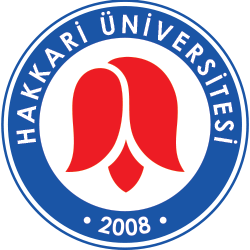 T.C.HAKKARİ ÜNİVERSİTESİ2020 YILI stratejik plan İZLEME ve değerlendirme RaporuStrateji Geliştirme Daire BaşkanlığıŞubat 2021İÇİNDEKİLER 1.ÖNSÖZ.........................................................................................................................................................32.VİZYON,MİSYON………………...........................................................................................................................4          2.1. Vizyonumuz....................................................................................................................................4          2.2. Misyonumuz...................................................................................................................................4 3. STRATEJİK AMAÇ VE HEDEFLER.................................................................................................................5-6           3.1. ÜNİVERSİTEMİZ STRATEJİLERİ İLE STRATEJİK AMAÇ VE HEDEFLERİ..............................................5-6 4. İZLEME VE DEĞERLENDİRME.....................................................................................................................7-95. TABLOLAR.................................................................................................................................................10 Tablo 1: Raporların Özellikleri............................................................................................………………………….10Tablo 2: Stratejik Plan İzleme Tablosu.......................................................................................................11-20Tablo 3: Stratejik Plan Değerlendirme Tablosu.........................................................................................21-33 Tablo 4: Değerlendirme Kriterleri ve Soruları ................................................................................................34 6. 2020 YILI DEĞERLENDİRME RAPORU...................................................................................................................................................35-37ÖNSÖZ 2019-2023 dönemini kapsayan stratejik planımız, önümüzdeki beş yılda yapmayı hedeflediğimiz temel faaliyetlerin ve hayata geçirmeyi hedeflediğimiz büyük projelerin yol haritası niteliğindedir. Stratejik planımızda, kurumsal geçmişimiz gün yüzüne çıkarılırken, mevcut durumumuz ayrıntılı bir şekilde analiz edilmiş ve geleceğe dair iddialı, ancak gerçekçi hedefler konmuştur. Üniversitemizin misyonu, vizyonu ve kurumsal değerleri yeniden tanımlanmış, diğer stratejik planlardan farklı olarak Üniversitemizin kurumsal kimliğini en iyi şekilde ifade edecek bir slogan geliştirilmiştir. Stratejik planımız dört stratejik amaç ve on hedef üzerine oturmaktadır. Stratejik amaçlar, akademik ve idarî birimlerle doğrudan ilişkilendirilerek stratejik hedefler tanımlanmıştır. Diğer bir ifade ile stratejik amaçların uygulamadaki karşılığı birebir tanımlanmıştır. Stratejik hedeflere uygun performans hedefleri belirlenmiş ve performans göstergeleri atanmıştır. Kurumsal stratejiler de bu kapsamda tanımlanarak stratejik plan çalışması tamamlanmıştır.2. Misyon ve Vizyon 2.1.MisyonKaliteli eğitim, araştırma ve hizmet sunumu ile bireye ve topluma katkı sunan, yeniliklere açık, bilimsel ve teknolojik ilerlemeyi yakından takip eden, sorgulamadan çekinmeyen, bölgesel kalkınma yararına ilin coğrafik potansiyelinin farkında olan ve sürdürülebilir üretimi de hedef edinen bireyler yetiştirmektir.2.2. VizyonKurumsallaşmasını tamamlamayı ve evrensel değerleri yakalamayı amaç edinirken aynı zamanda bölgesel kalkınmaya da önem veren yerelin özellikleriyle bezenmiş bir üniversite olmak.3. AMAÇ VE HEDEFLER3.1 İdarenin Amaç ve Hedefleri Tablo 1. Stratejik AmaçlarSTRATEJİK AMAÇ 1: KURUMSAL KAPASİTESİNİN GELİŞTİRİLMESİ STRATEJİK AMAÇ 2: EĞİTİM VE ÖĞRETİM KALİTESİNİN ARTTIRILMASI STRATEJİK AMAÇ 3: ÜNİVERSİTEMİZİN AR-GE FAALİYETLERİNİN GELİŞTİRİLMESİ STRATEJİK AMAÇ 4: PAYDAŞLARLA İLİŞKİLERİN GELİŞTİRİLMESİTablo 2: Stratejik Amaç Hedefleri 1STRATEJİK AMAÇ 1:KURUMSAL GELİŞİMİN SAĞLANMASI Hedef 1) Fakülte ve Birimlerin Çalışma Ortamını İyileştirilmesi Hedef 2) Personelin Bilgi ve Beceri Düzeyinin Arttırılması Hedef 3) Çalışanların Kurumsal Aidiyetlerinin GeliştirilmesiTablo 3: Stratejik Amaç Hedefleri 2STRATEJİK AMAÇ 2: EĞİTİM VE ÖĞRETİM KALİTESİNİN ARTIRILMASIHedef 1) Akademik Personel Sayısının Artırılması Hedef 2) Staj ve Sertifika Programı Sayısının Artırılması 	Hedef 3) Lisans ve Lisansüstü Programların Nicelik ve Niteliğinin ArtırılmasıTablo 4: Stratejik Amaç Hedefleri 3STRATEJİK AMAÇ 3: ÜNİVERSİTEMİZİN AR-GE FAALİYETLERİNİN GELİŞTİRİLMESİ Hedef 1) Öğretim Elemanlarının Araştırma Projelerinde Rol Almalarının Teşvik Edilmesi Hedef 2) Akademik Personelin Ulusal ve Uluslararası Eğitim, Değişim ve Araştırma Programlarına Katılımın SağlanmasıTablo 5: Stratejik Amaç Hedefleri 4STRATEJİK AMAÇ 4: PAYDAŞLARLA İLİŞKİLERİN GELİŞTİRİLMESİ Hedef 1) Yerel , Ulusal Ve Uluslararası Araştırma ve Geliştirme Çalışmalarına Üniversitemizin Katılımının Arttırılması Hedef 2) Üniversite- Dış Paydaş İş Birliğini Sayısının Arttırılması4. İZLEME VE DEĞERLENDİRME 2018 yılı Üniversiteler İçin Stratejik Planlama Rehberi Kalkınma Bakanlığı (Strateji ve Bütçe Başkanlığı) tarafından kamu idarelerine stratejik planlama sürecinde yol göstermek amacıyla 2003 yılında “Kamu İdareleri İçin Stratejik Planlama Kılavuzu” hazırlanmış ve 2006 yılında Kılavuzun ikinci sürümü uygulamaya konulmuştur. İkinci sürümden elde edilen deneyimler çerçevesinde, odağına merkezi kamu idarelerini alarak geliştirilen Kılavuz, 2018 yılında üçüncü sürüm olarak yayımlanmıştır. Stratejik planlama konusunda elde edilen deneyimler ve kamu idareleri arasındaki farklılıklar göz önünde bulundurularak kamu idareleri için Kılavuz; üniversiteler, belediyeler ve kamu sermayeli işletmeler için ise ayrı ayrı rehberler hazırlanmıştır. Bu kapsamda hazırlanan Üniversiteler İçin Stratejik Planlama Rehberi (Rehber), üniversitelere stratejik plan hazırlık ve uygulama ile izleme ve değerlendirme aşamalarında aşağıdaki konularda yardımcı olmayı amaçlamaktadır:  Stratejik planların, stratejik yönetimin diğer temel bileşenleriyle bağlantısının daha güçlü kurulmasını sağlamak  Kaynakların kullanımı ile amaç ve hedeflerin önceliklendirilmesinde etkinliği artırmak  Performans değerlendirmesinin daha iyi yapılarak kanıta dayalı karar alınmasını sağlamak  Daha kaliteli bir raporlama yapılmasına temel oluşturarak kamu yönetiminde şeffaflık ve hesap verebilirlik anlayışının yerleşmesine katkı sağlamak 2019-2023 Stratejik Planı İzleme ve Değerlendirme Modeli 2019-2023 Stratejik Planı izleme ve değerlendirme süreci, kurumsal öğrenmeyi ve buna bağlı olarak faaliyetlerin sürekli iyileştirilmesini sağlar. Planın yürürlüğe girmesinden sonra başlayacak olan izleme ve değerlendirme süreci, amaç ve hedeflere ne ölçüde ulaşıldığının belirlenmesi ve belirlenen eksikliklerin giderilmesini amaçlamaktadır. Stratejik planın izleme ve değerlendirmeye tabi tutulması gerek planın başarılı olarak uygulanması gerekse hesap verme sorumluluğu ilkesinin tesis edilmesi açısından vazgeçilmez bir husustur. İzleme ve değerlendirme sürecinde temel sorumluluk Rektöre ait olup hedeflerin ve ilgili performans göstergeleri ile risklerin takibi, ilgili hedeften sorumlu birimin harcama yetkilisinin, harcama birimlerinden hedeflere ilişkin alınan gerçekleşme değerlerinin toplulaştırılması ve Rektörlük Makamına sunulması Strateji Geliştirme Daire Başkanlığının sorumluluğundadır. İzleme ve Değerlendirme Raporlarının hazırlanmasını müteakip Strateji Geliştirme Kurulu altı aylık dönemlerde izleme toplantıları, bir yıllık dönemlerde ise değerlendirme toplantıları yapar. İzleme ve değerlendirme faaliyetleri sonucunda elde edilen bilgiler kullanılarak stratejik plan gözden geçirilir, hedeflenen ve ulaşılan sonuçlar karşılaştırılır. Bu karşılaştırma sonucunda gerekli görülen durumlarda stratejik planın güncellenmesi kararı verilebilir. İzleme, amaç ve hedeflere göre kaydedilen ilerlemeyi takip etmek amacıyla uygulama öncesi ve uygulama sırasında sürekli ve sistematik olarak nicel ve nitel verilerin toplandığı ve analiz edildiği tekrarlı bir süreçtir. Performans göstergeleri aracılığı ile amaç ve hedeflerin gerçekleşme sonuçlarının belirli bir sıklıkta izlenmesi ve belirlenen dönemler itibarıyla raporlanarak yöneticilerin değerlendirmesine sunulması izleme faaliyetlerini oluşturmaktadır. Değerlendirme ise devam eden ya da tamamlanmış faaliyetlerin amaç ve hedeflere ulaşmayı ne ölçüde sağladığı ve karar alma sürecine ne ölçüde katkıda bulunduğunu belirlemek amacıyla yapılan ayrıntılı bir incelemedir.Değerlendirme ile stratejik planda yer alan amaç, hedef ve performans göstergelerinin ilgililik, etkililik, etkinlik ve sürdürülebilirliği analiz edilir. İzleme ve değerlendirme faaliyetleri yöneticilere bilgiye dayalı kararlar ile amaç ve hedeflerden sapma olması halinde iyileştirme kararları almaları imkânını sağlar. İzleme ve değerlendirmenin etkin yapılabilmesi için;  Hedeflere ilişkin sorumlulukların netleştirilmesi  Hedeflerin nesnel ve ölçülebilir göstergelerle ilişkilendirilmesi  Performans göstergesi değerlerinin belirlenmesi  Uygun, doğru ve tutarlı veri ve istatistiklerin temin edilmesi  İhtiyaç duyulan verilerin nasıl, hangi sıklıkta ve kim tarafından temin edileceğinin tespit edilmesi ve bu kapsamdaki kısıtların belirlenmesi gerekir. Bu bağlamda Stratejik Plan ilgili birimler tarafından sürekli olarak izlenecek ve 3 er aylık dönemsel olarak raporlanacaktır. Bu birimler ilgili stratejinin uygulanabilmesi için somut uygulama plan ve programlarını hazırlayacak, yetkili mercilerden gerekli onayları alacak, uygulamayı izleyecek ve destekleyeceklerdir. Uygulayıcı birimler, hazırlanan uygulama plan ve programlarını hayata geçirecek yetki ve sorumluluğa sahip akademik ve idari birimlerden oluşmaktadır. Birimler, Strateji Geliştirme Daire Başkanlığı ile ortak ve koordineli bir şekilde çalışırlar. Strateji Sorumlusu Birimler, Strateji Geliştirme Daire Başkanlığı ile Stratejik Plana ilişkin var olan bilgilerin düzenlenmesi, doğrulanması, performans alan/gösterge/ölçü istatistiklerinin oluşturulması çerçevesinde birlikte faaliyet göstereceklerdir. Bu çerçevede, idari ve akademik birimler tarafından toplanacak veriler için şablonların hazırlanması; toplanan bilgilerin düzenlenmesi, istatistiklerin oluşturulması, hazırlanan istatistiklerin düzenli olarak güncelleştirilmesi ve erişime açılması temin edilecektir. Üçer aylık değerlendirmeler çerçevesinde; öncelikle stratejik planda yer alan performans göstergeleri sorgulanmak suretiyle ölçülecek; hedef değerleri ile ölçülen değerlerin karşılaştırılması yapılacaktır. Bu değerlendirme yapılırken çalışmanın ekinde yer alan İzleme ve Değerlendirme tabloları doldurulacaktır. Üniversite bünyesindeki akademik ve idarî birimler tarafından doldurulacak olan tablolar, performans programının 3’er aylık dilimler halinde takip edilmesine imkân verdiği gibi, stratejik planın da 6 ay ve yıllık olarak takip edilmesini mümkün kılacak şekilde düzenlenmiştir. Ayrıca, bu değerlendirmenin bilgisayar ortamında yapılabilmesini mümkün kılacak bir otomasyon programının temin edilmesi de sağlanacaktır. Raporda yer verilecek düzenleme önerileri, performans hedeflerine ulaşılamayan alanların incelenerek bunların nedenlerinin ortaya konulmasından sonra oluşturulacaktır. Performans hedeflerine ulaşılamayan alanlarda öncelikli olarak iyileştirilmesi gerekli olan konular belirlenerek, bu alanlarda yapılacak olan iyileştirme eylem planları hazırlanacaktır. Sorumlu birimler üçer aylık dönemler itibariyle, strateji uygulamalarındaki gerçekleştirme oranlarını, sorunlarını ve gerekli düzenleme önerilerini içeren raporlarını ve iyileştirme eylem planlarını oluşturarak İzleme ve Değerlendirme Tabloları ile birlikte Strateji Geliştirme Daire Başkanlığına ileteceklerdir. Raporlar ve eki eylem planları Strateji Geliştirme Daire Başkanlığı tarafından birleştirilerek, uygulama hakkındaki değerlendirmeleri ve gerekli düzenlemelere ilişkin önerileri ile birlikte Rektörlük Makamına sunulacaktır.  Yapılan iyileştirme çalışmaları sürekli olarak izlenecek ve iyileştirme eylem planlarının etkinlikleri altı aylık periyodlarla sistematik ve düzenli olarak değerlendirilecek; gerekli görüldüğü takdirde ve ihtiyaç duyulan bölümlerde güncellemeler yapılabilecektir. İyileştirme eylem planlarının uygulanması süreci Strateji Geliştirme Daire Başkanlığı tarafından eylem planlarında belirtilen tarihler itibariyle sistematik ve düzenli bir şekilde takip ve kontrol edilecek; buna ilişkin sonuçlar raporlanarak Rektörlük Makamına ve ilgili Bakanlığa sunulacaktır. Bu çerçevede izleme ve değerlendirme sisteminde üretilen raporların sahip olması gereken özellikler Tablo 1’de yer almaktadır.TABLO 1: RAPORLARIN ÖZELLİKLERİİzleme, Tablo 2’deki şablon kullanılarak gerçekleştirilir. Bu şablonun kullanılmasındaki amaç, gerçekleşmelerin birikimli bir şekilde izlenerek plan döneminin başından itibaren elde edilen gelişmelerin ortaya konulması ve planın başarılı bir biçimde uygulanabilmesi için alınması gereken tedbirlere öz bir biçimde yer verilmesidir.Tablo 2: Stratejik Plan İzleme Tablosu“stratejik plan izleme raporu” her yılın ilk altı aylık dönemi için Tablo 2 kullanılarak Temmuz ayının sonuna kadar hazırlanır. Bu raporlar sadece izleme amaçlı olup değerlendirmeye odaklanmaz. “Stratejik plan değerlendirme raporu” ise; Tablo 3 kullanılarak ilgili dönemi takip eden Şubat ayının sonuna kadar hazırlanır. Değerlendirme, Tablo 4’de yer alan değerlendirme kriterleri ve soruları çerçevesinde gerçekleştirilir. Üniversite ihtiyaca göre daha kısa dönemlerde de raporlama yapabilir.Tablo 2: Stratejik Plan İzleme TablosuTablo 2: Stratejik Plan İzleme TablosuTablo 2: Stratejik Plan İzleme TablosuTablo 2: Stratejik Plan İzleme TablosuTablo 2: Stratejik Plan İzleme TablosuTablo 2: Stratejik Plan İzleme TablosuTablo 2: Stratejik Plan İzleme TablosuTablo 2: Stratejik Plan İzleme TablosuTablo 2: Stratejik Plan İzleme TablosuTablo 3: Stratejik Plan Değerlendirme TablosuTablo 3: Stratejik Plan Değerlendirme TablosuTablo 3: Stratejik Plan Değerlendirme Tablosu	Tablo 3: Stratejik Plan Değerlendirme TablosuTablo 3: Stratejik Plan Değerlendirme TablosuTablo 3: Stratejik Plan Değerlendirme TablosuTablo 3: Stratejik Plan Değerlendirme TablosuTablo 3: Stratejik Plan Değerlendirme TablosuTablo 3: Stratejik Plan Değerlendirme TablosuTablo 3: Stratejik Plan Değerlendirme TablosuTablo 4: Değerlendirme Kriterleri ve Soruları         Hazırlanacak raporlar hedef ve performans göstergelerine ilişkin birikimli değerleri bünyesinde barındıracağından faaliyet raporu için güçlü bir temel oluşturur. İlgili döneme ilişkin raporların hazırlanmasıyla birlikte Rektör başkanlığında, rektör yardımcıları ve harcama yetkilileri ile SGDB yöneticisinin katılımlarıyla, altı aylık dönemlerde izleme toplantıları, bir yıllık dönemlerde ise değerlendirme toplantıları yapılır. Bu toplantıların sonucunda Rektör, stratejik planın kalan süresi için hedeflere nasıl ulaşılacağına ilişkin gerekli önlemleri ortaya koyar ve ilgili birimleri görevlendirir. İzleme ile değerlendirme toplantıları, ihtiyaca göre üniversitenin belirleyeceği daha kısa dönemlerde de gerçekleştirilebilir. Bu süreçte hazırlanacak raporların Rektör başkanlığında yapılacak izleme ile değerlendirme toplantılarından önce hazırlanması gerekir. Stratejik plan değerlendirme raporu, Rektör başkanlığında yapılan değerlendirme toplantısında stratejik planın kalan süresi için hedeflere nasıl ulaşılacağına ilişkin alınacak gerekli önlemleri de içerecek şekilde nihai hale getirilerek Mart ayı sonuna kadar Cumhurbaşkanlığı Strateji ve Bütçe Başkanlığına gönderilir. Hazırlanan stratejik plan değerlendirme raporu, bir sonraki dönem stratejik plan çalışmalarında dikkate alınır. Stratejik plan dönemi sonunda hazırlanan stratejik plan değerlendirme raporu “stratejik plan gerçekleşme raporu” olarak adlandırılır.6. 2020 YILI DEĞERLENDİRME RAPORUMevcut planımızın 2020 yılına ait amaçlar, hedefler ve Performans Göstergeleri bazında gerçekleşmeler incelenmiş olup elde edilen değerler aşağıda görüldüğü gibi oluşmuştur. STRATEJİK AMAÇ 1: KURUMSAL KAPASİTESİNİN GELİŞTİRİLMESİStratejik Hedef 1: Fakülte ve Birimlerin Çalışma Ortamının İyileştirilmesi Bu strateji hedef başlığı altında 4 Performans göstergesi mevcuttur. 2020 yılına ait tamamlanmamış 2 Performans göstergesi hariç olmak üzere, 4 alt Performans göstergesinden ;  1. Performans göstergesinin tamamlandığı (%100),  2. Performans göstergesinin tamamlandığı (%100),  3. Performans göstergesi ilgili olarak çalışmanın devam edildiği (%50)  4. Performans göstergesi ilgili olarak çalışmanın devam edildiği (%33,33) tespit edilmiştir.Stratejik Hedef 2: Personelin Bilgi ve Beceri Düzeyinin Arttırılması Bu stratejik hedef başlığı altında 4 Performans göstergesi mevcuttur. 2020 yılına ait tamamlanmış 2 Performans göstergesinden hariç olmak üzere, 4 alt Performans göstergesinde;  1 Performans göstergesinin tamamlanmadığı (%25),  2. Performans göstergesinin tamamlandığı (%2833)  3. Performans göstergesinin tamamlanmadığı (%3,77),  4. Performans göstergesinin tamamlandığı (%113,12) tespit edilmiştir.Stratejik Hedef 3: Çalışanların Kurumsal Aidiyetlerinin Arttırılması Bu stratejik Hedef başlığı altında 3 Performans göstergesi mevcuttur. 2020 yılına ait bu 3 Performans göstergesinden;  1. Performans göstergesinin tamamlanmadığı (%25)  2. Performans göstergesinin tamamlanmadığı (%72,22)  3. Performans göstergesinin tamamlanmadığı (%82,35) tespit edilmiştir.STRATEJİK AMAÇ 2: EĞİTİM VE ÖĞRETİM KALİTESİNİ GELİŞTİRMEK Stratejik Hedef 1: Akademik Personelin Performansının Artırılması. Bu stratejik hedef başlığı altında 5 Performans göstergesinin mevcuttur.  1. Performans göstergesinin tamamlandığı (%106,28),  2. Performans göstergesinin tamamlanmadığı (%75)  3. Performans göstergesinin tamamlanmadığı (%39,17)  4. Performans göstergesinin tamamlanmadığı (%20,79)  5. Performans göstergesinin tamamlandığı (%1073) tespit edilmiştir.Stratejik Hedef 2: Staj ve Sertifika Program Sayısının Artırılması Bu stratejik hedef başlığı altında 3 Performans göstergesi mevcuttur.  1. Performans göstergesinin tamamlanmadığı (%7,17),  2. Performans göstergesinin tamamlanmadığı (%0)  3. Performans göstergesinin tamamlanmadığı (%85) tespit edilmiştir.Stratejik Hedef 3: Lisans ve Lisansüstü Programlarının Nicelik ve Niteliğinin Artırılması Bu stratejik hedef başlığı altında 2 Performans göstergesi mevcuttur.  1. Performans göstergesinin tamamlanmadığı (%128,57),  2. Performans göstergesinin tamamlanmadığı (%92,85) tespit edilmiştir.STRATEJİK AMAÇ 3: BİLİMSEL ARAŞTIRMA, AR-GE VE PROJE FAALİYETLERİNİN GELİŞTİRİLMESİ Stratejik Hedef 1: Personellerin Araştırma Projelerinde Rol Almalarının Teşvik Edilmesi Bu stratejik hedef başlığı altında 4 Performans göstergesi mevcuttur.  1. Performans göstergesinin tamamlanmadığı (%0),  2. Performans göstergesinin tamamlanmadığı (%0)  3. Performans göstergesinin tamamlanmadığı (%110),  4. Performans göstergesinin tamamlanmadığı (%112,69)tespit edilmiştir. Stratejik Hedef 2: Akademik Personelin Ulusal Ve Uluslararası (Eğitim, Değişim Ve Sempozyum, Kongre Vb.) Programlara Katılımının Artırılması Bu stratejik hedef başlığı altında 3 Performans göstergesi mevcuttur.  1. Performans göstergesinin tamamlanmadığı (%20,05),  2. Performans göstergesinin tamamlanmadığı (%86) 3. Performans göstergesinin tamamlanmadığı (%51) tespit edilmiştir.STRATEJİK AMAÇ 4: PAYDAŞLARLA İLİŞKİLERİN GELİŞTİRİLMESİ Stratejik Hedef 1: Disiplinler Arası Çalışmalarının Geliştirilmesi Bu stratejik hedef başlığı altında 3 Performans göstergesi mevcuttur.  1. Performans göstergesinin tamamlandığı (%850),  2. Performans göstergesinin tamamlandığı (%296,66)  3. Performans göstergesinin tamamlanmadığı (%3,33) tespit edilmiştir. Stratejik Hedef 2: Üniversite-Sektör İşbirliğinin Arttırılması Bu stratejik hedef başlığı altında 3 Performans göstergesi mevcuttur.  1. Performans göstergesi tamamlanmadığı (%0),  2. Performans göstergesi tamamlanmadığı (%0)  3. Performans göstergesi tamamlanmadığı (%0) tespit edilmiştir. Plana ait 2020 yılı hedef oranlarını incelediğimizde; Üniversitemiz 2019-2023 Stratejik Planının 2020 yılı için hedeflenen oranlar üzerinde yapılan değerlendirmede; belirlenen 34 Performans göstergesinden 11’i tamamlanmıştır. Kalan 23 Performans göstergesi ile ilgili gerçekleştirme çalışmaları devam etmekte olup, sapmaya neden olan eksiklikler en kısa zamanda giderilecektir.RAPORLARIN ÖZELLİKLERİAÇIKLAMAAçıklıkRaporlar hedef kitle tarafından kolay anlaşılır olmalıdır.Kapsamlı ve öz olmaRaporlar kullanım amacına uygun şekilde yeterli miktarda veri ve bilgiyi sunmalıdır.İlgililik ve yararlılıkRaporlar sadece karar alma sürecinin gerektirdiği bilgileri içermelidir.GüvenilirlikRaporlarda yer alan veri, bilgi, tespit ve öneriler doğrulanabilir olmalıdır.TutarlılıkRaporlar zamana göre karşılaştırma yapılmasını sağlayacak şablon ve formatları kullanmalıdır.ZamanlılıkKarar alıcıların doğru şekilde yönlendirilebilmesi için raporlama zamanında yapılmalıdır.EkonomiklikRaporlamanın maliyeti makul düzeyde olmalıdır. Raporlama için kullanılan beşeri ve mali kaynaklar etkin biçimde yönetilmelidir.Amaç 1.KURUMSAL KAPASİTENİN GELİŞTİRİLMESİKURUMSAL KAPASİTENİN GELİŞTİRİLMESİKURUMSAL KAPASİTENİN GELİŞTİRİLMESİKURUMSAL KAPASİTENİN GELİŞTİRİLMESİKURUMSAL KAPASİTENİN GELİŞTİRİLMESİKURUMSAL KAPASİTENİN GELİŞTİRİLMESİKURUMSAL KAPASİTENİN GELİŞTİRİLMESİHedef 1.1Fakülte	ve Birimlerin Çalışma Ortamının İyileştirilmesiFakülte	ve Birimlerin Çalışma Ortamının İyileştirilmesiFakülte	ve Birimlerin Çalışma Ortamının İyileştirilmesiFakülte	ve Birimlerin Çalışma Ortamının İyileştirilmesiFakülte	ve Birimlerin Çalışma Ortamının İyileştirilmesiFakülte	ve Birimlerin Çalışma Ortamının İyileştirilmesiFakülte	ve Birimlerin Çalışma Ortamının İyileştirilmesiSorumlu BirimYapı İşleri ve Teknik Daire Başkanlığı, Sağlık Kültür ve Spor Daire BaşkanlığıYapı İşleri ve Teknik Daire Başkanlığı, Sağlık Kültür ve Spor Daire BaşkanlığıYapı İşleri ve Teknik Daire Başkanlığı, Sağlık Kültür ve Spor Daire BaşkanlığıYapı İşleri ve Teknik Daire Başkanlığı, Sağlık Kültür ve Spor Daire BaşkanlığıYapı İşleri ve Teknik Daire Başkanlığı, Sağlık Kültür ve Spor Daire BaşkanlığıYapı İşleri ve Teknik Daire Başkanlığı, Sağlık Kültür ve Spor Daire BaşkanlığıYapı İşleri ve Teknik Daire Başkanlığı, Sağlık Kültür ve Spor Daire BaşkanlığıPerformans GöstergesiHedefeEtkisi(%)Plan DönemiBaşlangıçDeğeri (A)İzleme DönemindekiYılsonu Hedeflenen Değer (B)İzleme DönemindekiYılsonu Hedeflenen Değer (B)İzleme DönemindekiGerçekleşmeDeğeri (C)İzleme DönemindekiGerçekleşmeDeğeri (C)Performans (%)PG 1.1.1.  .Fiziksel altyapı tamamlanma oranı (%)402555555555%100AçıklamaToki 1. Etap çalışmaları tamamlanmıştır, Toki 2. Etap çalışmaları %70 oranında tamamlandığından istenilen seviyeye ulaşılmıştır.Toki 1. Etap çalışmaları tamamlanmıştır, Toki 2. Etap çalışmaları %70 oranında tamamlandığından istenilen seviyeye ulaşılmıştır.Toki 1. Etap çalışmaları tamamlanmıştır, Toki 2. Etap çalışmaları %70 oranında tamamlandığından istenilen seviyeye ulaşılmıştır.Toki 1. Etap çalışmaları tamamlanmıştır, Toki 2. Etap çalışmaları %70 oranında tamamlandığından istenilen seviyeye ulaşılmıştır.Toki 1. Etap çalışmaları tamamlanmıştır, Toki 2. Etap çalışmaları %70 oranında tamamlandığından istenilen seviyeye ulaşılmıştır.Toki 1. Etap çalışmaları tamamlanmıştır, Toki 2. Etap çalışmaları %70 oranında tamamlandığından istenilen seviyeye ulaşılmıştır.Toki 1. Etap çalışmaları tamamlanmıştır, Toki 2. Etap çalışmaları %70 oranında tamamlandığından istenilen seviyeye ulaşılmıştır.PG 1.1.2 Mevcut rektörlük, fakülteler ve diğer fiziki alanların modernize edilme oran2033333%100AçıklamaMevcut rektörlük, fakülteler ve diğer fiziki alanların modernize edilmesinde istenilen seviyeye ulaşılmıştırMevcut rektörlük, fakülteler ve diğer fiziki alanların modernize edilmesinde istenilen seviyeye ulaşılmıştırMevcut rektörlük, fakülteler ve diğer fiziki alanların modernize edilmesinde istenilen seviyeye ulaşılmıştırMevcut rektörlük, fakülteler ve diğer fiziki alanların modernize edilmesinde istenilen seviyeye ulaşılmıştırMevcut rektörlük, fakülteler ve diğer fiziki alanların modernize edilmesinde istenilen seviyeye ulaşılmıştırMevcut rektörlük, fakülteler ve diğer fiziki alanların modernize edilmesinde istenilen seviyeye ulaşılmıştırMevcut rektörlük, fakülteler ve diğer fiziki alanların modernize edilmesinde istenilen seviyeye ulaşılmıştırPG 1.1.3. Yerleşke alanı içerisinde gelir getirici sosyal tesislerin sayısı2022221%50AçıklamaTOKİ 1.Etap kapsamında Merkezi Yemekhane-Kafeterya ve Spor Salonu yapımı devam etmekte olup henüz faaliyete geçmemiştir.TOKİ 1.Etap kapsamında Merkezi Yemekhane-Kafeterya ve Spor Salonu yapımı devam etmekte olup henüz faaliyete geçmemiştir.TOKİ 1.Etap kapsamında Merkezi Yemekhane-Kafeterya ve Spor Salonu yapımı devam etmekte olup henüz faaliyete geçmemiştir.TOKİ 1.Etap kapsamında Merkezi Yemekhane-Kafeterya ve Spor Salonu yapımı devam etmekte olup henüz faaliyete geçmemiştir.TOKİ 1.Etap kapsamında Merkezi Yemekhane-Kafeterya ve Spor Salonu yapımı devam etmekte olup henüz faaliyete geçmemiştir.TOKİ 1.Etap kapsamında Merkezi Yemekhane-Kafeterya ve Spor Salonu yapımı devam etmekte olup henüz faaliyete geçmemiştir.TOKİ 1.Etap kapsamında Merkezi Yemekhane-Kafeterya ve Spor Salonu yapımı devam etmekte olup henüz faaliyete geçmemiştir.PG 1.1.4. Barınma ve sosyal etkinlik alanlarının sayısı2055662%33,33AçıklamaÜniversitemiz bünyesinde bulunan barınma ve sosyal etkinlik alanların sayısı Covid-19  nedeniyle istenilen seviyeye ulaşmamıştır.Üniversitemiz bünyesinde bulunan barınma ve sosyal etkinlik alanların sayısı Covid-19  nedeniyle istenilen seviyeye ulaşmamıştır.Üniversitemiz bünyesinde bulunan barınma ve sosyal etkinlik alanların sayısı Covid-19  nedeniyle istenilen seviyeye ulaşmamıştır.Üniversitemiz bünyesinde bulunan barınma ve sosyal etkinlik alanların sayısı Covid-19  nedeniyle istenilen seviyeye ulaşmamıştır.Üniversitemiz bünyesinde bulunan barınma ve sosyal etkinlik alanların sayısı Covid-19  nedeniyle istenilen seviyeye ulaşmamıştır.Üniversitemiz bünyesinde bulunan barınma ve sosyal etkinlik alanların sayısı Covid-19  nedeniyle istenilen seviyeye ulaşmamıştır.Üniversitemiz bünyesinde bulunan barınma ve sosyal etkinlik alanların sayısı Covid-19  nedeniyle istenilen seviyeye ulaşmamıştır.Amaç 1.KURUMSAL KAPASİTENİN GELİŞTİRİLMESİKURUMSAL KAPASİTENİN GELİŞTİRİLMESİKURUMSAL KAPASİTENİN GELİŞTİRİLMESİKURUMSAL KAPASİTENİN GELİŞTİRİLMESİKURUMSAL KAPASİTENİN GELİŞTİRİLMESİHedef 1.2.Personelin  Bilgi ve Beceri Düzeyinin ArttırılmasıPersonelin  Bilgi ve Beceri Düzeyinin ArttırılmasıPersonelin  Bilgi ve Beceri Düzeyinin ArttırılmasıPersonelin  Bilgi ve Beceri Düzeyinin ArttırılmasıPersonelin  Bilgi ve Beceri Düzeyinin ArttırılmasıSorumlu BirimPersonel Daire Başkanlığı(Hizmet İçi Eğitim Koordinatörlüğü), HÜSEM, Kalite Yönetim Sistem  KoordinatörlüğüPersonel Daire Başkanlığı(Hizmet İçi Eğitim Koordinatörlüğü), HÜSEM, Kalite Yönetim Sistem  KoordinatörlüğüPersonel Daire Başkanlığı(Hizmet İçi Eğitim Koordinatörlüğü), HÜSEM, Kalite Yönetim Sistem  KoordinatörlüğüPersonel Daire Başkanlığı(Hizmet İçi Eğitim Koordinatörlüğü), HÜSEM, Kalite Yönetim Sistem  KoordinatörlüğüPersonel Daire Başkanlığı(Hizmet İçi Eğitim Koordinatörlüğü), HÜSEM, Kalite Yönetim Sistem  KoordinatörlüğüPerformans GöstergesiHedefeEtkisi(%)Plan DönemiBaşlangıçDeğeri (A)İzleme DönemindekiYılsonu HedeflenenDeğer (B)İzlemeDönemindekiGerçekleşmeDeğeri (C)Performans (%)PG1.2.1.Yıl içerisinde yapılan hizmet içi eğitim programları sayısı30241%25Açıklama2020 Covid-19 nedeni ile istenilen düzeyde eğitim yapılmamıştır.2020 Covid-19 nedeni ile istenilen düzeyde eğitim yapılmamıştır.2020 Covid-19 nedeni ile istenilen düzeyde eğitim yapılmamıştır.2020 Covid-19 nedeni ile istenilen düzeyde eğitim yapılmamıştır.2020 Covid-19 nedeni ile istenilen düzeyde eğitim yapılmamıştır.PG.1.2.2 Yıl içerisinde verilen sertifika sayısı302385%2.833Açıklama2019’da başlayıp 2020 yılı Covid-19 pandemi öncesi biten Hakkari Girişimci Kadınlarını Yetiştiriyor (H.G.K.Y) projesi ve diğer kurslara katılanlara verilen sertifika sayısıdır.2019’da başlayıp 2020 yılı Covid-19 pandemi öncesi biten Hakkari Girişimci Kadınlarını Yetiştiriyor (H.G.K.Y) projesi ve diğer kurslara katılanlara verilen sertifika sayısıdır.2019’da başlayıp 2020 yılı Covid-19 pandemi öncesi biten Hakkari Girişimci Kadınlarını Yetiştiriyor (H.G.K.Y) projesi ve diğer kurslara katılanlara verilen sertifika sayısıdır.2019’da başlayıp 2020 yılı Covid-19 pandemi öncesi biten Hakkari Girişimci Kadınlarını Yetiştiriyor (H.G.K.Y) projesi ve diğer kurslara katılanlara verilen sertifika sayısıdır.2019’da başlayıp 2020 yılı Covid-19 pandemi öncesi biten Hakkari Girişimci Kadınlarını Yetiştiriyor (H.G.K.Y) projesi ve diğer kurslara katılanlara verilen sertifika sayısıdır.PG.1.2.3Yıl içerisinde eğitime katılanların sayısı)2030045017%3,77Açıklama2020 yılı Covid-19 pandemi öncesi açılan kursa katılan kişi sayısıdır.2020 yılı Covid-19 pandemi öncesi açılan kursa katılan kişi sayısıdır.2020 yılı Covid-19 pandemi öncesi açılan kursa katılan kişi sayısıdır.2020 yılı Covid-19 pandemi öncesi açılan kursa katılan kişi sayısıdır.2020 yılı Covid-19 pandemi öncesi açılan kursa katılan kişi sayısıdır.PG.1.2.4Online anketlerle eğitimlere yönelik elde edilen memnuniyet oranı (%)20708090,5%113,12Açıklama2020 yılı Covid-19 pandemi öncesi açılan ve kursa katılan 17 kişi üzerinden hesaplanmıştır.2020 yılı Covid-19 pandemi öncesi açılan ve kursa katılan 17 kişi üzerinden hesaplanmıştır.2020 yılı Covid-19 pandemi öncesi açılan ve kursa katılan 17 kişi üzerinden hesaplanmıştır.2020 yılı Covid-19 pandemi öncesi açılan ve kursa katılan 17 kişi üzerinden hesaplanmıştır.2020 yılı Covid-19 pandemi öncesi açılan ve kursa katılan 17 kişi üzerinden hesaplanmıştır.Amaç 1.KURUMSAL KAPASİTENİN GELİŞTİRİLMESİKURUMSAL KAPASİTENİN GELİŞTİRİLMESİKURUMSAL KAPASİTENİN GELİŞTİRİLMESİKURUMSAL KAPASİTENİN GELİŞTİRİLMESİKURUMSAL KAPASİTENİN GELİŞTİRİLMESİHedef 1.3.Çalışanların Kurumsal  Aidiyetlerinin ArttırılmasıÇalışanların Kurumsal  Aidiyetlerinin ArttırılmasıÇalışanların Kurumsal  Aidiyetlerinin ArttırılmasıÇalışanların Kurumsal  Aidiyetlerinin ArttırılmasıÇalışanların Kurumsal  Aidiyetlerinin ArttırılmasıSorumlu BirimSağlık, Kültür ve Spor Daire Başkanlığı, Kalite Yönetim Sistem  KoordinatörlüğüSağlık, Kültür ve Spor Daire Başkanlığı, Kalite Yönetim Sistem  KoordinatörlüğüSağlık, Kültür ve Spor Daire Başkanlığı, Kalite Yönetim Sistem  KoordinatörlüğüSağlık, Kültür ve Spor Daire Başkanlığı, Kalite Yönetim Sistem  KoordinatörlüğüSağlık, Kültür ve Spor Daire Başkanlığı, Kalite Yönetim Sistem  KoordinatörlüğüPerformans GöstergesiHedefeEtkisi(%)Plan DönemiBaşlangıçDeğeri (A)İzleme DönemindekiYılsonu HedeflenenDeğer (B)İzlemeDönemindekiGerçekleşmeDeğeri (C)Performans (%)PG1.3.1 Sosyal ve kültürel etkinlik sayısı50506015%25AçıklamaSağlık Kültür ve Spor Daire Başkanlığımız Tarafından 2020 yılında 15 adet sosyal ve kültürel etkinlik yapmıştır. Yerleşkenin tamamlanmamış olması, Covid-19  tedbirlerinden dolayı istenilen hedeflere ulaşılamamıştır.Sağlık Kültür ve Spor Daire Başkanlığımız Tarafından 2020 yılında 15 adet sosyal ve kültürel etkinlik yapmıştır. Yerleşkenin tamamlanmamış olması, Covid-19  tedbirlerinden dolayı istenilen hedeflere ulaşılamamıştır.Sağlık Kültür ve Spor Daire Başkanlığımız Tarafından 2020 yılında 15 adet sosyal ve kültürel etkinlik yapmıştır. Yerleşkenin tamamlanmamış olması, Covid-19  tedbirlerinden dolayı istenilen hedeflere ulaşılamamıştır.Sağlık Kültür ve Spor Daire Başkanlığımız Tarafından 2020 yılında 15 adet sosyal ve kültürel etkinlik yapmıştır. Yerleşkenin tamamlanmamış olması, Covid-19  tedbirlerinden dolayı istenilen hedeflere ulaşılamamıştır.Sağlık Kültür ve Spor Daire Başkanlığımız Tarafından 2020 yılında 15 adet sosyal ve kültürel etkinlik yapmıştır. Yerleşkenin tamamlanmamış olması, Covid-19  tedbirlerinden dolayı istenilen hedeflere ulaşılamamıştır.PG.1.3.2. Sosyal ve kültürel etkinliklere katılanların sayısı30120018001300%72,22AçıklamaSağlık Kültür ve Spor Daire Başkanlığımız tarafından yapılan etkinliklere katılım istenilen seviyeye ulaşmamıştır. Yerleşkenin tamamlanmamış olması, Covid-19  tedbirlerinden dolayı istenilen hedeflere ulaşılamamıştır.Sağlık Kültür ve Spor Daire Başkanlığımız tarafından yapılan etkinliklere katılım istenilen seviyeye ulaşmamıştır. Yerleşkenin tamamlanmamış olması, Covid-19  tedbirlerinden dolayı istenilen hedeflere ulaşılamamıştır.Sağlık Kültür ve Spor Daire Başkanlığımız tarafından yapılan etkinliklere katılım istenilen seviyeye ulaşmamıştır. Yerleşkenin tamamlanmamış olması, Covid-19  tedbirlerinden dolayı istenilen hedeflere ulaşılamamıştır.Sağlık Kültür ve Spor Daire Başkanlığımız tarafından yapılan etkinliklere katılım istenilen seviyeye ulaşmamıştır. Yerleşkenin tamamlanmamış olması, Covid-19  tedbirlerinden dolayı istenilen hedeflere ulaşılamamıştır.Sağlık Kültür ve Spor Daire Başkanlığımız tarafından yapılan etkinliklere katılım istenilen seviyeye ulaşmamıştır. Yerleşkenin tamamlanmamış olması, Covid-19  tedbirlerinden dolayı istenilen hedeflere ulaşılamamıştır.PG.1.3.3. .Kurumsal memnuniyet oranı20708570%82,35AçıklamaSağlık, Kültür ve Spor Daire Başkanlığı ve Kalite Yönetim Sistem Koordinatörlüğü tarafından yapılan anketlerde kurumsal hedeflere ulaşılmamıştır. Eksik ve zayıf yönler belirlenmiş ve gerekli çalışmalar yapılacaktır.Sağlık, Kültür ve Spor Daire Başkanlığı ve Kalite Yönetim Sistem Koordinatörlüğü tarafından yapılan anketlerde kurumsal hedeflere ulaşılmamıştır. Eksik ve zayıf yönler belirlenmiş ve gerekli çalışmalar yapılacaktır.Sağlık, Kültür ve Spor Daire Başkanlığı ve Kalite Yönetim Sistem Koordinatörlüğü tarafından yapılan anketlerde kurumsal hedeflere ulaşılmamıştır. Eksik ve zayıf yönler belirlenmiş ve gerekli çalışmalar yapılacaktır.Sağlık, Kültür ve Spor Daire Başkanlığı ve Kalite Yönetim Sistem Koordinatörlüğü tarafından yapılan anketlerde kurumsal hedeflere ulaşılmamıştır. Eksik ve zayıf yönler belirlenmiş ve gerekli çalışmalar yapılacaktır.Sağlık, Kültür ve Spor Daire Başkanlığı ve Kalite Yönetim Sistem Koordinatörlüğü tarafından yapılan anketlerde kurumsal hedeflere ulaşılmamıştır. Eksik ve zayıf yönler belirlenmiş ve gerekli çalışmalar yapılacaktır.Amaç 2.EĞİTİM VE ÖĞRETİM KALİTESİNİ GELİŞTİRMEKEĞİTİM VE ÖĞRETİM KALİTESİNİ GELİŞTİRMEKEĞİTİM VE ÖĞRETİM KALİTESİNİ GELİŞTİRMEKEĞİTİM VE ÖĞRETİM KALİTESİNİ GELİŞTİRMEKEĞİTİM VE ÖĞRETİM KALİTESİNİ GELİŞTİRMEKEĞİTİM VE ÖĞRETİM KALİTESİNİ GELİŞTİRMEKHedef  2.1.Akademik Personelin Performansının  Artırılması.	Akademik Personelin Performansının  Artırılması.	Akademik Personelin Performansının  Artırılması.	Akademik Personelin Performansının  Artırılması.	Akademik Personelin Performansının  Artırılması.	Akademik Personelin Performansının  Artırılması.	Sorumlu BirimPersonel Daire Başkanlığı, Öğrenci İşleri  Daire Başkanlığı, Kütüphane ve Dokümantasyon Daire Başkanlığı, Tüm Akademik BirimlerPersonel Daire Başkanlığı, Öğrenci İşleri  Daire Başkanlığı, Kütüphane ve Dokümantasyon Daire Başkanlığı, Tüm Akademik BirimlerPersonel Daire Başkanlığı, Öğrenci İşleri  Daire Başkanlığı, Kütüphane ve Dokümantasyon Daire Başkanlığı, Tüm Akademik BirimlerPersonel Daire Başkanlığı, Öğrenci İşleri  Daire Başkanlığı, Kütüphane ve Dokümantasyon Daire Başkanlığı, Tüm Akademik BirimlerPersonel Daire Başkanlığı, Öğrenci İşleri  Daire Başkanlığı, Kütüphane ve Dokümantasyon Daire Başkanlığı, Tüm Akademik BirimlerPersonel Daire Başkanlığı, Öğrenci İşleri  Daire Başkanlığı, Kütüphane ve Dokümantasyon Daire Başkanlığı, Tüm Akademik BirimlerPerformans GöstergesiHedefe Etkisi (%)Plan Dönemi BaşlangıçDeğeri (A)İzleme Dönemindeki Yılsonun Hedeflenen Değer (B)İzleme Dönemindeki GerçekleşenDeğeri (C)İzleme Dönemindeki GerçekleşenDeğeri (C)Performans (%)PG2.1.1 1Öğrenci sayısındaki artış252299280029762976%106,28AçıklamaMevcut eğitim verilen derslik sayısının yetersiz olmasından dolayı istenilen sayıya ulaşmış olmasına rağmen yeni kampüs binalarının tamamlanmasıyla hedeflenen değerden daha fazla değere ulaşılacaktır.Mevcut eğitim verilen derslik sayısının yetersiz olmasından dolayı istenilen sayıya ulaşmış olmasına rağmen yeni kampüs binalarının tamamlanmasıyla hedeflenen değerden daha fazla değere ulaşılacaktır.Mevcut eğitim verilen derslik sayısının yetersiz olmasından dolayı istenilen sayıya ulaşmış olmasına rağmen yeni kampüs binalarının tamamlanmasıyla hedeflenen değerden daha fazla değere ulaşılacaktır.Mevcut eğitim verilen derslik sayısının yetersiz olmasından dolayı istenilen sayıya ulaşmış olmasına rağmen yeni kampüs binalarının tamamlanmasıyla hedeflenen değerden daha fazla değere ulaşılacaktır.Mevcut eğitim verilen derslik sayısının yetersiz olmasından dolayı istenilen sayıya ulaşmış olmasına rağmen yeni kampüs binalarının tamamlanmasıyla hedeflenen değerden daha fazla değere ulaşılacaktır.Mevcut eğitim verilen derslik sayısının yetersiz olmasından dolayı istenilen sayıya ulaşmış olmasına rağmen yeni kampüs binalarının tamamlanmasıyla hedeflenen değerden daha fazla değere ulaşılacaktır.PG2.1.2 Akademik personel başına düşen öğrenci sayısı2010129%75%75AçıklamaMevcut eğitim verilen derslik sayısının yetersiz olmasından dolayı istenilen sayıda öğrenci ve akademik personel talep edilememektedir. Yeni kampüs binalarının tamamlanmasıyla istenilen seviyeye ulaşılacaktırMevcut eğitim verilen derslik sayısının yetersiz olmasından dolayı istenilen sayıda öğrenci ve akademik personel talep edilememektedir. Yeni kampüs binalarının tamamlanmasıyla istenilen seviyeye ulaşılacaktırMevcut eğitim verilen derslik sayısının yetersiz olmasından dolayı istenilen sayıda öğrenci ve akademik personel talep edilememektedir. Yeni kampüs binalarının tamamlanmasıyla istenilen seviyeye ulaşılacaktırMevcut eğitim verilen derslik sayısının yetersiz olmasından dolayı istenilen sayıda öğrenci ve akademik personel talep edilememektedir. Yeni kampüs binalarının tamamlanmasıyla istenilen seviyeye ulaşılacaktırMevcut eğitim verilen derslik sayısının yetersiz olmasından dolayı istenilen sayıda öğrenci ve akademik personel talep edilememektedir. Yeni kampüs binalarının tamamlanmasıyla istenilen seviyeye ulaşılacaktırMevcut eğitim verilen derslik sayısının yetersiz olmasından dolayı istenilen sayıda öğrenci ve akademik personel talep edilememektedir. Yeni kampüs binalarının tamamlanmasıyla istenilen seviyeye ulaşılacaktırPG2.1.3.  Yapılan yayın  sayısı20480730286%39,17%39,17AçıklamaPerformans değeri %39,17 olduğundan 2020’de istenen sonuca ulaşılamamıştır. Ulusal ve uluslararası yayın yapma konusunda akademik personele gerekli destekler verilecek olup, gerekli teşvikler sağlanacaktır.Performans değeri %39,17 olduğundan 2020’de istenen sonuca ulaşılamamıştır. Ulusal ve uluslararası yayın yapma konusunda akademik personele gerekli destekler verilecek olup, gerekli teşvikler sağlanacaktır.Performans değeri %39,17 olduğundan 2020’de istenen sonuca ulaşılamamıştır. Ulusal ve uluslararası yayın yapma konusunda akademik personele gerekli destekler verilecek olup, gerekli teşvikler sağlanacaktır.Performans değeri %39,17 olduğundan 2020’de istenen sonuca ulaşılamamıştır. Ulusal ve uluslararası yayın yapma konusunda akademik personele gerekli destekler verilecek olup, gerekli teşvikler sağlanacaktır.Performans değeri %39,17 olduğundan 2020’de istenen sonuca ulaşılamamıştır. Ulusal ve uluslararası yayın yapma konusunda akademik personele gerekli destekler verilecek olup, gerekli teşvikler sağlanacaktır.Performans değeri %39,17 olduğundan 2020’de istenen sonuca ulaşılamamıştır. Ulusal ve uluslararası yayın yapma konusunda akademik personele gerekli destekler verilecek olup, gerekli teşvikler sağlanacaktır.PG2.1.4.  Üst yönetimce verilen teşvik miktarı2512600030000062391%20,79%20,79AçıklamaAkademik personelin teşvik puan barajını geçememeleri , Gerek kampüs altyıpısı , Merkezi araş.lab. vb. eksikliklerin yanı sıra akademik personellere bu konuda gerekli eğitim ve desteğin artırılması gerekir.	Akademik personelin teşvik puan barajını geçememeleri , Gerek kampüs altyıpısı , Merkezi araş.lab. vb. eksikliklerin yanı sıra akademik personellere bu konuda gerekli eğitim ve desteğin artırılması gerekir.	Akademik personelin teşvik puan barajını geçememeleri , Gerek kampüs altyıpısı , Merkezi araş.lab. vb. eksikliklerin yanı sıra akademik personellere bu konuda gerekli eğitim ve desteğin artırılması gerekir.	Akademik personelin teşvik puan barajını geçememeleri , Gerek kampüs altyıpısı , Merkezi araş.lab. vb. eksikliklerin yanı sıra akademik personellere bu konuda gerekli eğitim ve desteğin artırılması gerekir.	Akademik personelin teşvik puan barajını geçememeleri , Gerek kampüs altyıpısı , Merkezi araş.lab. vb. eksikliklerin yanı sıra akademik personellere bu konuda gerekli eğitim ve desteğin artırılması gerekir.	Akademik personelin teşvik puan barajını geçememeleri , Gerek kampüs altyıpısı , Merkezi araş.lab. vb. eksikliklerin yanı sıra akademik personellere bu konuda gerekli eğitim ve desteğin artırılması gerekir.	PG2.1.5.  Yayınlara yapılan atıf sayısı104865698%1.073%1.073AçıklamaPerformans göstergesi hedefine ulaşmıştır.Performans göstergesi hedefine ulaşmıştır.Performans göstergesi hedefine ulaşmıştır.Performans göstergesi hedefine ulaşmıştır.Performans göstergesi hedefine ulaşmıştır.Performans göstergesi hedefine ulaşmıştır.Amaç 2.EĞİTİM VE ÖĞRETİM KALİTESİNİ GELİŞTİRMEKEĞİTİM VE ÖĞRETİM KALİTESİNİ GELİŞTİRMEKEĞİTİM VE ÖĞRETİM KALİTESİNİ GELİŞTİRMEKEĞİTİM VE ÖĞRETİM KALİTESİNİ GELİŞTİRMEKEĞİTİM VE ÖĞRETİM KALİTESİNİ GELİŞTİRMEKEĞİTİM VE ÖĞRETİM KALİTESİNİ GELİŞTİRMEKHedef 2.2.Staj ve Sertifika  Program  Sayısının Artırılması		Staj ve Sertifika  Program  Sayısının Artırılması		Staj ve Sertifika  Program  Sayısının Artırılması		Staj ve Sertifika  Program  Sayısının Artırılması		Staj ve Sertifika  Program  Sayısının Artırılması		Staj ve Sertifika  Program  Sayısının Artırılması		Sorumlu BirimPersonel Daire Başkanlığı, Kütüphane ve Dokümantasyon Daire Başkanlığı, HÜSEMPersonel Daire Başkanlığı, Kütüphane ve Dokümantasyon Daire Başkanlığı, HÜSEMPersonel Daire Başkanlığı, Kütüphane ve Dokümantasyon Daire Başkanlığı, HÜSEMPersonel Daire Başkanlığı, Kütüphane ve Dokümantasyon Daire Başkanlığı, HÜSEMPersonel Daire Başkanlığı, Kütüphane ve Dokümantasyon Daire Başkanlığı, HÜSEMPersonel Daire Başkanlığı, Kütüphane ve Dokümantasyon Daire Başkanlığı, HÜSEMPerformans GöstergesiHedefe Etkisi (%)Plan DönemiBaşlangıçDeğeri (A)İzleme DönemindekiYılsonu HedeflenenDeğer (B)İzleme Dönemindeki GerçekleşmeDeğeri (C)İzleme Dönemindeki GerçekleşmeDeğeri (C)Performans (%)PG2.2.1. Stajlara katılanların sayısı403003902828%7,17Açıklama2020 Covid-19 önlemleri kapsamında yeterli sayıda stajyerler alınmamıştır. Normalleşme sonrası ve yeni kampüse taşındıktan sonra gerekli teşvik ve imkanlar sağlanacaktır.2020 Covid-19 önlemleri kapsamında yeterli sayıda stajyerler alınmamıştır. Normalleşme sonrası ve yeni kampüse taşındıktan sonra gerekli teşvik ve imkanlar sağlanacaktır.2020 Covid-19 önlemleri kapsamında yeterli sayıda stajyerler alınmamıştır. Normalleşme sonrası ve yeni kampüse taşındıktan sonra gerekli teşvik ve imkanlar sağlanacaktır.2020 Covid-19 önlemleri kapsamında yeterli sayıda stajyerler alınmamıştır. Normalleşme sonrası ve yeni kampüse taşındıktan sonra gerekli teşvik ve imkanlar sağlanacaktır.2020 Covid-19 önlemleri kapsamında yeterli sayıda stajyerler alınmamıştır. Normalleşme sonrası ve yeni kampüse taşındıktan sonra gerekli teşvik ve imkanlar sağlanacaktır.2020 Covid-19 önlemleri kapsamında yeterli sayıda stajyerler alınmamıştır. Normalleşme sonrası ve yeni kampüse taşındıktan sonra gerekli teşvik ve imkanlar sağlanacaktır.PG2.2.2. Düzenlenen sertifika program sayısı3020280%0%0Açıklama2020 Covid-19 önlemleri kapsamında sertifika program gerçekleştirmemiştir.2020 Covid-19 önlemleri kapsamında sertifika program gerçekleştirmemiştir.2020 Covid-19 önlemleri kapsamında sertifika program gerçekleştirmemiştir.2020 Covid-19 önlemleri kapsamında sertifika program gerçekleştirmemiştir.2020 Covid-19 önlemleri kapsamında sertifika program gerçekleştirmemiştir.2020 Covid-19 önlemleri kapsamında sertifika program gerçekleştirmemiştir.PG2.2.3. Katılımcılara verilen sertifika sayısı2040056085%15,17%15,17Açıklama2019 yılında açılıp 2020 yılı Covid-9 pandemi öncesi biten H.G.K.Y projesi ve diğer kurslara verilen sertifika sayısıdır.2019 yılında açılıp 2020 yılı Covid-9 pandemi öncesi biten H.G.K.Y projesi ve diğer kurslara verilen sertifika sayısıdır.2019 yılında açılıp 2020 yılı Covid-9 pandemi öncesi biten H.G.K.Y projesi ve diğer kurslara verilen sertifika sayısıdır.2019 yılında açılıp 2020 yılı Covid-9 pandemi öncesi biten H.G.K.Y projesi ve diğer kurslara verilen sertifika sayısıdır.2019 yılında açılıp 2020 yılı Covid-9 pandemi öncesi biten H.G.K.Y projesi ve diğer kurslara verilen sertifika sayısıdır.2019 yılında açılıp 2020 yılı Covid-9 pandemi öncesi biten H.G.K.Y projesi ve diğer kurslara verilen sertifika sayısıdır.Amaç 2.EĞİTİM VE ÖĞRETİM KALİTESİNİ GELİŞTİRMEKEĞİTİM VE ÖĞRETİM KALİTESİNİ GELİŞTİRMEKEĞİTİM VE ÖĞRETİM KALİTESİNİ GELİŞTİRMEKEĞİTİM VE ÖĞRETİM KALİTESİNİ GELİŞTİRMEKEĞİTİM VE ÖĞRETİM KALİTESİNİ GELİŞTİRMEKHedef 2.3.Lisans ve  Lisansüstü  Programlarının  Nicelik  ve Niteliğinin ArtırılmasıLisans ve  Lisansüstü  Programlarının  Nicelik  ve Niteliğinin ArtırılmasıLisans ve  Lisansüstü  Programlarının  Nicelik  ve Niteliğinin ArtırılmasıLisans ve  Lisansüstü  Programlarının  Nicelik  ve Niteliğinin ArtırılmasıLisans ve  Lisansüstü  Programlarının  Nicelik  ve Niteliğinin ArtırılmasıSorumlu BirimÖğrenci İşleri Daire Başkanlığı, Öğrenci İşleri Daire Başkanlığı, Öğrenci İşleri Daire Başkanlığı, Öğrenci İşleri Daire Başkanlığı, Öğrenci İşleri Daire Başkanlığı, Performans GöstergesiHedefeEtkisi(%)Plan DönemiBaşlangıçDeğeri (A)İzleme DönemindekiYılsonu HedeflenenDeğer (B)İzlemeDönemindekiGerçekleşmeDeğeri (C)Performans (%)PG2.3.1 Açılan yeni program sayısı601079%128,57Açıklamaİstenilen düzeye ulaşılmıştır. Yeni merkezi dersliklerin faaliyete geçmesi ile yeni programlar açılacaktır.İstenilen düzeye ulaşılmıştır. Yeni merkezi dersliklerin faaliyete geçmesi ile yeni programlar açılacaktır.İstenilen düzeye ulaşılmıştır. Yeni merkezi dersliklerin faaliyete geçmesi ile yeni programlar açılacaktır.İstenilen düzeye ulaşılmıştır. Yeni merkezi dersliklerin faaliyete geçmesi ile yeni programlar açılacaktır.İstenilen düzeye ulaşılmıştır. Yeni merkezi dersliklerin faaliyete geçmesi ile yeni programlar açılacaktır.PG2.3.2. Yeni programlara gelen öğrenci sayısı40150140130%92,85AçıklamaDerslik yetersizliğinden dolayı istenilen sonuca ulaşılmamıştır. Merkezi dersliklerin faaliyete geçmesiyle beraber yeni bölümlere yerleşen öğrenci sayısında artış yaşanacaktır.Derslik yetersizliğinden dolayı istenilen sonuca ulaşılmamıştır. Merkezi dersliklerin faaliyete geçmesiyle beraber yeni bölümlere yerleşen öğrenci sayısında artış yaşanacaktır.Derslik yetersizliğinden dolayı istenilen sonuca ulaşılmamıştır. Merkezi dersliklerin faaliyete geçmesiyle beraber yeni bölümlere yerleşen öğrenci sayısında artış yaşanacaktır.Derslik yetersizliğinden dolayı istenilen sonuca ulaşılmamıştır. Merkezi dersliklerin faaliyete geçmesiyle beraber yeni bölümlere yerleşen öğrenci sayısında artış yaşanacaktır.Derslik yetersizliğinden dolayı istenilen sonuca ulaşılmamıştır. Merkezi dersliklerin faaliyete geçmesiyle beraber yeni bölümlere yerleşen öğrenci sayısında artış yaşanacaktır.Amaç 3.BİLİMSEL ARAŞTIRMA, AR-GE VE PROJE FAALİYETLERİNİN GELİŞTİRİLMESİ BİLİMSEL ARAŞTIRMA, AR-GE VE PROJE FAALİYETLERİNİN GELİŞTİRİLMESİ BİLİMSEL ARAŞTIRMA, AR-GE VE PROJE FAALİYETLERİNİN GELİŞTİRİLMESİ BİLİMSEL ARAŞTIRMA, AR-GE VE PROJE FAALİYETLERİNİN GELİŞTİRİLMESİ BİLİMSEL ARAŞTIRMA, AR-GE VE PROJE FAALİYETLERİNİN GELİŞTİRİLMESİ Hedef  3.1Personellerin  Araştırma Projelerinde  Rol  Almalarının   Teşvik  Edilmesi Personellerin  Araştırma Projelerinde  Rol  Almalarının   Teşvik  Edilmesi Personellerin  Araştırma Projelerinde  Rol  Almalarının   Teşvik  Edilmesi Personellerin  Araştırma Projelerinde  Rol  Almalarının   Teşvik  Edilmesi Personellerin  Araştırma Projelerinde  Rol  Almalarının   Teşvik  Edilmesi Sorumlu BirimPersonel Daire Başkanlığı, Bilimsel Araştırma Proje Koordinatörlüğü(BAP), Kütüphane ve Dokümantasyon Daire BaşkanlığıPersonel Daire Başkanlığı, Bilimsel Araştırma Proje Koordinatörlüğü(BAP), Kütüphane ve Dokümantasyon Daire BaşkanlığıPersonel Daire Başkanlığı, Bilimsel Araştırma Proje Koordinatörlüğü(BAP), Kütüphane ve Dokümantasyon Daire BaşkanlığıPersonel Daire Başkanlığı, Bilimsel Araştırma Proje Koordinatörlüğü(BAP), Kütüphane ve Dokümantasyon Daire BaşkanlığıPersonel Daire Başkanlığı, Bilimsel Araştırma Proje Koordinatörlüğü(BAP), Kütüphane ve Dokümantasyon Daire BaşkanlığıPerformans GöstergesiHedefeEtkisi(%)Plan DönemiBaşlangıçDeğeri (A)İzleme DönemindekiYılsonu HedeflenenDeğer (B)İzlemeDönemindekiGerçekleşmeDeğeri (C)Performans (%)PG3.1.1. .Açılan laboratuvar ve merkez sayısı30370%0AçıklamaYatırım programında bulunan Merkezi Arş. Lab. en kısa zamanda yapılacak olup, öğrenci Lab. Kurma çalışmaları 2021 yılı içinde tamamlanacaktır.Yatırım programında bulunan Merkezi Arş. Lab. en kısa zamanda yapılacak olup, öğrenci Lab. Kurma çalışmaları 2021 yılı içinde tamamlanacaktır.Yatırım programında bulunan Merkezi Arş. Lab. en kısa zamanda yapılacak olup, öğrenci Lab. Kurma çalışmaları 2021 yılı içinde tamamlanacaktır.Yatırım programında bulunan Merkezi Arş. Lab. en kısa zamanda yapılacak olup, öğrenci Lab. Kurma çalışmaları 2021 yılı içinde tamamlanacaktır.Yatırım programında bulunan Merkezi Arş. Lab. en kısa zamanda yapılacak olup, öğrenci Lab. Kurma çalışmaları 2021 yılı içinde tamamlanacaktır.PG3.1.2 2Elde edilen başarı sayısı (patent, yenilik, ödül vb.)30370%0AçıklamaPerformans değeri % 0 olduğundan 2020’de istenen sonuca ulaşılmamıştır.Performans değeri % 0 olduğundan 2020’de istenen sonuca ulaşılmamıştır.Performans değeri % 0 olduğundan 2020’de istenen sonuca ulaşılmamıştır.Performans değeri % 0 olduğundan 2020’de istenen sonuca ulaşılmamıştır.Performans değeri % 0 olduğundan 2020’de istenen sonuca ulaşılmamıştır.PG3.1.3. Yazılan proje sayısı 20234044%110Açıklama2020 dönem sonu itibarıyla performansın %110 oranında gerçekleştiği göz önünde bulundurulduğunda 2020 yılı için hedeflenen değere ulaştığı görülmektedir. Öğretim elemanlarının uluslararası destekli projeler ile ilgili eğitim almalarının desteklenmesi devam edilecektir.2020 dönem sonu itibarıyla performansın %110 oranında gerçekleştiği göz önünde bulundurulduğunda 2020 yılı için hedeflenen değere ulaştığı görülmektedir. Öğretim elemanlarının uluslararası destekli projeler ile ilgili eğitim almalarının desteklenmesi devam edilecektir.2020 dönem sonu itibarıyla performansın %110 oranında gerçekleştiği göz önünde bulundurulduğunda 2020 yılı için hedeflenen değere ulaştığı görülmektedir. Öğretim elemanlarının uluslararası destekli projeler ile ilgili eğitim almalarının desteklenmesi devam edilecektir.2020 dönem sonu itibarıyla performansın %110 oranında gerçekleştiği göz önünde bulundurulduğunda 2020 yılı için hedeflenen değere ulaştığı görülmektedir. Öğretim elemanlarının uluslararası destekli projeler ile ilgili eğitim almalarının desteklenmesi devam edilecektir.2020 dönem sonu itibarıyla performansın %110 oranında gerçekleştiği göz önünde bulundurulduğunda 2020 yılı için hedeflenen değere ulaştığı görülmektedir. Öğretim elemanlarının uluslararası destekli projeler ile ilgili eğitim almalarının desteklenmesi devam edilecektir.PG3.1.4.  Projelerden sağlanan destek miktarı20480.000750.000845.235,95%112,69Açıklama2020 dönem sonu itibarıyla performansın %112,69 oranında gerçekleştiği göz önünde bulundurulduğunda 2020 yılı için hedeflenen değere ulaşıldığı görülmektedir2020 dönem sonu itibarıyla performansın %112,69 oranında gerçekleştiği göz önünde bulundurulduğunda 2020 yılı için hedeflenen değere ulaşıldığı görülmektedir2020 dönem sonu itibarıyla performansın %112,69 oranında gerçekleştiği göz önünde bulundurulduğunda 2020 yılı için hedeflenen değere ulaşıldığı görülmektedir2020 dönem sonu itibarıyla performansın %112,69 oranında gerçekleştiği göz önünde bulundurulduğunda 2020 yılı için hedeflenen değere ulaşıldığı görülmektedir2020 dönem sonu itibarıyla performansın %112,69 oranında gerçekleştiği göz önünde bulundurulduğunda 2020 yılı için hedeflenen değere ulaşıldığı görülmektedirAmaç 3.BİLİMSEL ARAŞTIRMA, AR-GE VE PROJE FAALİYETLERİNİN GELİŞTİRİLMESİ BİLİMSEL ARAŞTIRMA, AR-GE VE PROJE FAALİYETLERİNİN GELİŞTİRİLMESİ BİLİMSEL ARAŞTIRMA, AR-GE VE PROJE FAALİYETLERİNİN GELİŞTİRİLMESİ BİLİMSEL ARAŞTIRMA, AR-GE VE PROJE FAALİYETLERİNİN GELİŞTİRİLMESİ BİLİMSEL ARAŞTIRMA, AR-GE VE PROJE FAALİYETLERİNİN GELİŞTİRİLMESİ Hedef 3.2Akademik  Personelin  Ulusal  ve  Uluslararası  (Eğitim, Değişim  ve  Sempozyum, Kongre Vb.) Programlara Katılımının Artırılması	Akademik  Personelin  Ulusal  ve  Uluslararası  (Eğitim, Değişim  ve  Sempozyum, Kongre Vb.) Programlara Katılımının Artırılması	Akademik  Personelin  Ulusal  ve  Uluslararası  (Eğitim, Değişim  ve  Sempozyum, Kongre Vb.) Programlara Katılımının Artırılması	Akademik  Personelin  Ulusal  ve  Uluslararası  (Eğitim, Değişim  ve  Sempozyum, Kongre Vb.) Programlara Katılımının Artırılması	Akademik  Personelin  Ulusal  ve  Uluslararası  (Eğitim, Değişim  ve  Sempozyum, Kongre Vb.) Programlara Katılımının Artırılması	Sorumlu BirimBilimsel Araştırma Proje Koordinatörlüğü(BAP), Tüm Akademik BirimlerBilimsel Araştırma Proje Koordinatörlüğü(BAP), Tüm Akademik BirimlerBilimsel Araştırma Proje Koordinatörlüğü(BAP), Tüm Akademik BirimlerBilimsel Araştırma Proje Koordinatörlüğü(BAP), Tüm Akademik BirimlerBilimsel Araştırma Proje Koordinatörlüğü(BAP), Tüm Akademik BirimlerPerformans GöstergesiHedefeEtkisi(%)Plan DönemiBaşlangıçDeğeri (A)İzleme DönemindekiYılsonu HedeflenenDeğer (B)İzlemeDönemindekiGerçekleşmeDeğeri (C)Performans (%)PG3.2.1. Programlara katılanların sayısı4015020041%20,05Açıklama2020 Covid-19 önlemleri kapsamında istenilen düzeyde program gerçekleştirilememiştir.2020 Covid-19 önlemleri kapsamında istenilen düzeyde program gerçekleştirilememiştir.2020 Covid-19 önlemleri kapsamında istenilen düzeyde program gerçekleştirilememiştir.2020 Covid-19 önlemleri kapsamında istenilen düzeyde program gerçekleştirilememiştir.2020 Covid-19 önlemleri kapsamında istenilen düzeyde program gerçekleştirilememiştir.PG3.2.2. Öğretim elemanı başında düşen bildiri sayısı30243,44%86Açıklama2020 Covid-19 önlemleri kapsamında yapılan değerlendirmede çalışma odaları ve uygun ortamın bulunmaması nedeniyle; 2020 yılı için hedeflenen değere ulaşılmamıştır.2020 Covid-19 önlemleri kapsamında yapılan değerlendirmede çalışma odaları ve uygun ortamın bulunmaması nedeniyle; 2020 yılı için hedeflenen değere ulaşılmamıştır.2020 Covid-19 önlemleri kapsamında yapılan değerlendirmede çalışma odaları ve uygun ortamın bulunmaması nedeniyle; 2020 yılı için hedeflenen değere ulaşılmamıştır.2020 Covid-19 önlemleri kapsamında yapılan değerlendirmede çalışma odaları ve uygun ortamın bulunmaması nedeniyle; 2020 yılı için hedeflenen değere ulaşılmamıştır.2020 Covid-19 önlemleri kapsamında yapılan değerlendirmede çalışma odaları ve uygun ortamın bulunmaması nedeniyle; 2020 yılı için hedeflenen değere ulaşılmamıştır.PG3.2.3. Alınan ulusal/ uluslararası yayın teşvik miktarı3010.0003000015300%51Açıklama2020 Covid-19 önlemleri kapsamında yapılan değerlendirmede  tasarruf tedbirleri ve fiziki uygun ortamın olmaması nedeniyle 2020 yılı için hedeflenen değere ulaşılmadığı görülmektedir2020 Covid-19 önlemleri kapsamında yapılan değerlendirmede  tasarruf tedbirleri ve fiziki uygun ortamın olmaması nedeniyle 2020 yılı için hedeflenen değere ulaşılmadığı görülmektedir2020 Covid-19 önlemleri kapsamında yapılan değerlendirmede  tasarruf tedbirleri ve fiziki uygun ortamın olmaması nedeniyle 2020 yılı için hedeflenen değere ulaşılmadığı görülmektedir2020 Covid-19 önlemleri kapsamında yapılan değerlendirmede  tasarruf tedbirleri ve fiziki uygun ortamın olmaması nedeniyle 2020 yılı için hedeflenen değere ulaşılmadığı görülmektedir2020 Covid-19 önlemleri kapsamında yapılan değerlendirmede  tasarruf tedbirleri ve fiziki uygun ortamın olmaması nedeniyle 2020 yılı için hedeflenen değere ulaşılmadığı görülmektedirAmaç 4PAYDAŞLARLA İLİŞKİLERİN GELİŞTİRİLMESİ PAYDAŞLARLA İLİŞKİLERİN GELİŞTİRİLMESİ PAYDAŞLARLA İLİŞKİLERİN GELİŞTİRİLMESİ PAYDAŞLARLA İLİŞKİLERİN GELİŞTİRİLMESİ PAYDAŞLARLA İLİŞKİLERİN GELİŞTİRİLMESİ Hedef 4.1Disiplinler arası çalışmalarının geliştirilmesi	Disiplinler arası çalışmalarının geliştirilmesi	Disiplinler arası çalışmalarının geliştirilmesi	Disiplinler arası çalışmalarının geliştirilmesi	Disiplinler arası çalışmalarının geliştirilmesi	Sorumlu BirimPersonel Daire Başkanlığı, Tüm Akademik Birimler, Kütüphane ve Dokümantasyon Daire BaşkanlığıPersonel Daire Başkanlığı, Tüm Akademik Birimler, Kütüphane ve Dokümantasyon Daire BaşkanlığıPersonel Daire Başkanlığı, Tüm Akademik Birimler, Kütüphane ve Dokümantasyon Daire BaşkanlığıPersonel Daire Başkanlığı, Tüm Akademik Birimler, Kütüphane ve Dokümantasyon Daire BaşkanlığıPersonel Daire Başkanlığı, Tüm Akademik Birimler, Kütüphane ve Dokümantasyon Daire BaşkanlığıPerformans GöstergesiHedefeEtkisi(%)Plan DönemiBaşlangıçDeğeri (A)İzleme DönemindekiYılsonu HedeflenenDeğer (B)İzlemeDönemindekiGerçekleşmeDeğeri (C)Performans (%)PG4.1.1. Diğer üniversitelerle ortak yapılan program sayısı400217%850Açıklama2020 dönem sonu itibarıyla performansın %850 oranında gerçekleştiği göz önünde bulundurulduğunda 2020 yılı için hedeflenen değerin üzerinde performansa ulaşıldığı görülmektedir2020 dönem sonu itibarıyla performansın %850 oranında gerçekleştiği göz önünde bulundurulduğunda 2020 yılı için hedeflenen değerin üzerinde performansa ulaşıldığı görülmektedir2020 dönem sonu itibarıyla performansın %850 oranında gerçekleştiği göz önünde bulundurulduğunda 2020 yılı için hedeflenen değerin üzerinde performansa ulaşıldığı görülmektedir2020 dönem sonu itibarıyla performansın %850 oranında gerçekleştiği göz önünde bulundurulduğunda 2020 yılı için hedeflenen değerin üzerinde performansa ulaşıldığı görülmektedir2020 dönem sonu itibarıyla performansın %850 oranında gerçekleştiği göz önünde bulundurulduğunda 2020 yılı için hedeflenen değerin üzerinde performansa ulaşıldığı görülmektedirPG4.1.2. Diğer üniversitelerdeki akademisyenlerle yapılan akademik çalışma sayısı35203089%296,66Açıklama2020 dönem sonu itibarıyla performansın %296,66 oranında gerçekleştiği göz önünde bulundurulduğunda 2020 yılı için hedeflenen değerin üzerinde performansa ulaşıldığı görülmektedir2020 dönem sonu itibarıyla performansın %296,66 oranında gerçekleştiği göz önünde bulundurulduğunda 2020 yılı için hedeflenen değerin üzerinde performansa ulaşıldığı görülmektedir2020 dönem sonu itibarıyla performansın %296,66 oranında gerçekleştiği göz önünde bulundurulduğunda 2020 yılı için hedeflenen değerin üzerinde performansa ulaşıldığı görülmektedir2020 dönem sonu itibarıyla performansın %296,66 oranında gerçekleştiği göz önünde bulundurulduğunda 2020 yılı için hedeflenen değerin üzerinde performansa ulaşıldığı görülmektedir2020 dönem sonu itibarıyla performansın %296,66 oranında gerçekleştiği göz önünde bulundurulduğunda 2020 yılı için hedeflenen değerin üzerinde performansa ulaşıldığı görülmektedirPG4.1.3. Kurum bünyesinde farklı disiplinler arasındaki çalışma sayısı3535602%3,33Açıklama2020 dönem sonu itibarıyla performansın %3,33 oranında gerçekleştiği göz önünde bulundurulduğunda; 2019 covid-19 nedeniyle 2020 yılı için hedeflenen değerin altında kaldığı görülmektedir.2020 dönem sonu itibarıyla performansın %3,33 oranında gerçekleştiği göz önünde bulundurulduğunda; 2019 covid-19 nedeniyle 2020 yılı için hedeflenen değerin altında kaldığı görülmektedir.2020 dönem sonu itibarıyla performansın %3,33 oranında gerçekleştiği göz önünde bulundurulduğunda; 2019 covid-19 nedeniyle 2020 yılı için hedeflenen değerin altında kaldığı görülmektedir.2020 dönem sonu itibarıyla performansın %3,33 oranında gerçekleştiği göz önünde bulundurulduğunda; 2019 covid-19 nedeniyle 2020 yılı için hedeflenen değerin altında kaldığı görülmektedir.2020 dönem sonu itibarıyla performansın %3,33 oranında gerçekleştiği göz önünde bulundurulduğunda; 2019 covid-19 nedeniyle 2020 yılı için hedeflenen değerin altında kaldığı görülmektedir.Amaç 4Paydaşlarla İlişkilerin Geliştirilmesi Paydaşlarla İlişkilerin Geliştirilmesi Paydaşlarla İlişkilerin Geliştirilmesi Paydaşlarla İlişkilerin Geliştirilmesi Paydaşlarla İlişkilerin Geliştirilmesi Hedef 4.2.Üniversite-Sektör  İşbirliğinin  ArttırılmasıÜniversite-Sektör  İşbirliğinin  ArttırılmasıÜniversite-Sektör  İşbirliğinin  ArttırılmasıÜniversite-Sektör  İşbirliğinin  ArttırılmasıÜniversite-Sektör  İşbirliğinin  ArttırılmasıSorumlu BirimGenel Sekreterlik, Mühendislik Fakültesi, HÜSEMGenel Sekreterlik, Mühendislik Fakültesi, HÜSEMGenel Sekreterlik, Mühendislik Fakültesi, HÜSEMGenel Sekreterlik, Mühendislik Fakültesi, HÜSEMGenel Sekreterlik, Mühendislik Fakültesi, HÜSEMPerformans GöstergesiHedefeEtkisi(%)Plan DönemiBaşlangıçDeğeri (A)İzleme DönemindekiYılsonu HedeflenenDeğer (B)İzlemeDönemindekiGerçekleşmeDeğeri (C)Performans (%)PG 4.2.1 Üniversite-sektör proje sayısı40-6-%0AçıklamaBölgede sanayi altyapısının ve üniversitemizin laboratuvar altyapısının olmamasıBölgede sanayi altyapısının ve üniversitemizin laboratuvar altyapısının olmamasıBölgede sanayi altyapısının ve üniversitemizin laboratuvar altyapısının olmamasıBölgede sanayi altyapısının ve üniversitemizin laboratuvar altyapısının olmamasıBölgede sanayi altyapısının ve üniversitemizin laboratuvar altyapısının olmamasıPG 4.2.2. Sektörle ortak geliştirilen sertifika programı sayısı35-3-%0AçıklamaBölgede sanayi altyapısının ve üniversitemizin laboratuvar altyapısının olmamasıBölgede sanayi altyapısının ve üniversitemizin laboratuvar altyapısının olmamasıBölgede sanayi altyapısının ve üniversitemizin laboratuvar altyapısının olmamasıBölgede sanayi altyapısının ve üniversitemizin laboratuvar altyapısının olmamasıBölgede sanayi altyapısının ve üniversitemizin laboratuvar altyapısının olmamasıPG 4.2.3 Sektörle yapılan çalıştay, toplantı ve seminerlerin sayısı35-6-%0Açıklama2020 Covid-19 önlemleri kapsamında herhangi bir faaliyet gerçekleşmemiştir.2020 Covid-19 önlemleri kapsamında herhangi bir faaliyet gerçekleşmemiştir.2020 Covid-19 önlemleri kapsamında herhangi bir faaliyet gerçekleşmemiştir.2020 Covid-19 önlemleri kapsamında herhangi bir faaliyet gerçekleşmemiştir.2020 Covid-19 önlemleri kapsamında herhangi bir faaliyet gerçekleşmemiştir.Amaç 1.KURUMSAL KAPASİTENİN GELİŞTİRİLMESİKURUMSAL KAPASİTENİN GELİŞTİRİLMESİKURUMSAL KAPASİTENİN GELİŞTİRİLMESİKURUMSAL KAPASİTENİN GELİŞTİRİLMESİKURUMSAL KAPASİTENİN GELİŞTİRİLMESİHedef 1.1Fakülte ve  Birimlerin Çalışma Ortamının İyileştirilmesiFakülte ve  Birimlerin Çalışma Ortamının İyileştirilmesiFakülte ve  Birimlerin Çalışma Ortamının İyileştirilmesiFakülte ve  Birimlerin Çalışma Ortamının İyileştirilmesiFakülte ve  Birimlerin Çalışma Ortamının İyileştirilmesiHedefe  İlişkin Sapmanın Nedeni*Hakkari İlinin Sarp Yapısı ve Sert İkliminden Dolayı Zamanında Müdahalenin Yapılamaması ve Covid-19 önlemleriHakkari İlinin Sarp Yapısı ve Sert İkliminden Dolayı Zamanında Müdahalenin Yapılamaması ve Covid-19 önlemleriHakkari İlinin Sarp Yapısı ve Sert İkliminden Dolayı Zamanında Müdahalenin Yapılamaması ve Covid-19 önlemleriHakkari İlinin Sarp Yapısı ve Sert İkliminden Dolayı Zamanında Müdahalenin Yapılamaması ve Covid-19 önlemleriHakkari İlinin Sarp Yapısı ve Sert İkliminden Dolayı Zamanında Müdahalenin Yapılamaması ve Covid-19 önlemleriHedefe İlişkin Alınacak ÖnlemlerNitelikli Personel ve Ekipman Sayısının ArtırılmasıNitelikli Personel ve Ekipman Sayısının ArtırılmasıNitelikli Personel ve Ekipman Sayısının ArtırılmasıNitelikli Personel ve Ekipman Sayısının ArtırılmasıNitelikli Personel ve Ekipman Sayısının ArtırılmasıSorumlu BirimYapı İşleri Ve Teknik Daire Başkanlığı, Sağlık Kültür Ve Spor Daire BaşkanlığıYapı İşleri Ve Teknik Daire Başkanlığı, Sağlık Kültür Ve Spor Daire BaşkanlığıYapı İşleri Ve Teknik Daire Başkanlığı, Sağlık Kültür Ve Spor Daire BaşkanlığıYapı İşleri Ve Teknik Daire Başkanlığı, Sağlık Kültür Ve Spor Daire BaşkanlığıYapı İşleri Ve Teknik Daire Başkanlığı, Sağlık Kültür Ve Spor Daire BaşkanlığıPerformans GöstergesiHedefeEtkisi(%)Plan DönemiBaşlangıçDeğeri **(A)İzleme DönemindekiYılsonu HedeflenenDeğer (B)İzleme Dönemin-deki GerçekleşmeDeğeri (C)Performans (%) PG1.2.1.Fiziksel altyapı tamamlanma oranı (%)40255555%100Performans Göstergelerine İlişkin Değerlendirmeler***Performans Göstergelerine İlişkin Değerlendirmeler***Performans Göstergelerine İlişkin Değerlendirmeler***Performans Göstergelerine İlişkin Değerlendirmeler***Performans Göstergelerine İlişkin Değerlendirmeler***Performans Göstergelerine İlişkin Değerlendirmeler***İlgililikTespitler ve ihtiyaçlarda herhangi bir değişim bulunmadığından performans göstergesinde bir değişiklik ihtiyacı bulunmamaktır.Tespitler ve ihtiyaçlarda herhangi bir değişim bulunmadığından performans göstergesinde bir değişiklik ihtiyacı bulunmamaktır.Tespitler ve ihtiyaçlarda herhangi bir değişim bulunmadığından performans göstergesinde bir değişiklik ihtiyacı bulunmamaktır.Tespitler ve ihtiyaçlarda herhangi bir değişim bulunmadığından performans göstergesinde bir değişiklik ihtiyacı bulunmamaktır.Tespitler ve ihtiyaçlarda herhangi bir değişim bulunmadığından performans göstergesinde bir değişiklik ihtiyacı bulunmamaktır.EtkililikPerformans gösterge değerinin üstünde bir performansa ulaşılmıştır.Performans gösterge değerinin üstünde bir performansa ulaşılmıştır.Performans gösterge değerinin üstünde bir performansa ulaşılmıştır.Performans gösterge değerinin üstünde bir performansa ulaşılmıştır.Performans gösterge değerinin üstünde bir performansa ulaşılmıştır.EtkinlikTahmini maliyet tablosunda bir değişikliğe ihtiyaç yoktur.Tahmini maliyet tablosunda bir değişikliğe ihtiyaç yoktur.Tahmini maliyet tablosunda bir değişikliğe ihtiyaç yoktur.Tahmini maliyet tablosunda bir değişikliğe ihtiyaç yoktur.Tahmini maliyet tablosunda bir değişikliğe ihtiyaç yoktur.SürdürülebilirlikBu konuda bir risk bulunmamaktadır. Gerekli önlemler alınmaktadır.Bu konuda bir risk bulunmamaktadır. Gerekli önlemler alınmaktadır.Bu konuda bir risk bulunmamaktadır. Gerekli önlemler alınmaktadır.Bu konuda bir risk bulunmamaktadır. Gerekli önlemler alınmaktadır.Bu konuda bir risk bulunmamaktadır. Gerekli önlemler alınmaktadır.Performans GöstergesiHedefeEtkisi(%)Plan DönemiBaşlangıçDeğeri **(A)İzleme DönemindekiYılsonu HedeflenenDeğer (B)İzleme Dönemin-deki GerçekleşmeDeğeri (C)Performans (%)PG.1.1.2 Mevcut rektörlük, fakülteler ve diğer fiziki alanların modernize edilme oranı20333%100Performans Göstergelerine İlişkin Değerlendirmeler***Performans Göstergelerine İlişkin Değerlendirmeler***Performans Göstergelerine İlişkin Değerlendirmeler***Performans Göstergelerine İlişkin Değerlendirmeler***Performans Göstergelerine İlişkin Değerlendirmeler***Performans Göstergelerine İlişkin Değerlendirmeler***İlgililikTespitler ve ihtiyaçlarda herhangi bir değişim bulunmadığından performans göstergesinde bir değişiklik ihtiyacı bulunmamaktır.Tespitler ve ihtiyaçlarda herhangi bir değişim bulunmadığından performans göstergesinde bir değişiklik ihtiyacı bulunmamaktır.Tespitler ve ihtiyaçlarda herhangi bir değişim bulunmadığından performans göstergesinde bir değişiklik ihtiyacı bulunmamaktır.Tespitler ve ihtiyaçlarda herhangi bir değişim bulunmadığından performans göstergesinde bir değişiklik ihtiyacı bulunmamaktır.Tespitler ve ihtiyaçlarda herhangi bir değişim bulunmadığından performans göstergesinde bir değişiklik ihtiyacı bulunmamaktır.EtkililikPerformans gösterge değerinin üstünde bir performansa ulaşılmıştır.Performans gösterge değerinin üstünde bir performansa ulaşılmıştır.Performans gösterge değerinin üstünde bir performansa ulaşılmıştır.Performans gösterge değerinin üstünde bir performansa ulaşılmıştır.Performans gösterge değerinin üstünde bir performansa ulaşılmıştır.EtkinlikTahmini maliyet tablosunda bir değişikliğe ihtiyaç yoktur.Tahmini maliyet tablosunda bir değişikliğe ihtiyaç yoktur.Tahmini maliyet tablosunda bir değişikliğe ihtiyaç yoktur.Tahmini maliyet tablosunda bir değişikliğe ihtiyaç yoktur.Tahmini maliyet tablosunda bir değişikliğe ihtiyaç yoktur.SürdürülebilirlikBu konuda bir risk bulunmamaktadır. Gerekli önlemler alınmaktadır.Bu konuda bir risk bulunmamaktadır. Gerekli önlemler alınmaktadır.Bu konuda bir risk bulunmamaktadır. Gerekli önlemler alınmaktadır.Bu konuda bir risk bulunmamaktadır. Gerekli önlemler alınmaktadır.Bu konuda bir risk bulunmamaktadır. Gerekli önlemler alınmaktadır.Performans GöstergesiHedefeEtkisi(%)Plan DönemiBaşlangıçDeğeri **(A)İzleme DönemindekiYılsonu HedeflenenDeğer (B)İzleme Dönemin-deki GerçekleşmeDeğeri (C)Performans (%)PG.1.1.3 Yerleşke alanı içerisinde gelir getirici sosyal tesislerin sayısı20221%50Performans Göstergelerine İlişkin Değerlendirmeler***Performans Göstergelerine İlişkin Değerlendirmeler***Performans Göstergelerine İlişkin Değerlendirmeler***Performans Göstergelerine İlişkin Değerlendirmeler***Performans Göstergelerine İlişkin Değerlendirmeler***Performans Göstergelerine İlişkin Değerlendirmeler***İlgililikTespitler ve ihtiyaçlarda herhangi bir değişim bulunmadığından performans göstergesinde bir değişiklik ihtiyacı bulunmamaktır.Tespitler ve ihtiyaçlarda herhangi bir değişim bulunmadığından performans göstergesinde bir değişiklik ihtiyacı bulunmamaktır.Tespitler ve ihtiyaçlarda herhangi bir değişim bulunmadığından performans göstergesinde bir değişiklik ihtiyacı bulunmamaktır.Tespitler ve ihtiyaçlarda herhangi bir değişim bulunmadığından performans göstergesinde bir değişiklik ihtiyacı bulunmamaktır.Tespitler ve ihtiyaçlarda herhangi bir değişim bulunmadığından performans göstergesinde bir değişiklik ihtiyacı bulunmamaktır.EtkililikPerformans gösterge hedefine  ulaşılmamıştır.Performans gösterge hedefine  ulaşılmamıştır.Performans gösterge hedefine  ulaşılmamıştır.Performans gösterge hedefine  ulaşılmamıştır.Performans gösterge hedefine  ulaşılmamıştır.EtkinlikTahmini maliyet tablosunda bir değişikliğe ihtiyaç yoktur.Tahmini maliyet tablosunda bir değişikliğe ihtiyaç yoktur.Tahmini maliyet tablosunda bir değişikliğe ihtiyaç yoktur.Tahmini maliyet tablosunda bir değişikliğe ihtiyaç yoktur.Tahmini maliyet tablosunda bir değişikliğe ihtiyaç yoktur.SürdürülebilirlikBu konuda bir risk bulunmamaktadır. Gerekli önlemler alınmaktadır.Bu konuda bir risk bulunmamaktadır. Gerekli önlemler alınmaktadır.Bu konuda bir risk bulunmamaktadır. Gerekli önlemler alınmaktadır.Bu konuda bir risk bulunmamaktadır. Gerekli önlemler alınmaktadır.Bu konuda bir risk bulunmamaktadır. Gerekli önlemler alınmaktadır.Performans GöstergesiHedefeEtkisi(%)Plan DönemiBaşlangıçDeğeri **(A)İzleme DönemindekiYılsonu HedeflenenDeğer (B)İzleme Dönemin-deki GerçekleşmeDeğeri (C)Performans (%)PG.1.1.4 Barınma ve sosyal etkinlik alanlarının sayısı20562%33,33Performans Göstergelerine İlişkin Değerlendirmeler***Performans Göstergelerine İlişkin Değerlendirmeler***Performans Göstergelerine İlişkin Değerlendirmeler***Performans Göstergelerine İlişkin Değerlendirmeler***Performans Göstergelerine İlişkin Değerlendirmeler***Performans Göstergelerine İlişkin Değerlendirmeler***İlgililikTespitler ve ihtiyaçlarda herhangi bir değişim bulunmadığından performans göstergesinde bir değişiklik ihtiyacı bulunmamaktır.Tespitler ve ihtiyaçlarda herhangi bir değişim bulunmadığından performans göstergesinde bir değişiklik ihtiyacı bulunmamaktır.Tespitler ve ihtiyaçlarda herhangi bir değişim bulunmadığından performans göstergesinde bir değişiklik ihtiyacı bulunmamaktır.Tespitler ve ihtiyaçlarda herhangi bir değişim bulunmadığından performans göstergesinde bir değişiklik ihtiyacı bulunmamaktır.Tespitler ve ihtiyaçlarda herhangi bir değişim bulunmadığından performans göstergesinde bir değişiklik ihtiyacı bulunmamaktır.EtkililikPerformans gösterge hedefine  ulaşılmamıştır.Performans gösterge hedefine  ulaşılmamıştır.Performans gösterge hedefine  ulaşılmamıştır.Performans gösterge hedefine  ulaşılmamıştır.Performans gösterge hedefine  ulaşılmamıştır.EtkinlikTahmini maliyet tablosunda bir değişikliğe ihtiyaç yoktur.Tahmini maliyet tablosunda bir değişikliğe ihtiyaç yoktur.Tahmini maliyet tablosunda bir değişikliğe ihtiyaç yoktur.Tahmini maliyet tablosunda bir değişikliğe ihtiyaç yoktur.Tahmini maliyet tablosunda bir değişikliğe ihtiyaç yoktur.SürdürülebilirlikBu konuda bir risk bulunmamaktadır. Gerekli önlemler alınmaktadır.Bu konuda bir risk bulunmamaktadır. Gerekli önlemler alınmaktadır.Bu konuda bir risk bulunmamaktadır. Gerekli önlemler alınmaktadır.Bu konuda bir risk bulunmamaktadır. Gerekli önlemler alınmaktadır.Bu konuda bir risk bulunmamaktadır. Gerekli önlemler alınmaktadır.Amaç 1.KURUMSAL KAPASİTENİN GELİŞTİRİLMESİKURUMSAL KAPASİTENİN GELİŞTİRİLMESİKURUMSAL KAPASİTENİN GELİŞTİRİLMESİKURUMSAL KAPASİTENİN GELİŞTİRİLMESİKURUMSAL KAPASİTENİN GELİŞTİRİLMESİHedef 1.2Personelin  Bilgi Ve Beceri Düzeyinin ArttırılmasıPersonelin  Bilgi Ve Beceri Düzeyinin ArttırılmasıPersonelin  Bilgi Ve Beceri Düzeyinin ArttırılmasıPersonelin  Bilgi Ve Beceri Düzeyinin ArttırılmasıPersonelin  Bilgi Ve Beceri Düzeyinin ArttırılmasıHedefe  İlişkin Sapmanın Nedeni*Personelin Hizmet İçi Eğitim Alma Konusunda İsteksizliğiPersonelin Hizmet İçi Eğitim Alma Konusunda İsteksizliğiPersonelin Hizmet İçi Eğitim Alma Konusunda İsteksizliğiPersonelin Hizmet İçi Eğitim Alma Konusunda İsteksizliğiPersonelin Hizmet İçi Eğitim Alma Konusunda İsteksizliğiHedefe İlişkin Alınacak ÖnlemlerHizmet İçi Eğitim Sayısının Artırılması ve Zorunlu Hale GetirilmesiHizmet İçi Eğitim Sayısının Artırılması ve Zorunlu Hale GetirilmesiHizmet İçi Eğitim Sayısının Artırılması ve Zorunlu Hale GetirilmesiHizmet İçi Eğitim Sayısının Artırılması ve Zorunlu Hale GetirilmesiHizmet İçi Eğitim Sayısının Artırılması ve Zorunlu Hale GetirilmesiSorumlu BirimPersonel Daire Başkanlığı(Hizmet İçi Eğitim Koordinatörlüğü), Hüsem, Kalite Yönetim Sistem  KoordinatörlüğüPersonel Daire Başkanlığı(Hizmet İçi Eğitim Koordinatörlüğü), Hüsem, Kalite Yönetim Sistem  KoordinatörlüğüPersonel Daire Başkanlığı(Hizmet İçi Eğitim Koordinatörlüğü), Hüsem, Kalite Yönetim Sistem  KoordinatörlüğüPersonel Daire Başkanlığı(Hizmet İçi Eğitim Koordinatörlüğü), Hüsem, Kalite Yönetim Sistem  KoordinatörlüğüPersonel Daire Başkanlığı(Hizmet İçi Eğitim Koordinatörlüğü), Hüsem, Kalite Yönetim Sistem  KoordinatörlüğüPerformans GöstergesiHedefeEtkisi(%)Plan DönemiBaşlangıçDeğeri **(A)İzleme DönemindekiYılsonu HedeflenenDeğer (B)İzleme Dönemin-deki GerçekleşmeDeğeri (C)Performans (%) PG1.2.1. .Yıl içerisinde yapılan hizmet içi eğitim programları sayısı30241%25Performans Göstergelerine İlişkin Değerlendirmeler***Performans Göstergelerine İlişkin Değerlendirmeler***Performans Göstergelerine İlişkin Değerlendirmeler***Performans Göstergelerine İlişkin Değerlendirmeler***Performans Göstergelerine İlişkin Değerlendirmeler***Performans Göstergelerine İlişkin Değerlendirmeler***İlgililikBaşlangıçtan itibaren iç ve dış çevrede bir değişiklik olmadıBaşlangıçtan itibaren iç ve dış çevrede bir değişiklik olmadıBaşlangıçtan itibaren iç ve dış çevrede bir değişiklik olmadıBaşlangıçtan itibaren iç ve dış çevrede bir değişiklik olmadıBaşlangıçtan itibaren iç ve dış çevrede bir değişiklik olmadıEtkililikPerformans gösterge değerlerine ulaşılamadı. Bu konuda çalışmalar yapılacaktırPerformans gösterge değerlerine ulaşılamadı. Bu konuda çalışmalar yapılacaktırPerformans gösterge değerlerine ulaşılamadı. Bu konuda çalışmalar yapılacaktırPerformans gösterge değerlerine ulaşılamadı. Bu konuda çalışmalar yapılacaktırPerformans gösterge değerlerine ulaşılamadı. Bu konuda çalışmalar yapılacaktırEtkinlikTahmini maliyet tablosunda bir değişikliğe ihtiyaç yokturTahmini maliyet tablosunda bir değişikliğe ihtiyaç yokturTahmini maliyet tablosunda bir değişikliğe ihtiyaç yokturTahmini maliyet tablosunda bir değişikliğe ihtiyaç yokturTahmini maliyet tablosunda bir değişikliğe ihtiyaç yokturSürdürülebilirlikPersonelin hizmet içi eğitim istememesi bir risktir. Ancak bu eğitimlerin zorunlu hale getirilmesi sorunu çözecektirPersonelin hizmet içi eğitim istememesi bir risktir. Ancak bu eğitimlerin zorunlu hale getirilmesi sorunu çözecektirPersonelin hizmet içi eğitim istememesi bir risktir. Ancak bu eğitimlerin zorunlu hale getirilmesi sorunu çözecektirPersonelin hizmet içi eğitim istememesi bir risktir. Ancak bu eğitimlerin zorunlu hale getirilmesi sorunu çözecektirPersonelin hizmet içi eğitim istememesi bir risktir. Ancak bu eğitimlerin zorunlu hale getirilmesi sorunu çözecektirPerformans GöstergesiHedefeEtkisi(%)Plan DönemiBaşlangıçDeğeri **(A)İzleme DönemindekiYılsonu HedeflenenDeğer (B)İzleme Dönemin-deki GerçekleşmeDeğeri (C)Performans (%)PG.1.2.2 Yıl içerisinde verilen sertifika sayısı302385%2833Performans Göstergelerine İlişkin Değerlendirmeler***Performans Göstergelerine İlişkin Değerlendirmeler***Performans Göstergelerine İlişkin Değerlendirmeler***Performans Göstergelerine İlişkin Değerlendirmeler***Performans Göstergelerine İlişkin Değerlendirmeler***Performans Göstergelerine İlişkin Değerlendirmeler***İlgililikBaşlangıçtan itibaren iç ve dış çevrede bir değişiklik olmadıBaşlangıçtan itibaren iç ve dış çevrede bir değişiklik olmadıBaşlangıçtan itibaren iç ve dış çevrede bir değişiklik olmadıBaşlangıçtan itibaren iç ve dış çevrede bir değişiklik olmadıBaşlangıçtan itibaren iç ve dış çevrede bir değişiklik olmadıEtkililikPerformans gösterge değerlerine ulaşılmamıştır.Performans gösterge değerlerine ulaşılmamıştır.Performans gösterge değerlerine ulaşılmamıştır.Performans gösterge değerlerine ulaşılmamıştır.Performans gösterge değerlerine ulaşılmamıştır.EtkinlikTahmini maliyet tablosunda bir değişikliğe ihtiyaç yokturTahmini maliyet tablosunda bir değişikliğe ihtiyaç yokturTahmini maliyet tablosunda bir değişikliğe ihtiyaç yokturTahmini maliyet tablosunda bir değişikliğe ihtiyaç yokturTahmini maliyet tablosunda bir değişikliğe ihtiyaç yokturSürdürülebilirlikBu konuda bir risk bulunmamaktadır. Gerekli önlemler alınmaktadırBu konuda bir risk bulunmamaktadır. Gerekli önlemler alınmaktadırBu konuda bir risk bulunmamaktadır. Gerekli önlemler alınmaktadırBu konuda bir risk bulunmamaktadır. Gerekli önlemler alınmaktadırBu konuda bir risk bulunmamaktadır. Gerekli önlemler alınmaktadırPerformans GöstergesiHedefeEtkisi(%)Plan DönemiBaşlangıçDeğeri **(A)İzleme DönemindekiYılsonu HedeflenenDeğer (B)İzleme Dönemin-deki GerçekleşmeDeğeri (C)Performans (%)PG.1.2.3 Yıl içerisinde eğitime katılanların sayısı2030045017%3.77Performans Göstergelerine İlişkin Değerlendirmeler***Performans Göstergelerine İlişkin Değerlendirmeler***Performans Göstergelerine İlişkin Değerlendirmeler***Performans Göstergelerine İlişkin Değerlendirmeler***Performans Göstergelerine İlişkin Değerlendirmeler***Performans Göstergelerine İlişkin Değerlendirmeler***İlgililikBaşlangıçtan itibaren iç ve dış çevrede bir değişiklik olmadıBaşlangıçtan itibaren iç ve dış çevrede bir değişiklik olmadıBaşlangıçtan itibaren iç ve dış çevrede bir değişiklik olmadıBaşlangıçtan itibaren iç ve dış çevrede bir değişiklik olmadıBaşlangıçtan itibaren iç ve dış çevrede bir değişiklik olmadıEtkililikPerformans gösterge değerlerine ulaşılmamıştır.Performans gösterge değerlerine ulaşılmamıştır.Performans gösterge değerlerine ulaşılmamıştır.Performans gösterge değerlerine ulaşılmamıştır.Performans gösterge değerlerine ulaşılmamıştır.EtkinlikTahmini maliyet tablosunda bir değişikliğe ihtiyaç yokturTahmini maliyet tablosunda bir değişikliğe ihtiyaç yokturTahmini maliyet tablosunda bir değişikliğe ihtiyaç yokturTahmini maliyet tablosunda bir değişikliğe ihtiyaç yokturTahmini maliyet tablosunda bir değişikliğe ihtiyaç yokturSürdürülebilirlikBu konuda bir risk bulunmamaktadır. Bu konuda gerekli önlemler alınmaktadırBu konuda bir risk bulunmamaktadır. Bu konuda gerekli önlemler alınmaktadırBu konuda bir risk bulunmamaktadır. Bu konuda gerekli önlemler alınmaktadırBu konuda bir risk bulunmamaktadır. Bu konuda gerekli önlemler alınmaktadırBu konuda bir risk bulunmamaktadır. Bu konuda gerekli önlemler alınmaktadırPerformans GöstergesiHedefeEtkisi(%)Plan DönemiBaşlangıçDeğeri **(A)İzleme DönemindekiYılsonu HedeflenenDeğer (B)İzleme Dönemin-deki GerçekleşmeDeğeri (C)Performans (%)PG.1.2.4 .Online anketlerle eğitimlere yönelik elde edilen memnuniyet oranı (%20708090,5%113,12Performans Göstergelerine İlişkin Değerlendirmeler***Performans Göstergelerine İlişkin Değerlendirmeler***Performans Göstergelerine İlişkin Değerlendirmeler***Performans Göstergelerine İlişkin Değerlendirmeler***Performans Göstergelerine İlişkin Değerlendirmeler***Performans Göstergelerine İlişkin Değerlendirmeler***İlgililikBaşlangıçtan itibaren iç ve dış çevrede bir değişiklik olmadıBaşlangıçtan itibaren iç ve dış çevrede bir değişiklik olmadıBaşlangıçtan itibaren iç ve dış çevrede bir değişiklik olmadıBaşlangıçtan itibaren iç ve dış çevrede bir değişiklik olmadıBaşlangıçtan itibaren iç ve dış çevrede bir değişiklik olmadıEtkililikPerformans gösterge değerlerine ulaşılmamıştır.Performans gösterge değerlerine ulaşılmamıştır.Performans gösterge değerlerine ulaşılmamıştır.Performans gösterge değerlerine ulaşılmamıştır.Performans gösterge değerlerine ulaşılmamıştır.EtkinlikTahmini maliyet tablosunda bir değişikliğe ihtiyaç yokturTahmini maliyet tablosunda bir değişikliğe ihtiyaç yokturTahmini maliyet tablosunda bir değişikliğe ihtiyaç yokturTahmini maliyet tablosunda bir değişikliğe ihtiyaç yokturTahmini maliyet tablosunda bir değişikliğe ihtiyaç yokturSürdürülebilirlikBu konuda bir risk bulunmamaktadır. Bu konuda gerekli önlemler alınmaktadırBu konuda bir risk bulunmamaktadır. Bu konuda gerekli önlemler alınmaktadırBu konuda bir risk bulunmamaktadır. Bu konuda gerekli önlemler alınmaktadırBu konuda bir risk bulunmamaktadır. Bu konuda gerekli önlemler alınmaktadırBu konuda bir risk bulunmamaktadır. Bu konuda gerekli önlemler alınmaktadırAmaç 1.KURUMSAL KAPASİTENİN GELİŞTİRİLMESİKURUMSAL KAPASİTENİN GELİŞTİRİLMESİKURUMSAL KAPASİTENİN GELİŞTİRİLMESİKURUMSAL KAPASİTENİN GELİŞTİRİLMESİKURUMSAL KAPASİTENİN GELİŞTİRİLMESİHedef 1.3Çalışanların Kurumsal  Aidiyetlerinin ArttırılmasıÇalışanların Kurumsal  Aidiyetlerinin ArttırılmasıÇalışanların Kurumsal  Aidiyetlerinin ArttırılmasıÇalışanların Kurumsal  Aidiyetlerinin ArttırılmasıÇalışanların Kurumsal  Aidiyetlerinin ArttırılmasıHedefe  İlişkin Sapmanın Nedeni*Yerleşkenin Henüz Faaliyete GeçmemesiYerleşkenin Henüz Faaliyete GeçmemesiYerleşkenin Henüz Faaliyete GeçmemesiYerleşkenin Henüz Faaliyete GeçmemesiYerleşkenin Henüz Faaliyete GeçmemesiHedefe İlişkin Alınacak Önlemler2021 Yılında Yerleşkenin Faaliyete Geçmesiyle Çalışanlara Uygun Çalışma Koşulları Oluşacaktır2021 Yılında Yerleşkenin Faaliyete Geçmesiyle Çalışanlara Uygun Çalışma Koşulları Oluşacaktır2021 Yılında Yerleşkenin Faaliyete Geçmesiyle Çalışanlara Uygun Çalışma Koşulları Oluşacaktır2021 Yılında Yerleşkenin Faaliyete Geçmesiyle Çalışanlara Uygun Çalışma Koşulları Oluşacaktır2021 Yılında Yerleşkenin Faaliyete Geçmesiyle Çalışanlara Uygun Çalışma Koşulları OluşacaktırSorumlu BirimSağlık, Kültür Ve Spor Daire Başkanlığı, Kalite Yönetim Sistem  KoordinatörlüğüSağlık, Kültür Ve Spor Daire Başkanlığı, Kalite Yönetim Sistem  KoordinatörlüğüSağlık, Kültür Ve Spor Daire Başkanlığı, Kalite Yönetim Sistem  KoordinatörlüğüSağlık, Kültür Ve Spor Daire Başkanlığı, Kalite Yönetim Sistem  KoordinatörlüğüSağlık, Kültür Ve Spor Daire Başkanlığı, Kalite Yönetim Sistem  KoordinatörlüğüPerformans GöstergesiHedefeEtkisi(%)Plan DönemiBaşlangıçDeğeri **(A)İzleme DönemindekiYılsonu HedeflenenDeğer (B)İzleme Dönemin-deki GerçekleşmeDeğeri (C)Performans (%) PG1.3.1. Sosyal ve kültürel etkinlik sayısı50506015%25Performans Göstergelerine İlişkin Değerlendirmeler***Performans Göstergelerine İlişkin Değerlendirmeler***Performans Göstergelerine İlişkin Değerlendirmeler***Performans Göstergelerine İlişkin Değerlendirmeler***Performans Göstergelerine İlişkin Değerlendirmeler***Performans Göstergelerine İlişkin Değerlendirmeler***İlgililikTespitler ve ihtiyaçlarda herhangi bir değişim bulunmadığından performans göstergesinde bir değişiklik ihtiyacı bulunmamaktır.Tespitler ve ihtiyaçlarda herhangi bir değişim bulunmadığından performans göstergesinde bir değişiklik ihtiyacı bulunmamaktır.Tespitler ve ihtiyaçlarda herhangi bir değişim bulunmadığından performans göstergesinde bir değişiklik ihtiyacı bulunmamaktır.Tespitler ve ihtiyaçlarda herhangi bir değişim bulunmadığından performans göstergesinde bir değişiklik ihtiyacı bulunmamaktır.Tespitler ve ihtiyaçlarda herhangi bir değişim bulunmadığından performans göstergesinde bir değişiklik ihtiyacı bulunmamaktır.EtkililikPerformans gösterge hedefine  ulaşılmamıştır.Performans gösterge hedefine  ulaşılmamıştır.Performans gösterge hedefine  ulaşılmamıştır.Performans gösterge hedefine  ulaşılmamıştır.Performans gösterge hedefine  ulaşılmamıştır.EtkinlikTahmini maliyet tablosunda bir değişikliğe ihtiyaç yoktur.Tahmini maliyet tablosunda bir değişikliğe ihtiyaç yoktur.Tahmini maliyet tablosunda bir değişikliğe ihtiyaç yoktur.Tahmini maliyet tablosunda bir değişikliğe ihtiyaç yoktur.Tahmini maliyet tablosunda bir değişikliğe ihtiyaç yoktur.SürdürülebilirlikBu konuda bir risk bulunmamaktadır. Gerekli önlemler alınmaktadır.Bu konuda bir risk bulunmamaktadır. Gerekli önlemler alınmaktadır.Bu konuda bir risk bulunmamaktadır. Gerekli önlemler alınmaktadır.Bu konuda bir risk bulunmamaktadır. Gerekli önlemler alınmaktadır.Bu konuda bir risk bulunmamaktadır. Gerekli önlemler alınmaktadır.Performans GöstergesiHedefeEtkisi(%)Plan DönemiBaşlangıçDeğeri **(A)İzleme DönemindekiYılsonu HedeflenenDeğer (B)İzleme Dönemin-deki GerçekleşmeDeğeri (C))Performans (%)PG.1.3.2. Sosyal ve kültürel etkinliklere katılanların sayısı30120018001300%72,22Performans Göstergelerine İlişkin Değerlendirmeler***Performans Göstergelerine İlişkin Değerlendirmeler***Performans Göstergelerine İlişkin Değerlendirmeler***Performans Göstergelerine İlişkin Değerlendirmeler***Performans Göstergelerine İlişkin Değerlendirmeler***Performans Göstergelerine İlişkin Değerlendirmeler***İlgililikTespitler ve ihtiyaçlarda herhangi bir değişim bulunmadığından performans göstergesinde bir değişiklik ihtiyacı bulunmamaktır.Tespitler ve ihtiyaçlarda herhangi bir değişim bulunmadığından performans göstergesinde bir değişiklik ihtiyacı bulunmamaktır.Tespitler ve ihtiyaçlarda herhangi bir değişim bulunmadığından performans göstergesinde bir değişiklik ihtiyacı bulunmamaktır.Tespitler ve ihtiyaçlarda herhangi bir değişim bulunmadığından performans göstergesinde bir değişiklik ihtiyacı bulunmamaktır.Tespitler ve ihtiyaçlarda herhangi bir değişim bulunmadığından performans göstergesinde bir değişiklik ihtiyacı bulunmamaktır.EtkililikPerformans gösterge hedefine  ulaşılmamıştır.Performans gösterge hedefine  ulaşılmamıştır.Performans gösterge hedefine  ulaşılmamıştır.Performans gösterge hedefine  ulaşılmamıştır.Performans gösterge hedefine  ulaşılmamıştır.EtkinlikTahmini maliyet tablosunda bir değişikliğe ihtiyaç yoktur.Tahmini maliyet tablosunda bir değişikliğe ihtiyaç yoktur.Tahmini maliyet tablosunda bir değişikliğe ihtiyaç yoktur.Tahmini maliyet tablosunda bir değişikliğe ihtiyaç yoktur.Tahmini maliyet tablosunda bir değişikliğe ihtiyaç yoktur.SürdürülebilirlikBu konuda bir risk bulunmamaktadır. Gerekli önlemler alınmaktadır.Bu konuda bir risk bulunmamaktadır. Gerekli önlemler alınmaktadır.Bu konuda bir risk bulunmamaktadır. Gerekli önlemler alınmaktadır.Bu konuda bir risk bulunmamaktadır. Gerekli önlemler alınmaktadır.Bu konuda bir risk bulunmamaktadır. Gerekli önlemler alınmaktadır.Performans GöstergesiHedefeEtkisi(%)Plan DönemiBaşlangıçDeğeri **(A)İzleme DönemindekiYılsonu HedeflenenDeğer (B)İzleme Dönemin-deki GerçekleşmeDeğeri (C)Performans (%)PG.1.3.3 Kurumsal memnuniyet oranı20708570%82,35Performans Göstergelerine İlişkin Değerlendirmeler***Performans Göstergelerine İlişkin Değerlendirmeler***Performans Göstergelerine İlişkin Değerlendirmeler***Performans Göstergelerine İlişkin Değerlendirmeler***Performans Göstergelerine İlişkin Değerlendirmeler***Performans Göstergelerine İlişkin Değerlendirmeler***İlgililikTespitler ve ihtiyaçlarda herhangi bir değişim bulunmadığından performans göstergesinde bir değişiklik ihtiyacı bulunmamaktır.Tespitler ve ihtiyaçlarda herhangi bir değişim bulunmadığından performans göstergesinde bir değişiklik ihtiyacı bulunmamaktır.Tespitler ve ihtiyaçlarda herhangi bir değişim bulunmadığından performans göstergesinde bir değişiklik ihtiyacı bulunmamaktır.Tespitler ve ihtiyaçlarda herhangi bir değişim bulunmadığından performans göstergesinde bir değişiklik ihtiyacı bulunmamaktır.Tespitler ve ihtiyaçlarda herhangi bir değişim bulunmadığından performans göstergesinde bir değişiklik ihtiyacı bulunmamaktır.EtkililikPerformans gösterge hedefine  ulaşılmamıştır.Performans gösterge hedefine  ulaşılmamıştır.Performans gösterge hedefine  ulaşılmamıştır.Performans gösterge hedefine  ulaşılmamıştır.Performans gösterge hedefine  ulaşılmamıştır.EtkinlikTahmini maliyet tablosunda bir değişikliğe ihtiyaç yoktur.Tahmini maliyet tablosunda bir değişikliğe ihtiyaç yoktur.Tahmini maliyet tablosunda bir değişikliğe ihtiyaç yoktur.Tahmini maliyet tablosunda bir değişikliğe ihtiyaç yoktur.Tahmini maliyet tablosunda bir değişikliğe ihtiyaç yoktur.SürdürülebilirlikBu konuda bir risk bulunmamaktadır. Gerekli önlemler alınmaktadır.Bu konuda bir risk bulunmamaktadır. Gerekli önlemler alınmaktadır.Bu konuda bir risk bulunmamaktadır. Gerekli önlemler alınmaktadır.Bu konuda bir risk bulunmamaktadır. Gerekli önlemler alınmaktadır.Bu konuda bir risk bulunmamaktadır. Gerekli önlemler alınmaktadır.Amaç 2.EĞİTİM VE ÖĞRETİM KALİTESİNİ GELİŞTİRMEKEĞİTİM VE ÖĞRETİM KALİTESİNİ GELİŞTİRMEKEĞİTİM VE ÖĞRETİM KALİTESİNİ GELİŞTİRMEKEĞİTİM VE ÖĞRETİM KALİTESİNİ GELİŞTİRMEKEĞİTİM VE ÖĞRETİM KALİTESİNİ GELİŞTİRMEKHedef 2.1Akademik  Personelin  Performansının  ArtırılmasıAkademik  Personelin  Performansının  ArtırılmasıAkademik  Personelin  Performansının  ArtırılmasıAkademik  Personelin  Performansının  ArtırılmasıAkademik  Personelin  Performansının  ArtırılmasıHedefe  İlişkin Sapmanın Nedeni*Akademik Personelin Oturma Odalarının Olmaması ve Yerleşkenin TamamlanmamasıAkademik Personelin Oturma Odalarının Olmaması ve Yerleşkenin TamamlanmamasıAkademik Personelin Oturma Odalarının Olmaması ve Yerleşkenin TamamlanmamasıAkademik Personelin Oturma Odalarının Olmaması ve Yerleşkenin TamamlanmamasıAkademik Personelin Oturma Odalarının Olmaması ve Yerleşkenin TamamlanmamasıHedefe İlişkin Alınacak Önlemler2021 Yılında Yeni Yerleşkenin Faaliyete Geçmesiyle Akademik Personelin Performansını Artıracak Ortam Sağlanacaktır2021 Yılında Yeni Yerleşkenin Faaliyete Geçmesiyle Akademik Personelin Performansını Artıracak Ortam Sağlanacaktır2021 Yılında Yeni Yerleşkenin Faaliyete Geçmesiyle Akademik Personelin Performansını Artıracak Ortam Sağlanacaktır2021 Yılında Yeni Yerleşkenin Faaliyete Geçmesiyle Akademik Personelin Performansını Artıracak Ortam Sağlanacaktır2021 Yılında Yeni Yerleşkenin Faaliyete Geçmesiyle Akademik Personelin Performansını Artıracak Ortam SağlanacaktırSorumlu BirimPersonel Daire Başkanlığı, Öğrenci İşleri  Daire Başkanlığı, Kütüphane Ve Dokümantasyon Daire BaşkanlığıPersonel Daire Başkanlığı, Öğrenci İşleri  Daire Başkanlığı, Kütüphane Ve Dokümantasyon Daire BaşkanlığıPersonel Daire Başkanlığı, Öğrenci İşleri  Daire Başkanlığı, Kütüphane Ve Dokümantasyon Daire BaşkanlığıPersonel Daire Başkanlığı, Öğrenci İşleri  Daire Başkanlığı, Kütüphane Ve Dokümantasyon Daire BaşkanlığıPersonel Daire Başkanlığı, Öğrenci İşleri  Daire Başkanlığı, Kütüphane Ve Dokümantasyon Daire BaşkanlığıPerformans GöstergesiHedefeEtkisi(%)Plan DönemiBaşlangıçDeğeri **(A)İzleme DönemindekiYılsonu HedeflenenDeğer (B)İzlemeDönemindekiGerçekleşmeDeğeri (C)Performans (%)PG2.1.1. 1Öğrenci sayısındaki artış25229928002976%106,28Performans Göstergelerine İlişkin Değerlendirmeler***Performans Göstergelerine İlişkin Değerlendirmeler***Performans Göstergelerine İlişkin Değerlendirmeler***Performans Göstergelerine İlişkin Değerlendirmeler***Performans Göstergelerine İlişkin Değerlendirmeler***Performans Göstergelerine İlişkin Değerlendirmeler***İlgililikTespitler ve ihtiyaçlarda herhangi bir değişim bulunmadığından performans göstergesinde bir değişiklik ihtiyacı bulunmamaktır.Tespitler ve ihtiyaçlarda herhangi bir değişim bulunmadığından performans göstergesinde bir değişiklik ihtiyacı bulunmamaktır.Tespitler ve ihtiyaçlarda herhangi bir değişim bulunmadığından performans göstergesinde bir değişiklik ihtiyacı bulunmamaktır.Tespitler ve ihtiyaçlarda herhangi bir değişim bulunmadığından performans göstergesinde bir değişiklik ihtiyacı bulunmamaktır.Tespitler ve ihtiyaçlarda herhangi bir değişim bulunmadığından performans göstergesinde bir değişiklik ihtiyacı bulunmamaktır.EtkililikPerformans gösterge hedefine  ulaşılmıştır.Performans gösterge hedefine  ulaşılmıştır.Performans gösterge hedefine  ulaşılmıştır.Performans gösterge hedefine  ulaşılmıştır.Performans gösterge hedefine  ulaşılmıştır.EtkinlikTahmini maliyet tablosunda bir değişikliğe ihtiyaç yoktur.Tahmini maliyet tablosunda bir değişikliğe ihtiyaç yoktur.Tahmini maliyet tablosunda bir değişikliğe ihtiyaç yoktur.Tahmini maliyet tablosunda bir değişikliğe ihtiyaç yoktur.Tahmini maliyet tablosunda bir değişikliğe ihtiyaç yoktur.SürdürülebilirlikBu konuda bir risk bulunmamaktadır. Gerekli önlemler alınmaktadır.Bu konuda bir risk bulunmamaktadır. Gerekli önlemler alınmaktadır.Bu konuda bir risk bulunmamaktadır. Gerekli önlemler alınmaktadır.Bu konuda bir risk bulunmamaktadır. Gerekli önlemler alınmaktadır.Bu konuda bir risk bulunmamaktadır. Gerekli önlemler alınmaktadır.Performans GöstergesiHedefeEtkisi(%)Plan DönemiBaşlangıçDeğeri **(A)İzleme DönemindekiYılsonu HedeflenenDeğer (B)İzlemeDönemindekiGerçekleşmeDeğeri (C)Performans (%)PG2.1..2 .Akademik personel başına düşen öğrenci sayısı2010129%75Performans Göstergelerine İlişkin Değerlendirmeler***Performans Göstergelerine İlişkin Değerlendirmeler***Performans Göstergelerine İlişkin Değerlendirmeler***Performans Göstergelerine İlişkin Değerlendirmeler***Performans Göstergelerine İlişkin Değerlendirmeler***Performans Göstergelerine İlişkin Değerlendirmeler***İlgililikTespitler ve ihtiyaçlarda herhangi bir değişim bulunmadığından performans göstergesinde bir değişiklik ihtiyacı bulunmamaktır.Tespitler ve ihtiyaçlarda herhangi bir değişim bulunmadığından performans göstergesinde bir değişiklik ihtiyacı bulunmamaktır.Tespitler ve ihtiyaçlarda herhangi bir değişim bulunmadığından performans göstergesinde bir değişiklik ihtiyacı bulunmamaktır.Tespitler ve ihtiyaçlarda herhangi bir değişim bulunmadığından performans göstergesinde bir değişiklik ihtiyacı bulunmamaktır.Tespitler ve ihtiyaçlarda herhangi bir değişim bulunmadığından performans göstergesinde bir değişiklik ihtiyacı bulunmamaktır.EtkililikPerformans gösterge hedefine  ulaşılmıştır.Performans gösterge hedefine  ulaşılmıştır.Performans gösterge hedefine  ulaşılmıştır.Performans gösterge hedefine  ulaşılmıştır.Performans gösterge hedefine  ulaşılmıştır.EtkinlikTahmini maliyet tablosunda bir değişikliğe ihtiyaç yoktur.Tahmini maliyet tablosunda bir değişikliğe ihtiyaç yoktur.Tahmini maliyet tablosunda bir değişikliğe ihtiyaç yoktur.Tahmini maliyet tablosunda bir değişikliğe ihtiyaç yoktur.Tahmini maliyet tablosunda bir değişikliğe ihtiyaç yoktur.SürdürülebilirlikBu konuda bir risk bulunmamaktadır. Gerekli önlemler alınmaktadır.Bu konuda bir risk bulunmamaktadır. Gerekli önlemler alınmaktadır.Bu konuda bir risk bulunmamaktadır. Gerekli önlemler alınmaktadır.Bu konuda bir risk bulunmamaktadır. Gerekli önlemler alınmaktadır.Bu konuda bir risk bulunmamaktadır. Gerekli önlemler alınmaktadır.Performans GöstergesiHedefeEtkisi(%)Plan DönemiBaşlangıçDeğeri **(A)İzleme DönemindekiYılsonu HedeflenenDeğer (B)İzlemeDönemindekiGerçekleşmeDeğeri (C)Performans(%)PG2.1..3. Yapılan yayın sayısı20480730286%39,17Performans Göstergelerine İlişkin Değerlendirmeler***Performans Göstergelerine İlişkin Değerlendirmeler***Performans Göstergelerine İlişkin Değerlendirmeler***Performans Göstergelerine İlişkin Değerlendirmeler***Performans Göstergelerine İlişkin Değerlendirmeler***Performans Göstergelerine İlişkin Değerlendirmeler***İlgililikYaşanan salgın nedeniyle akademisyenlerimizin çalışmaları da kısmı olarak sekteye uğramıştır. yapılan çalışmalar hakkında bilgi teminine e-kaynak ve veri tabanları esas alınarak kayıt altına alınmaktadır..Yaşanan salgın nedeniyle akademisyenlerimizin çalışmaları da kısmı olarak sekteye uğramıştır. yapılan çalışmalar hakkında bilgi teminine e-kaynak ve veri tabanları esas alınarak kayıt altına alınmaktadır..Yaşanan salgın nedeniyle akademisyenlerimizin çalışmaları da kısmı olarak sekteye uğramıştır. yapılan çalışmalar hakkında bilgi teminine e-kaynak ve veri tabanları esas alınarak kayıt altına alınmaktadır..Yaşanan salgın nedeniyle akademisyenlerimizin çalışmaları da kısmı olarak sekteye uğramıştır. yapılan çalışmalar hakkında bilgi teminine e-kaynak ve veri tabanları esas alınarak kayıt altına alınmaktadır..Yaşanan salgın nedeniyle akademisyenlerimizin çalışmaları da kısmı olarak sekteye uğramıştır. yapılan çalışmalar hakkında bilgi teminine e-kaynak ve veri tabanları esas alınarak kayıt altına alınmaktadır..Etkililik2020 yılı pandemi salgını sebebiyle istenilen düzeye ulaşılamamıştır.2020 yılı pandemi salgını sebebiyle istenilen düzeye ulaşılamamıştır.2020 yılı pandemi salgını sebebiyle istenilen düzeye ulaşılamamıştır.2020 yılı pandemi salgını sebebiyle istenilen düzeye ulaşılamamıştır.2020 yılı pandemi salgını sebebiyle istenilen düzeye ulaşılamamıştır.EtkinlikKütüphanelerin bütçe payı daha da arttırılarak akademisyenlerimize daha iyi katkı sunacak veri tabanı ve e kaynak hizmeti sağlamayı öngörüyoruzKütüphanelerin bütçe payı daha da arttırılarak akademisyenlerimize daha iyi katkı sunacak veri tabanı ve e kaynak hizmeti sağlamayı öngörüyoruzKütüphanelerin bütçe payı daha da arttırılarak akademisyenlerimize daha iyi katkı sunacak veri tabanı ve e kaynak hizmeti sağlamayı öngörüyoruzKütüphanelerin bütçe payı daha da arttırılarak akademisyenlerimize daha iyi katkı sunacak veri tabanı ve e kaynak hizmeti sağlamayı öngörüyoruzKütüphanelerin bütçe payı daha da arttırılarak akademisyenlerimize daha iyi katkı sunacak veri tabanı ve e kaynak hizmeti sağlamayı öngörüyoruzSürdürülebilirlikAkademisyenlerimizin bilgi erişim hizmetlerini geliştirmek adına veri tabanı ve diğer e-kaynak ihtiyaçlarını zenginleştirilmesi yönünde çalışmalara hız verilmesi.Akademisyenlerimizin bilgi erişim hizmetlerini geliştirmek adına veri tabanı ve diğer e-kaynak ihtiyaçlarını zenginleştirilmesi yönünde çalışmalara hız verilmesi.Akademisyenlerimizin bilgi erişim hizmetlerini geliştirmek adına veri tabanı ve diğer e-kaynak ihtiyaçlarını zenginleştirilmesi yönünde çalışmalara hız verilmesi.Akademisyenlerimizin bilgi erişim hizmetlerini geliştirmek adına veri tabanı ve diğer e-kaynak ihtiyaçlarını zenginleştirilmesi yönünde çalışmalara hız verilmesi.Akademisyenlerimizin bilgi erişim hizmetlerini geliştirmek adına veri tabanı ve diğer e-kaynak ihtiyaçlarını zenginleştirilmesi yönünde çalışmalara hız verilmesi.Performans GöstergesiHedefeEtkisi(%)Plan DönemiBaşlangıçDeğeri **(A)İzleme DönemindekiYılsonu HedeflenenDeğer (B)İzlemeDönemindekiGerçekleşmeDeğeri (C)Performans (%)PG2.1..4. Üst yönetimce verilen teşvik miktarı2512600030000062391%20,79Performans Göstergelerine İlişkin Değerlendirmeler***Performans Göstergelerine İlişkin Değerlendirmeler***Performans Göstergelerine İlişkin Değerlendirmeler***Performans Göstergelerine İlişkin Değerlendirmeler***Performans Göstergelerine İlişkin Değerlendirmeler***Performans Göstergelerine İlişkin Değerlendirmeler***İlgililikTespitler ve ihtiyaçlarda herhangi bir değişim bulunmadığından performans göstergesinde bir değişiklik ihtiyacı bulunmamaktır.Tespitler ve ihtiyaçlarda herhangi bir değişim bulunmadığından performans göstergesinde bir değişiklik ihtiyacı bulunmamaktır.Tespitler ve ihtiyaçlarda herhangi bir değişim bulunmadığından performans göstergesinde bir değişiklik ihtiyacı bulunmamaktır.Tespitler ve ihtiyaçlarda herhangi bir değişim bulunmadığından performans göstergesinde bir değişiklik ihtiyacı bulunmamaktır.Tespitler ve ihtiyaçlarda herhangi bir değişim bulunmadığından performans göstergesinde bir değişiklik ihtiyacı bulunmamaktır.EtkililikPerformans gösterge hedefine  ulaşılmıştır.Performans gösterge hedefine  ulaşılmıştır.Performans gösterge hedefine  ulaşılmıştır.Performans gösterge hedefine  ulaşılmıştır.Performans gösterge hedefine  ulaşılmıştır.EtkinlikTahmini maliyet tablosunda bir değişikliğe ihtiyaç yoktur.Tahmini maliyet tablosunda bir değişikliğe ihtiyaç yoktur.Tahmini maliyet tablosunda bir değişikliğe ihtiyaç yoktur.Tahmini maliyet tablosunda bir değişikliğe ihtiyaç yoktur.Tahmini maliyet tablosunda bir değişikliğe ihtiyaç yoktur.SürdürülebilirlikBu konuda bir risk bulunmamaktadır. Gerekli önlemler alınmaktadır.Bu konuda bir risk bulunmamaktadır. Gerekli önlemler alınmaktadır.Bu konuda bir risk bulunmamaktadır. Gerekli önlemler alınmaktadır.Bu konuda bir risk bulunmamaktadır. Gerekli önlemler alınmaktadır.Bu konuda bir risk bulunmamaktadır. Gerekli önlemler alınmaktadır.Performans GöstergesiHedefeEtkisi(%)Plan DönemiBaşlangıçDeğeri **(A)İzleme DönemindekiYılsonu HedeflenenDeğer (B)İzlemeDönemindekiGerçekleşmeDeğeri (C)Performans (%)PG2.1..5. Yayınlara yapılan atıf sayısı104865698%1.073Performans Göstergelerine İlişkin Değerlendirmeler***Performans Göstergelerine İlişkin Değerlendirmeler***Performans Göstergelerine İlişkin Değerlendirmeler***Performans Göstergelerine İlişkin Değerlendirmeler***Performans Göstergelerine İlişkin Değerlendirmeler***Performans Göstergelerine İlişkin Değerlendirmeler***İlgililikTespitler ve ihtiyaçlarda herhangi bir değişim bulunmadığından performans göstergesinde bir değişiklik ihtiyacı bulunmamaktır.Tespitler ve ihtiyaçlarda herhangi bir değişim bulunmadığından performans göstergesinde bir değişiklik ihtiyacı bulunmamaktır.Tespitler ve ihtiyaçlarda herhangi bir değişim bulunmadığından performans göstergesinde bir değişiklik ihtiyacı bulunmamaktır.Tespitler ve ihtiyaçlarda herhangi bir değişim bulunmadığından performans göstergesinde bir değişiklik ihtiyacı bulunmamaktır.Tespitler ve ihtiyaçlarda herhangi bir değişim bulunmadığından performans göstergesinde bir değişiklik ihtiyacı bulunmamaktır.EtkililikPerformans gösterge hedefine  ulaşılmıştır.Performans gösterge hedefine  ulaşılmıştır.Performans gösterge hedefine  ulaşılmıştır.Performans gösterge hedefine  ulaşılmıştır.Performans gösterge hedefine  ulaşılmıştır.EtkinlikTahmini maliyet tablosunda bir değişikliğe ihtiyaç yoktur.Tahmini maliyet tablosunda bir değişikliğe ihtiyaç yoktur.Tahmini maliyet tablosunda bir değişikliğe ihtiyaç yoktur.Tahmini maliyet tablosunda bir değişikliğe ihtiyaç yoktur.Tahmini maliyet tablosunda bir değişikliğe ihtiyaç yoktur.SürdürülebilirlikBu konuda bir risk bulunmamaktadır. Gerekli önlemler alınmaktadır.Bu konuda bir risk bulunmamaktadır. Gerekli önlemler alınmaktadır.Bu konuda bir risk bulunmamaktadır. Gerekli önlemler alınmaktadır.Bu konuda bir risk bulunmamaktadır. Gerekli önlemler alınmaktadır.Bu konuda bir risk bulunmamaktadır. Gerekli önlemler alınmaktadır.Amaç 2.EĞİTİM VE ÖĞRETİM KALİTESİNİ GELİŞTİRMEKEĞİTİM VE ÖĞRETİM KALİTESİNİ GELİŞTİRMEKEĞİTİM VE ÖĞRETİM KALİTESİNİ GELİŞTİRMEKEĞİTİM VE ÖĞRETİM KALİTESİNİ GELİŞTİRMEKEĞİTİM VE ÖĞRETİM KALİTESİNİ GELİŞTİRMEKHedef  2.2.Staj Ve Sertifika Program Sayısının ArtırılmasıStaj Ve Sertifika Program Sayısının ArtırılmasıStaj Ve Sertifika Program Sayısının ArtırılmasıStaj Ve Sertifika Program Sayısının ArtırılmasıStaj Ve Sertifika Program Sayısının ArtırılmasıHedefe  İlişkin Sapmanın Nedeni*Yeterince staj imkanı sağlanmaması ve program yapılmamasıYeterince staj imkanı sağlanmaması ve program yapılmamasıYeterince staj imkanı sağlanmaması ve program yapılmamasıYeterince staj imkanı sağlanmaması ve program yapılmamasıYeterince staj imkanı sağlanmaması ve program yapılmamasıHedefe İlişkin Alınacak ÖnlemlerStaj sayısının artırılması için gerekli yapıların oluşturulması ve yeterince program açılmasının sağlanmasıStaj sayısının artırılması için gerekli yapıların oluşturulması ve yeterince program açılmasının sağlanmasıStaj sayısının artırılması için gerekli yapıların oluşturulması ve yeterince program açılmasının sağlanmasıStaj sayısının artırılması için gerekli yapıların oluşturulması ve yeterince program açılmasının sağlanmasıStaj sayısının artırılması için gerekli yapıların oluşturulması ve yeterince program açılmasının sağlanmasıSorumlu BirimPersonel Daire Başkanlığı, Kütüphane Ve Dokümantasyon Daire Başkanlığı, HüsemPersonel Daire Başkanlığı, Kütüphane Ve Dokümantasyon Daire Başkanlığı, HüsemPersonel Daire Başkanlığı, Kütüphane Ve Dokümantasyon Daire Başkanlığı, HüsemPersonel Daire Başkanlığı, Kütüphane Ve Dokümantasyon Daire Başkanlığı, HüsemPersonel Daire Başkanlığı, Kütüphane Ve Dokümantasyon Daire Başkanlığı, HüsemPerformans GöstergesiHedefeEtkisi(%)Plan DönemiBaşlangıçDeğeri **(A)İzleme DönemindekiYılsonu HedeflenenDeğer (B)İzlemeDönemindekiGerçekleşmeDeğeri (C)Performans (%)PG2.2.1. Stajlara katılanların sayısı4030039028%7,17Performans Göstergelerine İlişkin Değerlendirmeler***Performans Göstergelerine İlişkin Değerlendirmeler***Performans Göstergelerine İlişkin Değerlendirmeler***Performans Göstergelerine İlişkin Değerlendirmeler***Performans Göstergelerine İlişkin Değerlendirmeler***Performans Göstergelerine İlişkin Değerlendirmeler***İlgililikBaşlangıçtan itibaren iç ve dış çevrede bir değişiklik olmamıştırBaşlangıçtan itibaren iç ve dış çevrede bir değişiklik olmamıştırBaşlangıçtan itibaren iç ve dış çevrede bir değişiklik olmamıştırBaşlangıçtan itibaren iç ve dış çevrede bir değişiklik olmamıştırBaşlangıçtan itibaren iç ve dış çevrede bir değişiklik olmamıştırEtkililikPerformans değerlerine ulaşılmamıştıPerformans değerlerine ulaşılmamıştıPerformans değerlerine ulaşılmamıştıPerformans değerlerine ulaşılmamıştıPerformans değerlerine ulaşılmamıştıEtkinlikTahmini maliyet tablosunda bir değişikliğe ihtiyaç yoktur.Tahmini maliyet tablosunda bir değişikliğe ihtiyaç yoktur.Tahmini maliyet tablosunda bir değişikliğe ihtiyaç yoktur.Tahmini maliyet tablosunda bir değişikliğe ihtiyaç yoktur.Tahmini maliyet tablosunda bir değişikliğe ihtiyaç yoktur.SürdürülebilirlikBu konuda bir risk bulunmamaktadır. Gerekli önlemler alınmaktadır.Bu konuda bir risk bulunmamaktadır. Gerekli önlemler alınmaktadır.Bu konuda bir risk bulunmamaktadır. Gerekli önlemler alınmaktadır.Bu konuda bir risk bulunmamaktadır. Gerekli önlemler alınmaktadır.Bu konuda bir risk bulunmamaktadır. Gerekli önlemler alınmaktadır.Performans GöstergesiHedefeEtkisi(%)Plan DönemiBaşlangıçDeğeri **(A)İzleme DönemindekiYılsonu HedeflenenDeğer (B)İzlemeDönemindekiGerçekleşmeDeğeri (C)Performans (%)PG2.2.2. Düzenlenen sertifika program sayısı3020280%0Performans Göstergelerine İlişkin Değerlendirmeler***Performans Göstergelerine İlişkin Değerlendirmeler***Performans Göstergelerine İlişkin Değerlendirmeler***Performans Göstergelerine İlişkin Değerlendirmeler***Performans Göstergelerine İlişkin Değerlendirmeler***Performans Göstergelerine İlişkin Değerlendirmeler***İlgililikBaşlangıçtan itibaren iç ve dış çevrede bir değişiklik olmamıştırBaşlangıçtan itibaren iç ve dış çevrede bir değişiklik olmamıştırBaşlangıçtan itibaren iç ve dış çevrede bir değişiklik olmamıştırBaşlangıçtan itibaren iç ve dış çevrede bir değişiklik olmamıştırBaşlangıçtan itibaren iç ve dış çevrede bir değişiklik olmamıştırEtkililikPerformans değerlerine ulaşılmamıştıPerformans değerlerine ulaşılmamıştıPerformans değerlerine ulaşılmamıştıPerformans değerlerine ulaşılmamıştıPerformans değerlerine ulaşılmamıştıEtkinlikTahmini maliyet tablosunda bir değişikliğe ihtiyaç yoktur.Tahmini maliyet tablosunda bir değişikliğe ihtiyaç yoktur.Tahmini maliyet tablosunda bir değişikliğe ihtiyaç yoktur.Tahmini maliyet tablosunda bir değişikliğe ihtiyaç yoktur.Tahmini maliyet tablosunda bir değişikliğe ihtiyaç yoktur.SürdürülebilirlikBu konuda bir risk bulunmamaktadır. Gerekli önlemler alınmaktadır.Bu konuda bir risk bulunmamaktadır. Gerekli önlemler alınmaktadır.Bu konuda bir risk bulunmamaktadır. Gerekli önlemler alınmaktadır.Bu konuda bir risk bulunmamaktadır. Gerekli önlemler alınmaktadır.Bu konuda bir risk bulunmamaktadır. Gerekli önlemler alınmaktadır.Performans GöstergesiHedefeEtkisi(%)Plan DönemiBaşlangıçDeğeri **(A)İzleme DönemindekiYılsonu HedeflenenDeğer (B)İzlemeDönemindekiGerçekleşmeDeğeri (C)Performans (%)PG2.2.3. Katılımcılara verilen sertifika sayısı2040056085%15,17Performans Göstergelerine İlişkin Değerlendirmeler***Performans Göstergelerine İlişkin Değerlendirmeler***Performans Göstergelerine İlişkin Değerlendirmeler***Performans Göstergelerine İlişkin Değerlendirmeler***Performans Göstergelerine İlişkin Değerlendirmeler***Performans Göstergelerine İlişkin Değerlendirmeler***İlgililikBaşlangıçtan itibaren iç ve dış çevrede bir değişiklik olmamıştırBaşlangıçtan itibaren iç ve dış çevrede bir değişiklik olmamıştırBaşlangıçtan itibaren iç ve dış çevrede bir değişiklik olmamıştırBaşlangıçtan itibaren iç ve dış çevrede bir değişiklik olmamıştırBaşlangıçtan itibaren iç ve dış çevrede bir değişiklik olmamıştırEtkililikPerformans değerlerine ulaşılmamıştıPerformans değerlerine ulaşılmamıştıPerformans değerlerine ulaşılmamıştıPerformans değerlerine ulaşılmamıştıPerformans değerlerine ulaşılmamıştıEtkinlikTahmini maliyet tablosunda bir değişikliğe ihtiyaç yoktur.Tahmini maliyet tablosunda bir değişikliğe ihtiyaç yoktur.Tahmini maliyet tablosunda bir değişikliğe ihtiyaç yoktur.Tahmini maliyet tablosunda bir değişikliğe ihtiyaç yoktur.Tahmini maliyet tablosunda bir değişikliğe ihtiyaç yoktur.SürdürülebilirlikBu konuda bir risk bulunmamaktadır. Gerekli önlemler alınmaktadır.Bu konuda bir risk bulunmamaktadır. Gerekli önlemler alınmaktadır.Bu konuda bir risk bulunmamaktadır. Gerekli önlemler alınmaktadır.Bu konuda bir risk bulunmamaktadır. Gerekli önlemler alınmaktadır.Bu konuda bir risk bulunmamaktadır. Gerekli önlemler alınmaktadır.Amaç 2.EĞİTİM VE ÖĞRETİM KALİTESİNİ GELİŞTİRMEKEĞİTİM VE ÖĞRETİM KALİTESİNİ GELİŞTİRMEKEĞİTİM VE ÖĞRETİM KALİTESİNİ GELİŞTİRMEKEĞİTİM VE ÖĞRETİM KALİTESİNİ GELİŞTİRMEKEĞİTİM VE ÖĞRETİM KALİTESİNİ GELİŞTİRMEKHedef  2.3.Lisans  Ve  Lisansüstü Programlarının Nicelik Ve Niteliğinin ArtırılmasıLisans  Ve  Lisansüstü Programlarının Nicelik Ve Niteliğinin ArtırılmasıLisans  Ve  Lisansüstü Programlarının Nicelik Ve Niteliğinin ArtırılmasıLisans  Ve  Lisansüstü Programlarının Nicelik Ve Niteliğinin ArtırılmasıLisans  Ve  Lisansüstü Programlarının Nicelik Ve Niteliğinin ArtırılmasıHedefe İlişkin Sapmanın Nedeni*Merkezi Derslik YetersizliğiMerkezi Derslik YetersizliğiMerkezi Derslik YetersizliğiMerkezi Derslik YetersizliğiMerkezi Derslik YetersizliğiHedefe İlişkin Alınacak Önlemler2021 Yılında Yeni Merkezi Dersliklerin Yapımının Bitmesiyle İstenilen Seviyeye Gelecektir2021 Yılında Yeni Merkezi Dersliklerin Yapımının Bitmesiyle İstenilen Seviyeye Gelecektir2021 Yılında Yeni Merkezi Dersliklerin Yapımının Bitmesiyle İstenilen Seviyeye Gelecektir2021 Yılında Yeni Merkezi Dersliklerin Yapımının Bitmesiyle İstenilen Seviyeye Gelecektir2021 Yılında Yeni Merkezi Dersliklerin Yapımının Bitmesiyle İstenilen Seviyeye GelecektirSorumlu BirimÖğrenci İşleri Daire BaşkanlığıÖğrenci İşleri Daire BaşkanlığıÖğrenci İşleri Daire BaşkanlığıÖğrenci İşleri Daire BaşkanlığıÖğrenci İşleri Daire BaşkanlığıPerformans GöstergesiHedefeEtkisi(%)Plan DönemiBaşlangıçDeğeri **(A)İzleme DönemindekiYılsonu HedeflenenDeğer (B)İzlemeDönemindekiGerçekleşmeDeğeri (C)Performans (%) PG2.3.1 Açılan yeni program sayısı601079%128,57Performans Göstergelerine İlişkin Değerlendirmeler***Performans Göstergelerine İlişkin Değerlendirmeler***Performans Göstergelerine İlişkin Değerlendirmeler***Performans Göstergelerine İlişkin Değerlendirmeler***Performans Göstergelerine İlişkin Değerlendirmeler***Performans Göstergelerine İlişkin Değerlendirmeler***İlgililikBaşlangıçtan itibaren iç ve dış çevrede bir değişiklik olmamıştırBaşlangıçtan itibaren iç ve dış çevrede bir değişiklik olmamıştırBaşlangıçtan itibaren iç ve dış çevrede bir değişiklik olmamıştırBaşlangıçtan itibaren iç ve dış çevrede bir değişiklik olmamıştırBaşlangıçtan itibaren iç ve dış çevrede bir değişiklik olmamıştırEtkililikPerformans değerlerine ulaşılmıştıPerformans değerlerine ulaşılmıştıPerformans değerlerine ulaşılmıştıPerformans değerlerine ulaşılmıştıPerformans değerlerine ulaşılmıştıEtkinlikTahmini maliyet tablosunda bir değişikliğe ihtiyaç yoktur.Tahmini maliyet tablosunda bir değişikliğe ihtiyaç yoktur.Tahmini maliyet tablosunda bir değişikliğe ihtiyaç yoktur.Tahmini maliyet tablosunda bir değişikliğe ihtiyaç yoktur.Tahmini maliyet tablosunda bir değişikliğe ihtiyaç yoktur.SürdürülebilirlikBu konuda bir risk bulunmamaktadır. Gerekli önlemler alınmaktadır.Bu konuda bir risk bulunmamaktadır. Gerekli önlemler alınmaktadır.Bu konuda bir risk bulunmamaktadır. Gerekli önlemler alınmaktadır.Bu konuda bir risk bulunmamaktadır. Gerekli önlemler alınmaktadır.Bu konuda bir risk bulunmamaktadır. Gerekli önlemler alınmaktadır.Performans GöstergesiHedefeEtkisi(%)Plan DönemiBaşlangıçDeğeri **(A)İzleme DönemindekiYılsonu HedeflenenDeğer (B)İzlemeDönemindekiGerçekleşmeDeğeri (C)Performans (%)PG2.3.2. Yeni programlara gelen öğrenci sayısı40150140130%92,85Performans Göstergelerine İlişkin Değerlendirmeler***Performans Göstergelerine İlişkin Değerlendirmeler***Performans Göstergelerine İlişkin Değerlendirmeler***Performans Göstergelerine İlişkin Değerlendirmeler***Performans Göstergelerine İlişkin Değerlendirmeler***Performans Göstergelerine İlişkin Değerlendirmeler***İlgililikBaşlangıçtan itibaren iç ve dış çevrede bir değişiklik olmamıştırBaşlangıçtan itibaren iç ve dış çevrede bir değişiklik olmamıştırBaşlangıçtan itibaren iç ve dış çevrede bir değişiklik olmamıştırBaşlangıçtan itibaren iç ve dış çevrede bir değişiklik olmamıştırBaşlangıçtan itibaren iç ve dış çevrede bir değişiklik olmamıştırEtkililikPerformans değerlerine ulaşılmamıştıPerformans değerlerine ulaşılmamıştıPerformans değerlerine ulaşılmamıştıPerformans değerlerine ulaşılmamıştıPerformans değerlerine ulaşılmamıştıEtkinlikTahmini maliyet tablosunda bir değişikliğe ihtiyaç yoktur.Tahmini maliyet tablosunda bir değişikliğe ihtiyaç yoktur.Tahmini maliyet tablosunda bir değişikliğe ihtiyaç yoktur.Tahmini maliyet tablosunda bir değişikliğe ihtiyaç yoktur.Tahmini maliyet tablosunda bir değişikliğe ihtiyaç yoktur.SürdürülebilirlikBu konuda bir risk bulunmamaktadır. Gerekli önlemler alınmaktadır.Bu konuda bir risk bulunmamaktadır. Gerekli önlemler alınmaktadır.Bu konuda bir risk bulunmamaktadır. Gerekli önlemler alınmaktadır.Bu konuda bir risk bulunmamaktadır. Gerekli önlemler alınmaktadır.Bu konuda bir risk bulunmamaktadır. Gerekli önlemler alınmaktadır.Amaç 3.BİLİMSEL ARAŞTIRMA, AR-GE VE PROJE FAALİYETLERİNİN GELİŞTİRİLMESİ  BİLİMSEL ARAŞTIRMA, AR-GE VE PROJE FAALİYETLERİNİN GELİŞTİRİLMESİ  BİLİMSEL ARAŞTIRMA, AR-GE VE PROJE FAALİYETLERİNİN GELİŞTİRİLMESİ  BİLİMSEL ARAŞTIRMA, AR-GE VE PROJE FAALİYETLERİNİN GELİŞTİRİLMESİ  BİLİMSEL ARAŞTIRMA, AR-GE VE PROJE FAALİYETLERİNİN GELİŞTİRİLMESİ  Hedef  3.1.Personellerin Araştırma Projelerinde Rol Almalarının Teşvik EdilmesiPersonellerin Araştırma Projelerinde Rol Almalarının Teşvik EdilmesiPersonellerin Araştırma Projelerinde Rol Almalarının Teşvik EdilmesiPersonellerin Araştırma Projelerinde Rol Almalarının Teşvik EdilmesiPersonellerin Araştırma Projelerinde Rol Almalarının Teşvik EdilmesiHedefe  İlişkin Sapmanın Nedeni*Akademik Teşvik Başvurularında Bilimsel Araştırma Projelerine Verilen Puanların Kaldırılması Proje Yazma Eğilimini Azaltmıştır. Bu Değişikler Esnasında Proje Başvuru ve Kabul Aşamalarında Gecikmeler YaşanmıştırAkademik Teşvik Başvurularında Bilimsel Araştırma Projelerine Verilen Puanların Kaldırılması Proje Yazma Eğilimini Azaltmıştır. Bu Değişikler Esnasında Proje Başvuru ve Kabul Aşamalarında Gecikmeler YaşanmıştırAkademik Teşvik Başvurularında Bilimsel Araştırma Projelerine Verilen Puanların Kaldırılması Proje Yazma Eğilimini Azaltmıştır. Bu Değişikler Esnasında Proje Başvuru ve Kabul Aşamalarında Gecikmeler YaşanmıştırAkademik Teşvik Başvurularında Bilimsel Araştırma Projelerine Verilen Puanların Kaldırılması Proje Yazma Eğilimini Azaltmıştır. Bu Değişikler Esnasında Proje Başvuru ve Kabul Aşamalarında Gecikmeler YaşanmıştırAkademik Teşvik Başvurularında Bilimsel Araştırma Projelerine Verilen Puanların Kaldırılması Proje Yazma Eğilimini Azaltmıştır. Bu Değişikler Esnasında Proje Başvuru ve Kabul Aşamalarında Gecikmeler YaşanmıştırHedefe İlişkin Alınacak ÖnlemlerProje Bütçelerinin Arttırılması ve Proje Sayısının ArttırılmasıProje Bütçelerinin Arttırılması ve Proje Sayısının ArttırılmasıProje Bütçelerinin Arttırılması ve Proje Sayısının ArttırılmasıProje Bütçelerinin Arttırılması ve Proje Sayısının ArttırılmasıProje Bütçelerinin Arttırılması ve Proje Sayısının ArttırılmasıSorumlu BirimPersonel Daire Başkanlığı, Bilimsel Araştırma Proje Koordinatörlüğü(Bap)Personel Daire Başkanlığı, Bilimsel Araştırma Proje Koordinatörlüğü(Bap)Personel Daire Başkanlığı, Bilimsel Araştırma Proje Koordinatörlüğü(Bap)Personel Daire Başkanlığı, Bilimsel Araştırma Proje Koordinatörlüğü(Bap)Personel Daire Başkanlığı, Bilimsel Araştırma Proje Koordinatörlüğü(Bap)Performans GöstergesiHedefeEtkisi(%)Plan DönemiBaşlangıçDeğeri **(A)İzleme DönemindekiYılsonu HedeflenenDeğer (B)İzlemeDönemindekiGerçekleşmeDeğeri (C)Performans (%) PG3.1.1. Açılan laboratuvar ve merkez sayısı30370%0Performans Göstergelerine İlişkin Değerlendirmeler***Performans Göstergelerine İlişkin Değerlendirmeler***Performans Göstergelerine İlişkin Değerlendirmeler***Performans Göstergelerine İlişkin Değerlendirmeler***Performans Göstergelerine İlişkin Değerlendirmeler***Performans Göstergelerine İlişkin Değerlendirmeler***İlgililikTespitler ve ihtiyaçlarda herhangi bir değişim bulunmadığından performans göstergesinde bir değişiklik ihtiyacı bulunmamaktır.Tespitler ve ihtiyaçlarda herhangi bir değişim bulunmadığından performans göstergesinde bir değişiklik ihtiyacı bulunmamaktır.Tespitler ve ihtiyaçlarda herhangi bir değişim bulunmadığından performans göstergesinde bir değişiklik ihtiyacı bulunmamaktır.Tespitler ve ihtiyaçlarda herhangi bir değişim bulunmadığından performans göstergesinde bir değişiklik ihtiyacı bulunmamaktır.Tespitler ve ihtiyaçlarda herhangi bir değişim bulunmadığından performans göstergesinde bir değişiklik ihtiyacı bulunmamaktır.EtkililikPerformans gösterge hedefine  ulaşılmamıştır.Performans gösterge hedefine  ulaşılmamıştır.Performans gösterge hedefine  ulaşılmamıştır.Performans gösterge hedefine  ulaşılmamıştır.Performans gösterge hedefine  ulaşılmamıştır.EtkinlikTahmini maliyet tablosunda bir değişikliğe ihtiyaç yoktur.Tahmini maliyet tablosunda bir değişikliğe ihtiyaç yoktur.Tahmini maliyet tablosunda bir değişikliğe ihtiyaç yoktur.Tahmini maliyet tablosunda bir değişikliğe ihtiyaç yoktur.Tahmini maliyet tablosunda bir değişikliğe ihtiyaç yoktur.SürdürülebilirlikBu konuda bir risk bulunmamaktadır. Gerekli önlemler alınmaktadır.Bu konuda bir risk bulunmamaktadır. Gerekli önlemler alınmaktadır.Bu konuda bir risk bulunmamaktadır. Gerekli önlemler alınmaktadır.Bu konuda bir risk bulunmamaktadır. Gerekli önlemler alınmaktadır.Bu konuda bir risk bulunmamaktadır. Gerekli önlemler alınmaktadır.Performans GöstergesiHedefeEtkisi(%)Plan DönemiBaşlangıçDeğeri **(A)İzleme DönemindekiYılsonu HedeflenenDeğer (B)İzlemeDönemindekiGerçekleşmeDeğeri (C)Performans (%)PG3.1.2. 2Elde edilen başarı sayısı (patent, yenilik, ödül vb.)30370%0Performans Göstergelerine İlişkin Değerlendirmeler***Performans Göstergelerine İlişkin Değerlendirmeler***Performans Göstergelerine İlişkin Değerlendirmeler***Performans Göstergelerine İlişkin Değerlendirmeler***Performans Göstergelerine İlişkin Değerlendirmeler***Performans Göstergelerine İlişkin Değerlendirmeler***İlgililikTespitler ve ihtiyaçlarda herhangi bir değişim bulunmadığından performans göstergesinde bir değişiklik ihtiyacı bulunmamaktır.Tespitler ve ihtiyaçlarda herhangi bir değişim bulunmadığından performans göstergesinde bir değişiklik ihtiyacı bulunmamaktır.Tespitler ve ihtiyaçlarda herhangi bir değişim bulunmadığından performans göstergesinde bir değişiklik ihtiyacı bulunmamaktır.Tespitler ve ihtiyaçlarda herhangi bir değişim bulunmadığından performans göstergesinde bir değişiklik ihtiyacı bulunmamaktır.Tespitler ve ihtiyaçlarda herhangi bir değişim bulunmadığından performans göstergesinde bir değişiklik ihtiyacı bulunmamaktır.EtkililikPerformans gösterge hedefine  ulaşılmamıştır.Performans gösterge hedefine  ulaşılmamıştır.Performans gösterge hedefine  ulaşılmamıştır.Performans gösterge hedefine  ulaşılmamıştır.Performans gösterge hedefine  ulaşılmamıştır.EtkinlikTahmini maliyet tablosunda bir değişikliğe ihtiyaç yoktur.Tahmini maliyet tablosunda bir değişikliğe ihtiyaç yoktur.Tahmini maliyet tablosunda bir değişikliğe ihtiyaç yoktur.Tahmini maliyet tablosunda bir değişikliğe ihtiyaç yoktur.Tahmini maliyet tablosunda bir değişikliğe ihtiyaç yoktur.SürdürülebilirlikBu konuda bir risk bulunmamaktadır. Gerekli önlemler alınmaktadır.Bu konuda bir risk bulunmamaktadır. Gerekli önlemler alınmaktadır.Bu konuda bir risk bulunmamaktadır. Gerekli önlemler alınmaktadır.Bu konuda bir risk bulunmamaktadır. Gerekli önlemler alınmaktadır.Bu konuda bir risk bulunmamaktadır. Gerekli önlemler alınmaktadır.Performans GöstergesiHedefeEtkisi(%)Plan DönemiBaşlangıçDeğeri **(A)İzleme DönemindekiYılsonu HedeflenenDeğer (B)İzlemeDönemindekiGerçekleşmeDeğeri (C)Performans (%) PG3.1.3. Yazılan proje sayısı20234044%110Performans Göstergelerine İlişkin Değerlendirmeler***Performans Göstergelerine İlişkin Değerlendirmeler***Performans Göstergelerine İlişkin Değerlendirmeler***Performans Göstergelerine İlişkin Değerlendirmeler***Performans Göstergelerine İlişkin Değerlendirmeler***Performans Göstergelerine İlişkin Değerlendirmeler***İlgililikAkademik teşvik başvurularında bilimsel araştırma projelerine verilen puanların kaldırılması proje yazma eğilimini azaltmıştır. Bu değişikler esnasında proje başvuru ve kabul aşamalarında gecikmeler yaşanmıştır.Akademik teşvik başvurularında bilimsel araştırma projelerine verilen puanların kaldırılması proje yazma eğilimini azaltmıştır. Bu değişikler esnasında proje başvuru ve kabul aşamalarında gecikmeler yaşanmıştır.Akademik teşvik başvurularında bilimsel araştırma projelerine verilen puanların kaldırılması proje yazma eğilimini azaltmıştır. Bu değişikler esnasında proje başvuru ve kabul aşamalarında gecikmeler yaşanmıştır.Akademik teşvik başvurularında bilimsel araştırma projelerine verilen puanların kaldırılması proje yazma eğilimini azaltmıştır. Bu değişikler esnasında proje başvuru ve kabul aşamalarında gecikmeler yaşanmıştır.Akademik teşvik başvurularında bilimsel araştırma projelerine verilen puanların kaldırılması proje yazma eğilimini azaltmıştır. Bu değişikler esnasında proje başvuru ve kabul aşamalarında gecikmeler yaşanmıştır.EtkililikBAP Koordinatörlüğünce desteklenen projeler kapsamında  desteklen bütçe azlığı nedeni ile performans göstergesi değerlerine ulaşılamamıştır. Üniversitemiz öğretim üyelerinin desteklen bütçe azlığı ile proje yazma eğiliminde olmaması performans göstergesine ulaşma düzeyinin karşılanamamasına neden olmuştur.BAP Koordinatörlüğünce desteklenen projeler kapsamında  desteklen bütçe azlığı nedeni ile performans göstergesi değerlerine ulaşılamamıştır. Üniversitemiz öğretim üyelerinin desteklen bütçe azlığı ile proje yazma eğiliminde olmaması performans göstergesine ulaşma düzeyinin karşılanamamasına neden olmuştur.BAP Koordinatörlüğünce desteklenen projeler kapsamında  desteklen bütçe azlığı nedeni ile performans göstergesi değerlerine ulaşılamamıştır. Üniversitemiz öğretim üyelerinin desteklen bütçe azlığı ile proje yazma eğiliminde olmaması performans göstergesine ulaşma düzeyinin karşılanamamasına neden olmuştur.BAP Koordinatörlüğünce desteklenen projeler kapsamında  desteklen bütçe azlığı nedeni ile performans göstergesi değerlerine ulaşılamamıştır. Üniversitemiz öğretim üyelerinin desteklen bütçe azlığı ile proje yazma eğiliminde olmaması performans göstergesine ulaşma düzeyinin karşılanamamasına neden olmuştur.BAP Koordinatörlüğünce desteklenen projeler kapsamında  desteklen bütçe azlığı nedeni ile performans göstergesi değerlerine ulaşılamamıştır. Üniversitemiz öğretim üyelerinin desteklen bütçe azlığı ile proje yazma eğiliminde olmaması performans göstergesine ulaşma düzeyinin karşılanamamasına neden olmuştur.EtkinlikProje bütçelerinin düşük olduğu düşünüldüğünden yeterli proje verilmemiştir.Proje bütçelerinin düşük olduğu düşünüldüğünden yeterli proje verilmemiştir.Proje bütçelerinin düşük olduğu düşünüldüğünden yeterli proje verilmemiştir.Proje bütçelerinin düşük olduğu düşünüldüğünden yeterli proje verilmemiştir.Proje bütçelerinin düşük olduğu düşünüldüğünden yeterli proje verilmemiştir.SürdürülebilirlikProje başvuru ve kabul sürecinde yasal prosedürlerin ve harcama işlemlerinde uygulanan mevzuat hükümlerinin fazla olması nedeni ile yaşanan sorunları en aza indirmek için gerekli çalışmayı yapmakProje başvuru ve kabul sürecinde yasal prosedürlerin ve harcama işlemlerinde uygulanan mevzuat hükümlerinin fazla olması nedeni ile yaşanan sorunları en aza indirmek için gerekli çalışmayı yapmakProje başvuru ve kabul sürecinde yasal prosedürlerin ve harcama işlemlerinde uygulanan mevzuat hükümlerinin fazla olması nedeni ile yaşanan sorunları en aza indirmek için gerekli çalışmayı yapmakProje başvuru ve kabul sürecinde yasal prosedürlerin ve harcama işlemlerinde uygulanan mevzuat hükümlerinin fazla olması nedeni ile yaşanan sorunları en aza indirmek için gerekli çalışmayı yapmakProje başvuru ve kabul sürecinde yasal prosedürlerin ve harcama işlemlerinde uygulanan mevzuat hükümlerinin fazla olması nedeni ile yaşanan sorunları en aza indirmek için gerekli çalışmayı yapmakPerformans GöstergesiHedefeEtkisi(%)Plan DönemiBaşlangıçDeğeri **(A)İzleme DönemindekiYılsonu HedeflenenDeğer (B)İzlemeDönemindekiGerçekleşmeDeğeri (C)Performans (%)PG3.1.4. Projelerden sağlanan destek miktarı20480.000750.000845.235,95%112,69Performans Göstergelerine İlişkin Değerlendirmeler***Performans Göstergelerine İlişkin Değerlendirmeler***Performans Göstergelerine İlişkin Değerlendirmeler***Performans Göstergelerine İlişkin Değerlendirmeler***Performans Göstergelerine İlişkin Değerlendirmeler***Performans Göstergelerine İlişkin Değerlendirmeler***İlgililikAkademik teşvik başvurularında bilimsel araştırma projelerine verilen puanların kaldırılması proje yazma eğilimini azaltmıştır. Bu değişikler esnasında proje başvuru ve kabul aşamalarında gecikmeler yaşanmıştır.Akademik teşvik başvurularında bilimsel araştırma projelerine verilen puanların kaldırılması proje yazma eğilimini azaltmıştır. Bu değişikler esnasında proje başvuru ve kabul aşamalarında gecikmeler yaşanmıştır.Akademik teşvik başvurularında bilimsel araştırma projelerine verilen puanların kaldırılması proje yazma eğilimini azaltmıştır. Bu değişikler esnasında proje başvuru ve kabul aşamalarında gecikmeler yaşanmıştır.Akademik teşvik başvurularında bilimsel araştırma projelerine verilen puanların kaldırılması proje yazma eğilimini azaltmıştır. Bu değişikler esnasında proje başvuru ve kabul aşamalarında gecikmeler yaşanmıştır.Akademik teşvik başvurularında bilimsel araştırma projelerine verilen puanların kaldırılması proje yazma eğilimini azaltmıştır. Bu değişikler esnasında proje başvuru ve kabul aşamalarında gecikmeler yaşanmıştır.EtkililikBAP Koordinatörlüğünce desteklenen projeler kapsamında  desteklen bütçe azlığı nedeni ile performans göstergesi değerlerine ulaşılamamıştır. Üniversitemiz öğretim üyelerinin desteklen bütçe azlığı ile proje yazma eğiliminde olmaması performans göstergesine ulaşma düzeyinin karşılanamamasına neden olmuştur.BAP Koordinatörlüğünce desteklenen projeler kapsamında  desteklen bütçe azlığı nedeni ile performans göstergesi değerlerine ulaşılamamıştır. Üniversitemiz öğretim üyelerinin desteklen bütçe azlığı ile proje yazma eğiliminde olmaması performans göstergesine ulaşma düzeyinin karşılanamamasına neden olmuştur.BAP Koordinatörlüğünce desteklenen projeler kapsamında  desteklen bütçe azlığı nedeni ile performans göstergesi değerlerine ulaşılamamıştır. Üniversitemiz öğretim üyelerinin desteklen bütçe azlığı ile proje yazma eğiliminde olmaması performans göstergesine ulaşma düzeyinin karşılanamamasına neden olmuştur.BAP Koordinatörlüğünce desteklenen projeler kapsamında  desteklen bütçe azlığı nedeni ile performans göstergesi değerlerine ulaşılamamıştır. Üniversitemiz öğretim üyelerinin desteklen bütçe azlığı ile proje yazma eğiliminde olmaması performans göstergesine ulaşma düzeyinin karşılanamamasına neden olmuştur.BAP Koordinatörlüğünce desteklenen projeler kapsamında  desteklen bütçe azlığı nedeni ile performans göstergesi değerlerine ulaşılamamıştır. Üniversitemiz öğretim üyelerinin desteklen bütçe azlığı ile proje yazma eğiliminde olmaması performans göstergesine ulaşma düzeyinin karşılanamamasına neden olmuştur.EtkinlikProje bütçelerinin düşük olduğu düşünüldüğünden yeterli proje verilmemiştir.Proje bütçelerinin düşük olduğu düşünüldüğünden yeterli proje verilmemiştir.Proje bütçelerinin düşük olduğu düşünüldüğünden yeterli proje verilmemiştir.Proje bütçelerinin düşük olduğu düşünüldüğünden yeterli proje verilmemiştir.Proje bütçelerinin düşük olduğu düşünüldüğünden yeterli proje verilmemiştir.SürdürülebilirlikMevcut süreçte kaynakların en etkili şekilde kullanılarak, toplumun sorunlarına çözüm üretebilecek öncelikli olduğu düşünülen projelerin desteklenmesi amaçlanmaktadır.Mevcut süreçte kaynakların en etkili şekilde kullanılarak, toplumun sorunlarına çözüm üretebilecek öncelikli olduğu düşünülen projelerin desteklenmesi amaçlanmaktadır.Mevcut süreçte kaynakların en etkili şekilde kullanılarak, toplumun sorunlarına çözüm üretebilecek öncelikli olduğu düşünülen projelerin desteklenmesi amaçlanmaktadır.Mevcut süreçte kaynakların en etkili şekilde kullanılarak, toplumun sorunlarına çözüm üretebilecek öncelikli olduğu düşünülen projelerin desteklenmesi amaçlanmaktadır.Mevcut süreçte kaynakların en etkili şekilde kullanılarak, toplumun sorunlarına çözüm üretebilecek öncelikli olduğu düşünülen projelerin desteklenmesi amaçlanmaktadır.Amaç 3.BİLİMSEL ARAŞTIRMA, AR-GE VE PROJE FAALİYETLERİNİN GELİŞTİRİLMESİ  BİLİMSEL ARAŞTIRMA, AR-GE VE PROJE FAALİYETLERİNİN GELİŞTİRİLMESİ  BİLİMSEL ARAŞTIRMA, AR-GE VE PROJE FAALİYETLERİNİN GELİŞTİRİLMESİ  BİLİMSEL ARAŞTIRMA, AR-GE VE PROJE FAALİYETLERİNİN GELİŞTİRİLMESİ  BİLİMSEL ARAŞTIRMA, AR-GE VE PROJE FAALİYETLERİNİN GELİŞTİRİLMESİ  Hedef  3.2.Akademik Personelin Ulusal Ve Uluslararası (Eğitim, Değişim Ve Sempozyum, Kongre Vb.) Programlara Katılımının ArtırılmasıAkademik Personelin Ulusal Ve Uluslararası (Eğitim, Değişim Ve Sempozyum, Kongre Vb.) Programlara Katılımının ArtırılmasıAkademik Personelin Ulusal Ve Uluslararası (Eğitim, Değişim Ve Sempozyum, Kongre Vb.) Programlara Katılımının ArtırılmasıAkademik Personelin Ulusal Ve Uluslararası (Eğitim, Değişim Ve Sempozyum, Kongre Vb.) Programlara Katılımının ArtırılmasıAkademik Personelin Ulusal Ve Uluslararası (Eğitim, Değişim Ve Sempozyum, Kongre Vb.) Programlara Katılımının ArtırılmasıHedefe  İlişkin Sapmanın Nedeni*Akademik Personelin Az Proje VermesiAkademik Personelin Az Proje VermesiAkademik Personelin Az Proje VermesiAkademik Personelin Az Proje VermesiAkademik Personelin Az Proje VermesiHedefe İlişkin Alınacak ÖnlemlerAraştırma ve Geliştirme Çalışmalarını Ulusal ve Uluslararası Boyutta ArtırmakAraştırma ve Geliştirme Çalışmalarını Ulusal ve Uluslararası Boyutta ArtırmakAraştırma ve Geliştirme Çalışmalarını Ulusal ve Uluslararası Boyutta ArtırmakAraştırma ve Geliştirme Çalışmalarını Ulusal ve Uluslararası Boyutta ArtırmakAraştırma ve Geliştirme Çalışmalarını Ulusal ve Uluslararası Boyutta ArtırmakSorumlu BirimBilimsel Araştırma Proje Koordinatörlüğü(Bap), Kütüphane Ve Dokümantasyon Daire Başkanlığı, Personel Daire BaşkanlığıBilimsel Araştırma Proje Koordinatörlüğü(Bap), Kütüphane Ve Dokümantasyon Daire Başkanlığı, Personel Daire BaşkanlığıBilimsel Araştırma Proje Koordinatörlüğü(Bap), Kütüphane Ve Dokümantasyon Daire Başkanlığı, Personel Daire BaşkanlığıBilimsel Araştırma Proje Koordinatörlüğü(Bap), Kütüphane Ve Dokümantasyon Daire Başkanlığı, Personel Daire BaşkanlığıBilimsel Araştırma Proje Koordinatörlüğü(Bap), Kütüphane Ve Dokümantasyon Daire Başkanlığı, Personel Daire BaşkanlığıPerformans GöstergesiHedefeEtkisi(%)Plan DönemiBaşlangıçDeğeri **(A)İzleme DönemindekiYılsonu HedeflenenDeğer (B)İzlemeDönemindekiGerçekleşmeDeğeri (C)Performans (%) PG3.2.1. Programlara katılanların sayısı4015020041%20,05Performans Göstergelerine İlişkin Değerlendirmeler***Performans Göstergelerine İlişkin Değerlendirmeler***Performans Göstergelerine İlişkin Değerlendirmeler***Performans Göstergelerine İlişkin Değerlendirmeler***Performans Göstergelerine İlişkin Değerlendirmeler***Performans Göstergelerine İlişkin Değerlendirmeler***İlgililikTespitler ve ihtiyaçlarda herhangi bir değişim bulunmadığından performans göstergesinde bir değişiklik ihtiyacı bulunmamaktır.Tespitler ve ihtiyaçlarda herhangi bir değişim bulunmadığından performans göstergesinde bir değişiklik ihtiyacı bulunmamaktır.Tespitler ve ihtiyaçlarda herhangi bir değişim bulunmadığından performans göstergesinde bir değişiklik ihtiyacı bulunmamaktır.Tespitler ve ihtiyaçlarda herhangi bir değişim bulunmadığından performans göstergesinde bir değişiklik ihtiyacı bulunmamaktır.Tespitler ve ihtiyaçlarda herhangi bir değişim bulunmadığından performans göstergesinde bir değişiklik ihtiyacı bulunmamaktır.EtkililikPerformans gösterge hedefine  ulaşılmamıştır.Performans gösterge hedefine  ulaşılmamıştır.Performans gösterge hedefine  ulaşılmamıştır.Performans gösterge hedefine  ulaşılmamıştır.Performans gösterge hedefine  ulaşılmamıştır.EtkinlikTahmini maliyet tablosunda bir değişikliğe ihtiyaç yoktur.Tahmini maliyet tablosunda bir değişikliğe ihtiyaç yoktur.Tahmini maliyet tablosunda bir değişikliğe ihtiyaç yoktur.Tahmini maliyet tablosunda bir değişikliğe ihtiyaç yoktur.Tahmini maliyet tablosunda bir değişikliğe ihtiyaç yoktur.SürdürülebilirlikBu konuda bir risk bulunmamaktadır. Gerekli önlemler alınmaktadır.Bu konuda bir risk bulunmamaktadır. Gerekli önlemler alınmaktadır.Bu konuda bir risk bulunmamaktadır. Gerekli önlemler alınmaktadır.Bu konuda bir risk bulunmamaktadır. Gerekli önlemler alınmaktadır.Bu konuda bir risk bulunmamaktadır. Gerekli önlemler alınmaktadır.Performans GöstergesiHedefeEtkisi(%)Plan DönemiBaşlangıçDeğeri **(A)İzleme DönemindekiYılsonu HedeflenenDeğer (B)İzlemeDönemindekiGerçekleşmeDeğeri (C)Performans (%) PG3.2.2. Öğretim elemanı başında düşen bildiri sayısı30243,44%86Performans Göstergelerine İlişkin Değerlendirmeler***Performans Göstergelerine İlişkin Değerlendirmeler***Performans Göstergelerine İlişkin Değerlendirmeler***Performans Göstergelerine İlişkin Değerlendirmeler***Performans Göstergelerine İlişkin Değerlendirmeler***Performans Göstergelerine İlişkin Değerlendirmeler***İlgililikTespitler ve ihtiyaçlarda herhangi bir değişim bulunmadığından performans göstergesinde bir değişiklik ihtiyacı bulunmamaktır.Tespitler ve ihtiyaçlarda herhangi bir değişim bulunmadığından performans göstergesinde bir değişiklik ihtiyacı bulunmamaktır.Tespitler ve ihtiyaçlarda herhangi bir değişim bulunmadığından performans göstergesinde bir değişiklik ihtiyacı bulunmamaktır.Tespitler ve ihtiyaçlarda herhangi bir değişim bulunmadığından performans göstergesinde bir değişiklik ihtiyacı bulunmamaktır.Tespitler ve ihtiyaçlarda herhangi bir değişim bulunmadığından performans göstergesinde bir değişiklik ihtiyacı bulunmamaktır.EtkililikPerformans gösterge hedefine  ulaşılmamıştır.Performans gösterge hedefine  ulaşılmamıştır.Performans gösterge hedefine  ulaşılmamıştır.Performans gösterge hedefine  ulaşılmamıştır.Performans gösterge hedefine  ulaşılmamıştır.EtkinlikTahmini maliyet tablosunda bir değişikliğe ihtiyaç yoktur.Tahmini maliyet tablosunda bir değişikliğe ihtiyaç yoktur.Tahmini maliyet tablosunda bir değişikliğe ihtiyaç yoktur.Tahmini maliyet tablosunda bir değişikliğe ihtiyaç yoktur.Tahmini maliyet tablosunda bir değişikliğe ihtiyaç yoktur.SürdürülebilirlikBu konuda bir risk bulunmamaktadır. Gerekli önlemler alınmaktadır.Bu konuda bir risk bulunmamaktadır. Gerekli önlemler alınmaktadır.Bu konuda bir risk bulunmamaktadır. Gerekli önlemler alınmaktadır.Bu konuda bir risk bulunmamaktadır. Gerekli önlemler alınmaktadır.Bu konuda bir risk bulunmamaktadır. Gerekli önlemler alınmaktadır.Performans GöstergesiHedefeEtkisi(%)Plan DönemiBaşlangıçDeğeri **(A)İzleme DönemindekiYılsonu HedeflenenDeğer (B)İzlemeDönemindekiGerçekleşmeDeğeri (C)Performans (%) PG3.2.3 Alınan ulusal/ uluslararası yayın teşvik miktarı3010.00030.00015.300%51Performans Göstergelerine İlişkin Değerlendirmeler***Performans Göstergelerine İlişkin Değerlendirmeler***Performans Göstergelerine İlişkin Değerlendirmeler***Performans Göstergelerine İlişkin Değerlendirmeler***Performans Göstergelerine İlişkin Değerlendirmeler***Performans Göstergelerine İlişkin Değerlendirmeler***İlgililikTespitler ve ihtiyaçlarda herhangi bir değişim bulunmadığından performans göstergesinde bir değişiklik ihtiyacı bulunmamaktır.Tespitler ve ihtiyaçlarda herhangi bir değişim bulunmadığından performans göstergesinde bir değişiklik ihtiyacı bulunmamaktır.Tespitler ve ihtiyaçlarda herhangi bir değişim bulunmadığından performans göstergesinde bir değişiklik ihtiyacı bulunmamaktır.Tespitler ve ihtiyaçlarda herhangi bir değişim bulunmadığından performans göstergesinde bir değişiklik ihtiyacı bulunmamaktır.Tespitler ve ihtiyaçlarda herhangi bir değişim bulunmadığından performans göstergesinde bir değişiklik ihtiyacı bulunmamaktır.EtkililikPerformans gösterge hedefine  ulaşılmamıştır.Performans gösterge hedefine  ulaşılmamıştır.Performans gösterge hedefine  ulaşılmamıştır.Performans gösterge hedefine  ulaşılmamıştır.Performans gösterge hedefine  ulaşılmamıştır.EtkinlikTahmini maliyet tablosunda bir değişikliğe ihtiyaç yoktur.Tahmini maliyet tablosunda bir değişikliğe ihtiyaç yoktur.Tahmini maliyet tablosunda bir değişikliğe ihtiyaç yoktur.Tahmini maliyet tablosunda bir değişikliğe ihtiyaç yoktur.Tahmini maliyet tablosunda bir değişikliğe ihtiyaç yoktur.SürdürülebilirlikBu konuda bir risk bulunmamaktadır. Gerekli önlemler alınmaktadır.Bu konuda bir risk bulunmamaktadır. Gerekli önlemler alınmaktadır.Bu konuda bir risk bulunmamaktadır. Gerekli önlemler alınmaktadır.Bu konuda bir risk bulunmamaktadır. Gerekli önlemler alınmaktadır.Bu konuda bir risk bulunmamaktadır. Gerekli önlemler alınmaktadır.Amaç 4.PAYDAŞLARLA İLİŞKİLERİN GELİŞTİRİLMESİPAYDAŞLARLA İLİŞKİLERİN GELİŞTİRİLMESİPAYDAŞLARLA İLİŞKİLERİN GELİŞTİRİLMESİPAYDAŞLARLA İLİŞKİLERİN GELİŞTİRİLMESİPAYDAŞLARLA İLİŞKİLERİN GELİŞTİRİLMESİHedef  4.1.Disiplinler Arası Çalışmalarının GeliştirilmesiDisiplinler Arası Çalışmalarının GeliştirilmesiDisiplinler Arası Çalışmalarının GeliştirilmesiDisiplinler Arası Çalışmalarının GeliştirilmesiDisiplinler Arası Çalışmalarının GeliştirilmesiHedefe İlişkin Sapmanın Nedeni *Yılda Bir Kez Yapılan İzleme Toplantısı Altı Ayda Bir Yapılacaktır.Yılda Bir Kez Yapılan İzleme Toplantısı Altı Ayda Bir Yapılacaktır.Yılda Bir Kez Yapılan İzleme Toplantısı Altı Ayda Bir Yapılacaktır.Yılda Bir Kez Yapılan İzleme Toplantısı Altı Ayda Bir Yapılacaktır.Yılda Bir Kez Yapılan İzleme Toplantısı Altı Ayda Bir Yapılacaktır.Hedefe İlişkin Alınacak ÖnlemlerDiğer Üniversiteler ve Kamu İdareleriyle İşbirliği Geliştirilerek Danışmanlık ve Rehberlik Hizmeti Temin EdilecektirDiğer Üniversiteler ve Kamu İdareleriyle İşbirliği Geliştirilerek Danışmanlık ve Rehberlik Hizmeti Temin EdilecektirDiğer Üniversiteler ve Kamu İdareleriyle İşbirliği Geliştirilerek Danışmanlık ve Rehberlik Hizmeti Temin EdilecektirDiğer Üniversiteler ve Kamu İdareleriyle İşbirliği Geliştirilerek Danışmanlık ve Rehberlik Hizmeti Temin EdilecektirDiğer Üniversiteler ve Kamu İdareleriyle İşbirliği Geliştirilerek Danışmanlık ve Rehberlik Hizmeti Temin EdilecektirSorumlu BirimPersonel Daire Başkanlığı, Tüm Akademik Birimler, Kütüphane Ve Dokümantasyon Daire BaşkanlığıPersonel Daire Başkanlığı, Tüm Akademik Birimler, Kütüphane Ve Dokümantasyon Daire BaşkanlığıPersonel Daire Başkanlığı, Tüm Akademik Birimler, Kütüphane Ve Dokümantasyon Daire BaşkanlığıPersonel Daire Başkanlığı, Tüm Akademik Birimler, Kütüphane Ve Dokümantasyon Daire BaşkanlığıPersonel Daire Başkanlığı, Tüm Akademik Birimler, Kütüphane Ve Dokümantasyon Daire BaşkanlığıPerformans GöstergesiHedefeEtkisi(%)Plan DönemiBaşlangıçDeğeri **(A)İzleme DönemindekiYılsonu HedeflenenDeğer (B)İzlemeDönemindekiGerçekleşmeDeğeri (C)Performans (%) PG4.1.1. Diğer üniversitelerle ortak yapılan program sayısı400217%850Performans Göstergelerine İlişkin Değerlendirmeler***Performans Göstergelerine İlişkin Değerlendirmeler***Performans Göstergelerine İlişkin Değerlendirmeler***Performans Göstergelerine İlişkin Değerlendirmeler***Performans Göstergelerine İlişkin Değerlendirmeler***Performans Göstergelerine İlişkin Değerlendirmeler***İlgililikPandemi nedeniyle programlar çevrimiçi olduğundan program yapmak kolaylaşmaktadırPandemi nedeniyle programlar çevrimiçi olduğundan program yapmak kolaylaşmaktadırPandemi nedeniyle programlar çevrimiçi olduğundan program yapmak kolaylaşmaktadırPandemi nedeniyle programlar çevrimiçi olduğundan program yapmak kolaylaşmaktadırPandemi nedeniyle programlar çevrimiçi olduğundan program yapmak kolaylaşmaktadırEtkililikPerformans gösterge hedefine  ulaşılmıştır.Performans gösterge hedefine  ulaşılmıştır.Performans gösterge hedefine  ulaşılmıştır.Performans gösterge hedefine  ulaşılmıştır.Performans gösterge hedefine  ulaşılmıştır.EtkinlikTahmin edilen maliyetin ötesine geçilmemiştir. Bu nedenle iş akış süreçleri belirlenmiş ve iş tanımları yapılmış olup gösterge değerlerine ilişkin gelecek yıllara dair bir güncelleme ihtiyacı bulunmamaktadır. Hedefin toplam maliyetinde bir değişiklik beklenmemektedir.Tahmin edilen maliyetin ötesine geçilmemiştir. Bu nedenle iş akış süreçleri belirlenmiş ve iş tanımları yapılmış olup gösterge değerlerine ilişkin gelecek yıllara dair bir güncelleme ihtiyacı bulunmamaktadır. Hedefin toplam maliyetinde bir değişiklik beklenmemektedir.Tahmin edilen maliyetin ötesine geçilmemiştir. Bu nedenle iş akış süreçleri belirlenmiş ve iş tanımları yapılmış olup gösterge değerlerine ilişkin gelecek yıllara dair bir güncelleme ihtiyacı bulunmamaktadır. Hedefin toplam maliyetinde bir değişiklik beklenmemektedir.Tahmin edilen maliyetin ötesine geçilmemiştir. Bu nedenle iş akış süreçleri belirlenmiş ve iş tanımları yapılmış olup gösterge değerlerine ilişkin gelecek yıllara dair bir güncelleme ihtiyacı bulunmamaktadır. Hedefin toplam maliyetinde bir değişiklik beklenmemektedir.Tahmin edilen maliyetin ötesine geçilmemiştir. Bu nedenle iş akış süreçleri belirlenmiş ve iş tanımları yapılmış olup gösterge değerlerine ilişkin gelecek yıllara dair bir güncelleme ihtiyacı bulunmamaktadır. Hedefin toplam maliyetinde bir değişiklik beklenmemektedir.Sürdürülebilirlik● Hakkâri Üniversitesi’nin ortak program açabilecek kapasitesinin (fiziki ortam, personel yetersizliği vs.) yeterli düzeyde olmaması. ● Ortak program açılabilecek üniversite bulabilmenin zor bir süreç olması.● Diğer üniversitelerle ortak programlar çerçevesinde dış paydaşlarla ilişkilerin artırılması.● Hakkâri Üniversitesi’nin ortak program açabilecek kapasitesinin (fiziki ortam, personel yetersizliği vs.) yeterli düzeyde olmaması. ● Ortak program açılabilecek üniversite bulabilmenin zor bir süreç olması.● Diğer üniversitelerle ortak programlar çerçevesinde dış paydaşlarla ilişkilerin artırılması.● Hakkâri Üniversitesi’nin ortak program açabilecek kapasitesinin (fiziki ortam, personel yetersizliği vs.) yeterli düzeyde olmaması. ● Ortak program açılabilecek üniversite bulabilmenin zor bir süreç olması.● Diğer üniversitelerle ortak programlar çerçevesinde dış paydaşlarla ilişkilerin artırılması.● Hakkâri Üniversitesi’nin ortak program açabilecek kapasitesinin (fiziki ortam, personel yetersizliği vs.) yeterli düzeyde olmaması. ● Ortak program açılabilecek üniversite bulabilmenin zor bir süreç olması.● Diğer üniversitelerle ortak programlar çerçevesinde dış paydaşlarla ilişkilerin artırılması.● Hakkâri Üniversitesi’nin ortak program açabilecek kapasitesinin (fiziki ortam, personel yetersizliği vs.) yeterli düzeyde olmaması. ● Ortak program açılabilecek üniversite bulabilmenin zor bir süreç olması.● Diğer üniversitelerle ortak programlar çerçevesinde dış paydaşlarla ilişkilerin artırılması.Performans GöstergesiHedefeEtkisi(%)Plan DönemiBaşlangıçDeğeri **(A)İzleme DönemindekiYılsonu HedeflenenDeğer (B)İzlemeDönemindekiGerçekleşmeDeğeri (C)Performans (%)PG4.1.2. Diğer üniversitelerdeki akademisyenlerle yapılan akademik çalışma sayısı35203089%296,66Performans Göstergelerine İlişkin Değerlendirmeler***Performans Göstergelerine İlişkin Değerlendirmeler***Performans Göstergelerine İlişkin Değerlendirmeler***Performans Göstergelerine İlişkin Değerlendirmeler***Performans Göstergelerine İlişkin Değerlendirmeler***Performans Göstergelerine İlişkin Değerlendirmeler***İlgililik● Üniversitemizin pandemi nedeniyle uzaktan eğitim yöntemiyle eğitim/öğretim sürecine devam etmesi akademik personelin diğer üniversitelerin akademik personelleriyle işbirliği yapabilmek için daha fazla zaman ayırabilmelerini sağlamaktadır. ● Akademik personelimiz lisansüstü eğitimleri görece yeni tamamladıkları için lisansüstü eğitim aldıkları üniversitelerdeki tanıdıklarıyla (danışman vs.) yayınlar yapmaktadırlar. ● Tek başına yayın yapmanın zorlukları ve Hakkari üniversitesindeki akademik personelin azlığı da, diğer üniversitelerdeki akademisyenlerle yapılan akademik çalışma sayısının artmasında etkili olmaktadır.● Üniversitemizin pandemi nedeniyle uzaktan eğitim yöntemiyle eğitim/öğretim sürecine devam etmesi akademik personelin diğer üniversitelerin akademik personelleriyle işbirliği yapabilmek için daha fazla zaman ayırabilmelerini sağlamaktadır. ● Akademik personelimiz lisansüstü eğitimleri görece yeni tamamladıkları için lisansüstü eğitim aldıkları üniversitelerdeki tanıdıklarıyla (danışman vs.) yayınlar yapmaktadırlar. ● Tek başına yayın yapmanın zorlukları ve Hakkari üniversitesindeki akademik personelin azlığı da, diğer üniversitelerdeki akademisyenlerle yapılan akademik çalışma sayısının artmasında etkili olmaktadır.● Üniversitemizin pandemi nedeniyle uzaktan eğitim yöntemiyle eğitim/öğretim sürecine devam etmesi akademik personelin diğer üniversitelerin akademik personelleriyle işbirliği yapabilmek için daha fazla zaman ayırabilmelerini sağlamaktadır. ● Akademik personelimiz lisansüstü eğitimleri görece yeni tamamladıkları için lisansüstü eğitim aldıkları üniversitelerdeki tanıdıklarıyla (danışman vs.) yayınlar yapmaktadırlar. ● Tek başına yayın yapmanın zorlukları ve Hakkari üniversitesindeki akademik personelin azlığı da, diğer üniversitelerdeki akademisyenlerle yapılan akademik çalışma sayısının artmasında etkili olmaktadır.● Üniversitemizin pandemi nedeniyle uzaktan eğitim yöntemiyle eğitim/öğretim sürecine devam etmesi akademik personelin diğer üniversitelerin akademik personelleriyle işbirliği yapabilmek için daha fazla zaman ayırabilmelerini sağlamaktadır. ● Akademik personelimiz lisansüstü eğitimleri görece yeni tamamladıkları için lisansüstü eğitim aldıkları üniversitelerdeki tanıdıklarıyla (danışman vs.) yayınlar yapmaktadırlar. ● Tek başına yayın yapmanın zorlukları ve Hakkari üniversitesindeki akademik personelin azlığı da, diğer üniversitelerdeki akademisyenlerle yapılan akademik çalışma sayısının artmasında etkili olmaktadır.● Üniversitemizin pandemi nedeniyle uzaktan eğitim yöntemiyle eğitim/öğretim sürecine devam etmesi akademik personelin diğer üniversitelerin akademik personelleriyle işbirliği yapabilmek için daha fazla zaman ayırabilmelerini sağlamaktadır. ● Akademik personelimiz lisansüstü eğitimleri görece yeni tamamladıkları için lisansüstü eğitim aldıkları üniversitelerdeki tanıdıklarıyla (danışman vs.) yayınlar yapmaktadırlar. ● Tek başına yayın yapmanın zorlukları ve Hakkari üniversitesindeki akademik personelin azlığı da, diğer üniversitelerdeki akademisyenlerle yapılan akademik çalışma sayısının artmasında etkili olmaktadır.EtkililikPerformans gösterge hedefine  ulaşılmıştır.Performans gösterge hedefine  ulaşılmıştır.Performans gösterge hedefine  ulaşılmıştır.Performans gösterge hedefine  ulaşılmıştır.Performans gösterge hedefine  ulaşılmıştır.Etkinlik● Tahmin edilen maliyetin ötesine geçilmemiştir.● Tahmin edilen maliyetin ötesine geçilmemiştir.● Tahmin edilen maliyetin ötesine geçilmemiştir.● Tahmin edilen maliyetin ötesine geçilmemiştir.● Tahmin edilen maliyetin ötesine geçilmemiştir.Sürdürülebilirlik● Paydaşlarla ilişkilerin geliştirilmesi için ortak çalışmalarda bulunmak ve iletişimde olmak önem arz etmektedir. ● Erasmus, Farabi vb. programlarla işbirliği desteklenebilir. ● Farklı üniversitelerdeki akademisyenlerle ortak çalışmalar yürütülerek yeni fikirlerin ortaya çıkarılması sağlanabilir. ● Öğretim elemanları özendirilebilir ve desteklenebilir.● Paydaşlarla ilişkilerin geliştirilmesi için ortak çalışmalarda bulunmak ve iletişimde olmak önem arz etmektedir. ● Erasmus, Farabi vb. programlarla işbirliği desteklenebilir. ● Farklı üniversitelerdeki akademisyenlerle ortak çalışmalar yürütülerek yeni fikirlerin ortaya çıkarılması sağlanabilir. ● Öğretim elemanları özendirilebilir ve desteklenebilir.● Paydaşlarla ilişkilerin geliştirilmesi için ortak çalışmalarda bulunmak ve iletişimde olmak önem arz etmektedir. ● Erasmus, Farabi vb. programlarla işbirliği desteklenebilir. ● Farklı üniversitelerdeki akademisyenlerle ortak çalışmalar yürütülerek yeni fikirlerin ortaya çıkarılması sağlanabilir. ● Öğretim elemanları özendirilebilir ve desteklenebilir.● Paydaşlarla ilişkilerin geliştirilmesi için ortak çalışmalarda bulunmak ve iletişimde olmak önem arz etmektedir. ● Erasmus, Farabi vb. programlarla işbirliği desteklenebilir. ● Farklı üniversitelerdeki akademisyenlerle ortak çalışmalar yürütülerek yeni fikirlerin ortaya çıkarılması sağlanabilir. ● Öğretim elemanları özendirilebilir ve desteklenebilir.● Paydaşlarla ilişkilerin geliştirilmesi için ortak çalışmalarda bulunmak ve iletişimde olmak önem arz etmektedir. ● Erasmus, Farabi vb. programlarla işbirliği desteklenebilir. ● Farklı üniversitelerdeki akademisyenlerle ortak çalışmalar yürütülerek yeni fikirlerin ortaya çıkarılması sağlanabilir. ● Öğretim elemanları özendirilebilir ve desteklenebilir.Performans GöstergesiHedefeEtkisi(%)Plan DönemiBaşlangıçDeğeri **(A)İzleme DönemindekiYılsonu HedeflenenDeğer (B)İzlemeDönemindekiGerçekleşmeDeğeri (C)Performans (%) PG4.1.3. Kurum bünyesinde farklı disiplinler arasındaki çalışma sayısı3535602%3,33Performans Göstergelerine İlişkin Değerlendirmeler***Performans Göstergelerine İlişkin Değerlendirmeler***Performans Göstergelerine İlişkin Değerlendirmeler***Performans Göstergelerine İlişkin Değerlendirmeler***Performans Göstergelerine İlişkin Değerlendirmeler***Performans Göstergelerine İlişkin Değerlendirmeler***İlgililik● Akademisyenler sadece kendi alanlarında uzman olduklar için birbirlerinin konularını anlamakta zorlanmaktadır. Bu ise farklı disiplinler arası çalışma yapılmasını zorlaştırmaktadır. ● Uluslararası yayın yapma konusunda öğretim elemanlarını cesaretlendirilerek ve disiplinler arası çalışmalar ile ilgililik artırılabilir.● Akademisyenler sadece kendi alanlarında uzman olduklar için birbirlerinin konularını anlamakta zorlanmaktadır. Bu ise farklı disiplinler arası çalışma yapılmasını zorlaştırmaktadır. ● Uluslararası yayın yapma konusunda öğretim elemanlarını cesaretlendirilerek ve disiplinler arası çalışmalar ile ilgililik artırılabilir.● Akademisyenler sadece kendi alanlarında uzman olduklar için birbirlerinin konularını anlamakta zorlanmaktadır. Bu ise farklı disiplinler arası çalışma yapılmasını zorlaştırmaktadır. ● Uluslararası yayın yapma konusunda öğretim elemanlarını cesaretlendirilerek ve disiplinler arası çalışmalar ile ilgililik artırılabilir.● Akademisyenler sadece kendi alanlarında uzman olduklar için birbirlerinin konularını anlamakta zorlanmaktadır. Bu ise farklı disiplinler arası çalışma yapılmasını zorlaştırmaktadır. ● Uluslararası yayın yapma konusunda öğretim elemanlarını cesaretlendirilerek ve disiplinler arası çalışmalar ile ilgililik artırılabilir.● Akademisyenler sadece kendi alanlarında uzman olduklar için birbirlerinin konularını anlamakta zorlanmaktadır. Bu ise farklı disiplinler arası çalışma yapılmasını zorlaştırmaktadır. ● Uluslararası yayın yapma konusunda öğretim elemanlarını cesaretlendirilerek ve disiplinler arası çalışmalar ile ilgililik artırılabilir.Etkililik● Gösterge değerine ulaşılamamıştır. Bu durum hedeflenen gösterge değerine ilişkin bir güncelleme ihtiyacı doğurmaktadır.● Gösterge değerine ulaşılamamıştır. Bu durum hedeflenen gösterge değerine ilişkin bir güncelleme ihtiyacı doğurmaktadır.● Gösterge değerine ulaşılamamıştır. Bu durum hedeflenen gösterge değerine ilişkin bir güncelleme ihtiyacı doğurmaktadır.● Gösterge değerine ulaşılamamıştır. Bu durum hedeflenen gösterge değerine ilişkin bir güncelleme ihtiyacı doğurmaktadır.● Gösterge değerine ulaşılamamıştır. Bu durum hedeflenen gösterge değerine ilişkin bir güncelleme ihtiyacı doğurmaktadır.EtkinlikTahmini maliyet tablosunda bir değişikliğe ihtiyaç yoktur.Tahmini maliyet tablosunda bir değişikliğe ihtiyaç yoktur.Tahmini maliyet tablosunda bir değişikliğe ihtiyaç yoktur.Tahmini maliyet tablosunda bir değişikliğe ihtiyaç yoktur.Tahmini maliyet tablosunda bir değişikliğe ihtiyaç yoktur.Sürdürülebilirlik● Multidisipliner çalışmalar yürütmek için kurum bünyesinde akademisyen çeşitliliği azdır.● Multidisipliner çalışmaların teşvik edilmesi sağlanmalıdır. ● Akademisyenlerin lisans eğitimleri dışındaki alanlarda lisansüstü eğitim almaları desteklenebilir. ● Öğretim elemanları özendirilebilir ve desteklenebilir.● Üniversitenin sahip olduğu fiziki ve beşeri kaynaklardan, ortak platform ve çalışmalarda yararlanılarak yeni akademik alanların oluşmasına yön verilebilir. ● Üniversite eğitim ve araştırmalara konu edilebilecek disiplinler arası yeni alanları belirleyebilir, bulunduğu bölgenin sunduğu fırsatlardan yararlanarak öncülük yapabileceği araştırma merkezleri kurabilir.● Multidisipliner çalışmalar yürütmek için kurum bünyesinde akademisyen çeşitliliği azdır.● Multidisipliner çalışmaların teşvik edilmesi sağlanmalıdır. ● Akademisyenlerin lisans eğitimleri dışındaki alanlarda lisansüstü eğitim almaları desteklenebilir. ● Öğretim elemanları özendirilebilir ve desteklenebilir.● Üniversitenin sahip olduğu fiziki ve beşeri kaynaklardan, ortak platform ve çalışmalarda yararlanılarak yeni akademik alanların oluşmasına yön verilebilir. ● Üniversite eğitim ve araştırmalara konu edilebilecek disiplinler arası yeni alanları belirleyebilir, bulunduğu bölgenin sunduğu fırsatlardan yararlanarak öncülük yapabileceği araştırma merkezleri kurabilir.● Multidisipliner çalışmalar yürütmek için kurum bünyesinde akademisyen çeşitliliği azdır.● Multidisipliner çalışmaların teşvik edilmesi sağlanmalıdır. ● Akademisyenlerin lisans eğitimleri dışındaki alanlarda lisansüstü eğitim almaları desteklenebilir. ● Öğretim elemanları özendirilebilir ve desteklenebilir.● Üniversitenin sahip olduğu fiziki ve beşeri kaynaklardan, ortak platform ve çalışmalarda yararlanılarak yeni akademik alanların oluşmasına yön verilebilir. ● Üniversite eğitim ve araştırmalara konu edilebilecek disiplinler arası yeni alanları belirleyebilir, bulunduğu bölgenin sunduğu fırsatlardan yararlanarak öncülük yapabileceği araştırma merkezleri kurabilir.● Multidisipliner çalışmalar yürütmek için kurum bünyesinde akademisyen çeşitliliği azdır.● Multidisipliner çalışmaların teşvik edilmesi sağlanmalıdır. ● Akademisyenlerin lisans eğitimleri dışındaki alanlarda lisansüstü eğitim almaları desteklenebilir. ● Öğretim elemanları özendirilebilir ve desteklenebilir.● Üniversitenin sahip olduğu fiziki ve beşeri kaynaklardan, ortak platform ve çalışmalarda yararlanılarak yeni akademik alanların oluşmasına yön verilebilir. ● Üniversite eğitim ve araştırmalara konu edilebilecek disiplinler arası yeni alanları belirleyebilir, bulunduğu bölgenin sunduğu fırsatlardan yararlanarak öncülük yapabileceği araştırma merkezleri kurabilir.● Multidisipliner çalışmalar yürütmek için kurum bünyesinde akademisyen çeşitliliği azdır.● Multidisipliner çalışmaların teşvik edilmesi sağlanmalıdır. ● Akademisyenlerin lisans eğitimleri dışındaki alanlarda lisansüstü eğitim almaları desteklenebilir. ● Öğretim elemanları özendirilebilir ve desteklenebilir.● Üniversitenin sahip olduğu fiziki ve beşeri kaynaklardan, ortak platform ve çalışmalarda yararlanılarak yeni akademik alanların oluşmasına yön verilebilir. ● Üniversite eğitim ve araştırmalara konu edilebilecek disiplinler arası yeni alanları belirleyebilir, bulunduğu bölgenin sunduğu fırsatlardan yararlanarak öncülük yapabileceği araştırma merkezleri kurabilir.Amaç 4.PAYDAŞLARLA İLİŞKİLERİN GELİŞTİRİLMESİPAYDAŞLARLA İLİŞKİLERİN GELİŞTİRİLMESİPAYDAŞLARLA İLİŞKİLERİN GELİŞTİRİLMESİPAYDAŞLARLA İLİŞKİLERİN GELİŞTİRİLMESİPAYDAŞLARLA İLİŞKİLERİN GELİŞTİRİLMESİHedef  4.2.Üniversite-Sektör İşbirliğinin Arttırılması	Üniversite-Sektör İşbirliğinin Arttırılması	Üniversite-Sektör İşbirliğinin Arttırılması	Üniversite-Sektör İşbirliğinin Arttırılması	Üniversite-Sektör İşbirliğinin Arttırılması	Hedefe İlişkin Sapmanın Nedeni *Üniversite-sektör işbirliğini sağlayacak kişilerin isteksizliği ve alt yapı yetersizliğiÜniversite-sektör işbirliğini sağlayacak kişilerin isteksizliği ve alt yapı yetersizliğiÜniversite-sektör işbirliğini sağlayacak kişilerin isteksizliği ve alt yapı yetersizliğiÜniversite-sektör işbirliğini sağlayacak kişilerin isteksizliği ve alt yapı yetersizliğiÜniversite-sektör işbirliğini sağlayacak kişilerin isteksizliği ve alt yapı yetersizliğiHedefe İlişkin Alınacak ÖnlemlerÜniversite-sektör işbirliğini sağlayacak kişiler motive edilmelidir. Ayrıca projeleri gerçekleştirmek için gerekli alt yapı da sağlanmalıdırÜniversite-sektör işbirliğini sağlayacak kişiler motive edilmelidir. Ayrıca projeleri gerçekleştirmek için gerekli alt yapı da sağlanmalıdırÜniversite-sektör işbirliğini sağlayacak kişiler motive edilmelidir. Ayrıca projeleri gerçekleştirmek için gerekli alt yapı da sağlanmalıdırÜniversite-sektör işbirliğini sağlayacak kişiler motive edilmelidir. Ayrıca projeleri gerçekleştirmek için gerekli alt yapı da sağlanmalıdırÜniversite-sektör işbirliğini sağlayacak kişiler motive edilmelidir. Ayrıca projeleri gerçekleştirmek için gerekli alt yapı da sağlanmalıdırSorumlu BirimGenel Sekreterlik, Mühendislik Fakültesi, HüsemGenel Sekreterlik, Mühendislik Fakültesi, HüsemGenel Sekreterlik, Mühendislik Fakültesi, HüsemGenel Sekreterlik, Mühendislik Fakültesi, HüsemGenel Sekreterlik, Mühendislik Fakültesi, HüsemPerformans GöstergesiHedefeEtkisi(%)Plan DönemiBaşlangıçDeğeri **(A)İzleme DönemindekiYılsonu HedeflenenDeğer (B)İzlemeDönemindekiGerçekleşmeDeğeri (C)Performans (%) PG4.2.1 Üniversite-sektör proje sayısı40-60%0Performans Göstergelerine İlişkin Değerlendirmeler***Performans Göstergelerine İlişkin Değerlendirmeler***Performans Göstergelerine İlişkin Değerlendirmeler***Performans Göstergelerine İlişkin Değerlendirmeler***Performans Göstergelerine İlişkin Değerlendirmeler***Performans Göstergelerine İlişkin Değerlendirmeler***İlgililikHakkari bölgesinde makine, elektronik ve inşaat sektörlerinde herhangi bir gelişme olmamıştır.Hakkari bölgesinde makine, elektronik ve inşaat sektörlerinde herhangi bir gelişme olmamıştır.Hakkari bölgesinde makine, elektronik ve inşaat sektörlerinde herhangi bir gelişme olmamıştır.Hakkari bölgesinde makine, elektronik ve inşaat sektörlerinde herhangi bir gelişme olmamıştır.Hakkari bölgesinde makine, elektronik ve inşaat sektörlerinde herhangi bir gelişme olmamıştır.Etkililik2020 yılında belirlenen hedef ve performans değerlendirmesi olacak faaliyet olmamıştır. Hedef belirlenecektir2020 yılında belirlenen hedef ve performans değerlendirmesi olacak faaliyet olmamıştır. Hedef belirlenecektir2020 yılında belirlenen hedef ve performans değerlendirmesi olacak faaliyet olmamıştır. Hedef belirlenecektir2020 yılında belirlenen hedef ve performans değerlendirmesi olacak faaliyet olmamıştır. Hedef belirlenecektir2020 yılında belirlenen hedef ve performans değerlendirmesi olacak faaliyet olmamıştır. Hedef belirlenecektirEtkinlikEtkinlik 2021 yılı için hedeflenen laboratuvar ve merkezin faaliyete geçmesi ile mümkün olacaktır.Etkinlik 2021 yılı için hedeflenen laboratuvar ve merkezin faaliyete geçmesi ile mümkün olacaktır.Etkinlik 2021 yılı için hedeflenen laboratuvar ve merkezin faaliyete geçmesi ile mümkün olacaktır.Etkinlik 2021 yılı için hedeflenen laboratuvar ve merkezin faaliyete geçmesi ile mümkün olacaktır.Etkinlik 2021 yılı için hedeflenen laboratuvar ve merkezin faaliyete geçmesi ile mümkün olacaktır.SürdürülebilirlikHedef, faaliyet ve performans değerlendirmeleri sonrasında sürdürülebilirlik değerlendirilecektirHedef, faaliyet ve performans değerlendirmeleri sonrasında sürdürülebilirlik değerlendirilecektirHedef, faaliyet ve performans değerlendirmeleri sonrasında sürdürülebilirlik değerlendirilecektirHedef, faaliyet ve performans değerlendirmeleri sonrasında sürdürülebilirlik değerlendirilecektirHedef, faaliyet ve performans değerlendirmeleri sonrasında sürdürülebilirlik değerlendirilecektirPerformans GöstergesiHedefeEtkisi(%)Plan DönemiBaşlangıçDeğeri **(A)İzleme DönemindekiYılsonu HedeflenenDeğer (B)İzlemeDönemindekiGerçekleşmeDeğeri (C)Performans (%)PG4.2.2 Sektörle ortak geliştirilen sertifika programı sayısı35-30%0Performans Göstergelerine İlişkin Değerlendirmeler***Performans Göstergelerine İlişkin Değerlendirmeler***Performans Göstergelerine İlişkin Değerlendirmeler***Performans Göstergelerine İlişkin Değerlendirmeler***Performans Göstergelerine İlişkin Değerlendirmeler***Performans Göstergelerine İlişkin Değerlendirmeler***İlgililikHakkari bölgesinde makine, elektronik ve inşaat sektörlerinde herhangi bir gelişme olmamıştır.Hakkari bölgesinde makine, elektronik ve inşaat sektörlerinde herhangi bir gelişme olmamıştır.Hakkari bölgesinde makine, elektronik ve inşaat sektörlerinde herhangi bir gelişme olmamıştır.Hakkari bölgesinde makine, elektronik ve inşaat sektörlerinde herhangi bir gelişme olmamıştır.Hakkari bölgesinde makine, elektronik ve inşaat sektörlerinde herhangi bir gelişme olmamıştır.Etkililik2020 yılında belirlenen hedef ve performans değerlendirmesi olacak faaliyet olmamıştır. Hedef belirlenecektir2020 yılında belirlenen hedef ve performans değerlendirmesi olacak faaliyet olmamıştır. Hedef belirlenecektir2020 yılında belirlenen hedef ve performans değerlendirmesi olacak faaliyet olmamıştır. Hedef belirlenecektir2020 yılında belirlenen hedef ve performans değerlendirmesi olacak faaliyet olmamıştır. Hedef belirlenecektir2020 yılında belirlenen hedef ve performans değerlendirmesi olacak faaliyet olmamıştır. Hedef belirlenecektirEtkinlikEtkinlik 2021 yılı için hedeflenen laboratuvar ve merkezin faaliyete geçmesi ile mümkün olacaktır.Etkinlik 2021 yılı için hedeflenen laboratuvar ve merkezin faaliyete geçmesi ile mümkün olacaktır.Etkinlik 2021 yılı için hedeflenen laboratuvar ve merkezin faaliyete geçmesi ile mümkün olacaktır.Etkinlik 2021 yılı için hedeflenen laboratuvar ve merkezin faaliyete geçmesi ile mümkün olacaktır.Etkinlik 2021 yılı için hedeflenen laboratuvar ve merkezin faaliyete geçmesi ile mümkün olacaktır.SürdürülebilirlikHedef, faaliyet ve performans değerlendirmeleri sonrasında sürdürülebilirlik değerlendirilecektirHedef, faaliyet ve performans değerlendirmeleri sonrasında sürdürülebilirlik değerlendirilecektirHedef, faaliyet ve performans değerlendirmeleri sonrasında sürdürülebilirlik değerlendirilecektirHedef, faaliyet ve performans değerlendirmeleri sonrasında sürdürülebilirlik değerlendirilecektirHedef, faaliyet ve performans değerlendirmeleri sonrasında sürdürülebilirlik değerlendirilecektirPerformans GöstergesiHedefeEtkisi(%)Plan DönemiBaşlangıçDeğeri **(A)İzleme DönemindekiYılsonu HedeflenenDeğer (B)İzlemeDönemindekiGerçekleşmeDeğeri (C)Performans (%) PG4.2.3. Sektörle yapılan çalıştay, toplantı ve seminerlerin sayısı35-60%0Performans Göstergelerine İlişkin Değerlendirmeler***Performans Göstergelerine İlişkin Değerlendirmeler***Performans Göstergelerine İlişkin Değerlendirmeler***Performans Göstergelerine İlişkin Değerlendirmeler***Performans Göstergelerine İlişkin Değerlendirmeler***Performans Göstergelerine İlişkin Değerlendirmeler***İlgililikBölgede madencilik en önemli sektördür. Üniversitelerarası ve bölge maden firma temsilcileri ile toplantı gerçekleştirilmiştir.Bölgede madencilik en önemli sektördür. Üniversitelerarası ve bölge maden firma temsilcileri ile toplantı gerçekleştirilmiştir.Bölgede madencilik en önemli sektördür. Üniversitelerarası ve bölge maden firma temsilcileri ile toplantı gerçekleştirilmiştir.Bölgede madencilik en önemli sektördür. Üniversitelerarası ve bölge maden firma temsilcileri ile toplantı gerçekleştirilmiştir.Bölgede madencilik en önemli sektördür. Üniversitelerarası ve bölge maden firma temsilcileri ile toplantı gerçekleştirilmiştir.EtkililikPerformans gösterge değerlerine ulaşılmamıştır.Performans gösterge değerlerine ulaşılmamıştır.Performans gösterge değerlerine ulaşılmamıştır.Performans gösterge değerlerine ulaşılmamıştır.Performans gösterge değerlerine ulaşılmamıştır.EtkinlikAkademisyen sektör işbirliği ile projelerin üretilmesi ile etkinlik sağlanabilirAkademisyen sektör işbirliği ile projelerin üretilmesi ile etkinlik sağlanabilirAkademisyen sektör işbirliği ile projelerin üretilmesi ile etkinlik sağlanabilirAkademisyen sektör işbirliği ile projelerin üretilmesi ile etkinlik sağlanabilirAkademisyen sektör işbirliği ile projelerin üretilmesi ile etkinlik sağlanabilirSürdürülebilirlikÖnerilerin gerçekleşmesi ve sürdürülebilirliği sunulacak projelerin desteklenmesi ile mümkün olacaktır.Önerilerin gerçekleşmesi ve sürdürülebilirliği sunulacak projelerin desteklenmesi ile mümkün olacaktır.Önerilerin gerçekleşmesi ve sürdürülebilirliği sunulacak projelerin desteklenmesi ile mümkün olacaktır.Önerilerin gerçekleşmesi ve sürdürülebilirliği sunulacak projelerin desteklenmesi ile mümkün olacaktır.Önerilerin gerçekleşmesi ve sürdürülebilirliği sunulacak projelerin desteklenmesi ile mümkün olacaktır.Değerlendirme KriteriDeğerlendirme SorularıİlgililikPlanın Başlangıç Döneminden İtibaren İç Ve Dış Çevrede Ciddi Değişiklikler Meydana Geldi Mi?Bu Değişiklikler Tespitleri İle İhtiyaçları Ne Ölçüde Değiştirdi?Tespitler İle İhtiyaçlardaki Değişim Hedef Ve Performans Göstergelerinde Bir Değişiklik İhtiyacı Doğurdu Mu?EtkililiPerformans Göstergesi Değerlerine Ulaşıldı Mı?Performans Göstergesine Ulaşma Düzeyiyle Tespit Edilen İhtiyaçlar Karşılandı Mı?Performans Göstergelerinde İstenilen Düzeye Ulaşılmadıysa Hedeflenen Değere Ulaşabilmek İçin Yıllar İtibarıyla Gerçekleşmesi Öngörülen Hedef Ve Göstergelere İlişkin Güncelleme İhtiyacı Var Mı?Performans Göstergesi Gerçekleşmelerinin Kalkınma Planında Yer Alan İlgili Amaç, Hedef Ve Politikalara Katkısı Ne Oldu?EtkinlikPerformans Gösterge Değerlerine Ulaşılırken Öngörülemeyen Maliyetler Ortaya Çıktı Mı?Tahmini Maliyet Tablosunda Değişiklik İhtiyacı Var Mı?Yüksek Maliyetlerin Ortaya Çıkması Durumunda Hedefte Ve Performans Göstergesi Değerlerinde Değişiklik İhtiyacı Oluştu Mu?SürdürülebilirlikPerformans Göstergelerinin Devam Ettirilmesinde Kurumsal, Yasal, Çevresel Vb. Unsurlar Açısından Riskler Nelerdir?Bu Riskleri Ortadan Kaldırmak Ve Sürdürülebilirliği Sağlamak İçin Hangi Tedbirlerin Alınması Gerekir?